GİRESUN ÜNİVERSİTESİTIP FAKÜLTESİDÖNEM III AKADEMİK TAKVİMİ2021–2022EĞİTİM-ÖĞRETİM YILIYÖNETİCİLERİMİZGİRESUN ÜNİVERSİTESİ TIP FAKÜLTESİDÖNEM III2021-2022 EĞİTİM-ÖĞRETİM YILI
(20 EYLÜL 2021– 7 HAZİRAN 2022)GİRESUN ÜNİVERSİTESİTIP FAKÜLTESİ	DÖNEM III	2021 – 2022 EĞİTİM- ÖĞRETİM YILI(20 Eylül 2021 – 7 Haziran 2022)									38 HaftaGİRESUN ÜNİVERSİTESİ TIP FAKÜLTESİ2020–2021 EĞİTİM - ÖĞRETİM YILIDÖNEM IIIDERS KURULU IHASTALIKLARIN BİYOLOJİK TEMELLERI-1 ve ENFEKSİYON DERS KURULU(20 Eylül 2021 – 8 Ekim 2021)Kurul Sorumlusu: Doç. Dr. Murat USTAKurul Sorumlu Yardımcısı: Doç. Dr. Şahin DİREKELÖğrenim Hedefleri: Enfeksiyon kaynaklı hastalıkların etkenlerinin özelliklerini, etki mekanizmalarını, dokuda meydana getirdiği morfolojik değişiklikleri, immünolojik kavramları patolojik yönleri hakkında bilgi sahibi olmak.Hastalıkların biyolojik temellerini, mikroorganizmaların enfeksiyonlarındakulanılan ilaçların farmakokinetik ve farmakodinamiğinin öğrenilmesi.Enfeksiyon hastalıklarına uygun hasta olguları üzerinden klinik tabloları temel biyokimya mekanizmalarına yönelik verilerle ilişkilendirerek, bu amaca uygun tanıda ve tedavi takibinde kullanılan laboratuvar testlerinin yorumlanabilmesi.I. HAFTA                                              DÖNEM III DERS KURULU IHASTALIKLARIN BİYOLOJİK TEMELLERI-1VE ENFEKSİYON DERS KURULU20 Eylül 2021 Pazartesi21 Eylül 2021 Salı22 Eylül 2021 Çarşamba23 Eylül 2021 Perşembe24 Eylül 2021 CumaII. HAFTA                                              DÖNEM III  DERS KURULU IHASTALIKLARIN BİYOLOJİK TEMELLERI-1VE ENFEKSİYON DERS KURULU27 Eylül 2021 Pazartesi28 Eylül 2021 Salı29 Eylül 2021 Çarşamba30 Eylül 2021 Perşembe1 Ekim 2021 CumaIII. HAFTA                                              DÖNEM III DERS KURULU IHASTALIKLARIN BİYOLOJİK TEMELLERI-1 VE ENFEKSİYON DERS KURULU4 Ekim 2021 Pazartesi5 Ekim 2021 Salı6 Ekim 2021 Çarşamba7 Ekim 2021 Perşembe8 Ekim 2021 CumaGİRESUN ÜNİVERSİTESİ TIP FAKÜLTESİ2020–2021 EĞİTİM - ÖĞRETİM YILIDÖNEM IIIDERS KURULU IIHastalıkların Biyolojik Temelleri – 2 ve Neoplazi(11 Ekim 2021 – 27 Ekim 2021)Kurul Sorumlusu: Dr. Öğr. Ü. Egemen AKGÜNKurul Sorumlu Yardımcısı: Araş. Gör. Dr. Funda DEMİRTAŞ KORKMAZHedefler: Çocuk hastada öykü alma becerisini öğrenmek.Neoplazi ile ilgili temel kavramları öğrenip, tümörleri tanımlamak vepatogenezisinikavramak.Hastalıkların biyolojik temellerini, antineoplastik ilaçların ilaçlarınfarmakokinetik ve farmakodinamik özelliklerinin öğretilmesiNeoplazili hasta olguları üzerinden klinik tabloları temel biyokimya mekanizmalarına yönelik verilerle ilişkilendirerek, bu amaca uygun tanıda ve tedavi takibinde kullanılan laboratuvar testlerinin yorumlanabilmeleri.I. HAFTA                                              DÖNEM III DERS KURULU IIHASTALIKLARIN BİYOLOJİK TEMELLERI-2 VE  NEOPLAZİ DERS KURULU11 Ekim 2021 Pazartesi12 Ekim 2021 Salı13 Ekim 2021 Çarşamba14 Ekim 2021 Perşembe15 Ekim 2021 CumaII. HAFTA                                              DÖNEM III DERS KURULU IIHASTALIKLARIN BİYOLOJİK TEMELLERI-2 VE  NEOPLAZİ DERS KURULU18 Ekim 2021 Pazartesi19 Ekim 2021 Salı20 Ekim 2021 Çarşamba21 Ekim 2021 Perşembe22 Ekim 2021 CumaIII. HAFTA        			DÖNEMIIIDERS KURULU IIHASTALIKLARIN BİYOLOJİK TEMELLERI-2 VE  NEOPLAZİ DERS KURULU25 Ekim 2021 Pazartesi26 Ekim 2021 Salı27 Ekim 2021 ÇarşambaGİRESUN ÜNİVERSİTESİ TIP FAKÜLTESİ2020–2021 EĞİTİM - ÖĞRETİM YILIDÖNEM IIIDERS KURULU IIISolunum ve Dolaşım Sistemleri(28 Ekim 2021 – 8 Aralık 2021)Kurul Sorumlusu: Dr. Öğr. Üyesi Nejla CEBECİ GÜLERKurul Sorumlu Yardımcısı: Araş. Gör. Dr. Funda DEMİRTAŞ KORKMAZHedefler: Solunum ve dolaşım sistemi hastalıklarının nedenlerini, nasıl olduğunu ve dokulardaki morfolojik  sonuçlarınıöğrenmek. Kan ve kan ürünleri ve solunum yolu ile bulaşan enfeksiyon etkenlerinin ve bu sistemlere ait örneklerin nasıl alınması gerektiğinin öğrenmek.Solunum yolu enfeksiyonları, yol açan etkenler ve bulaş yollarını öğrenmek.Solunum ve Dolaşım sistemleri kökenli hastalıklara acil yaklaşımı,radyolojisi ve görüntüleme yöntemlerini öğrenmek. Çocuk hastada solunum ve dolaşım sistemi muayenesi yapabilmek ve hastalıkların patolojik bulgularını öğrenmek.Kulak hastalıkları, Burun ve paranazal sinüs hastalıkları, larenks, farenks oral kavite hastalıklarında anamnez ve değerlendirme, görüntüleme yöntemleri, ayırıcı tanı yöntemlerinin öğrenilmesi.Kalp ve damar hastalıklarının tanı, tedavi ve cerrahi yöntemlerinin öğrenilmesi.Erişkin ve çocukların solunum ve dolaşım sistemi hastalıklarının tedavisinde kullanılan ilaçların farmakolojik özelliklerinin öğrenilmesiPulmoner ve vasküler hasta olguları üzerinden klinik tabloları temel biyokimya mekanizmalarına yönelik verilerle ilişkilendirerek, bu amaca uygun tanıda ve tedavi takibinde kullanılan laboratuvar testlerinin yorumlanabilmeleri.I.HAFTA			DÖNEMIII DERS KURULU IIISOLUNUM VE DOLAŞIM SİSTEMLERİ28 Ekim 2021 Perşembe29 Ekim 2021 CumaII. HAFTA                                              DÖNEMIII DERS KURULU IIISOLUNUM VE DOLAŞIM SİSTEMLERİ1 Kasım 2021 Pazartesi2 Kasım 2021 Salı3 Kasım 2021 Çarşamba4 Kasım 2021 Perşembe5 Kasım 2021 CumaIII. HAFTA                                              DÖNEMIII DERS KURULU IIISOLUNUM VE DOLAŞIM SİSTEMLERİ8 Kasım 2021 Pazartesi9 Kasım 2021 Salı10 Kasım 2021 Çarşamba11 Kasım 2021 Perşembe12 Kasım 2021 CumaIV. HAFTA                                              DÖNEMIII DERS KURULU IIISOLUNUM VE DOLAŞIM SİSTEMLERİ15 Kasım 2021 Pazartesi16 Kasım 2021 Salı17 Kasım 2021 Çarşamba18 Kasım 2021 Perşembe19 Kasım 2021 CumaV. HAFTA                                              DÖNEMIII DERS KURULU IIISOLUNUM VE DOLAŞIM SİSTEMLERİ22 Kasım 2021 Pazartesi23 Kasım 2021 Salı24 Kasım 2021 Çarşamba25 Kasım 2021 Perşembe26 Kasım 2021 CumaVI. HAFTA                                              DÖNEMIII DERS KURULU IIISOLUNUM VE DOLAŞIM SİSTEMLERİ29 Kasım 2021 Pazartesi30 Kasım 2021 Salı1 Aralık 2021 Çarşamba2 Aralık 2021 Perşembe3 Aralık 2021 CumaVII. HAFTA                                              DÖNEMIII DERS KURULU IIISOLUNUM VE DOLAŞIM SİSTEMLERİ6 Aralık 2021 Pazartesi7 Aralık 2021 Salı8 Aralık 2021 ÇarşambaGİRESUN ÜNİVERSİTESİ TIP FAKÜLTESİ2020–2021 EĞİTİM - ÖĞRETİM YILIDÖNEM IIIDERS KURULU IVGastrointestinal Sistem – Hematopoetik Sistem(9 Aralık 2021  – 7 Ocak 2022)Kurul Sorumlusu: Dr. Öğr. Ü.  Fadime MUTLU İÇDUYGUKurul Sorumlu Yardımcısı: Dr. Öğr. Üyesi Ömer EMECENÖğrenim Hedefleri: Gastrointestinal ve hematolojik hastalıkların kliniğini, nedenlerini, dokularda ve kandaki morfoloji sonuçlarını yorumlayabilmek ve tedavisinde kullanılan ilaçların farmakolojik özelliklerini öğrenmek. Ayrıca gastrointestinalsistem radyolojisi ve görüntüleme yöntemleri hakkında bilgi sahibi olmak.Su ve besinlerle salgın yapan enfeksiyon etkenlerinive salgın durumunda yapılması gerekenleri öğrenmek.Çocuk hastada gastrointestinal sistem muayenesini yababilme becerisini edinmek ve gastrointestinal hastalıkların semptom ve patolojilerini öğrenmekGastrointestinal ve hematopoetik hasta olguları üzerinden klinik tabloları temel biyokimya mekanizmalarına yönelik verilerle ilişkilendirerek, bu amaca uygun tanıda ve tedavi takibinde kullanılan laboratuvar testlerinin yorumlanabilmeleri.Gastrointestinal sistem ve hematopoetik sistemenfeksiyonları, yol açan etkenler ve bulaş yolları öğrenilmesiI.HAFTA 			DÖNEM III DERS KURULU IVGASTROİNTESTİNAL SİSTEM-HEMATOPOETİK SİSTEM9 Aralık 2021 Perşembe10 Aralık 2021 CumaII.HAFTA 			DÖNEM III DERS KURULU IVGASTROİNTESTİNAL SİSTEM-HEMATOPOETİK SİSTEM13 Aralık 2021 Pazartesi14 Aralık 2021 Salı15 Aralık 2021 Çarşamba16 Aralık 2021 Perşembe17 Aralık 2021 CumaIII.HAFTA 			DÖNEM III DERS KURULU IVGASTROİNTESTİNAL SİSTEM-HEMATOPOETİK SİSTEM20 Aralık 2021 Pazartesi21 Aralık 2021 Salı22 Aralık 2021 Çarşamba23 Aralık 2021 Perşembe24 Aralık 2021 CumaIV.HAFTA 			DÖNEM III DERS KURULU IVGASTROİNTESTİNAL SİSTEM-HEMATOPOETİK SİSTEM27 Aralık 2021 Pazartesi28 Aralık 2021 Salı29 Aralık 2021 Çarşamba30 Aralık 2021 Perşembe31 Aralık 2021 CumaV.HAFTA 			DÖNEM III DERS KURULU IVGASTROİNTESTİNAL SİSTEM-HEMATOPOETİK SİSTEM3 Ocak 2022 Pazartesi4 Ocak 2022 Salı5 Ocak 2022 Çarşamba6 Ocak 2022 Perşembe7 Ocak 2022 CumaGİRESUN ÜNİVERSİTESİ TIP FAKÜLTESİ2020–2021 EĞİTİM - ÖĞRETİM YILIDÖNEM IIIDERS KURULU VEndokrin Sistem – Ürogenital Sistem(10 Ocak 2022– 8 Mart 2022)Kurul Sorumlusu:  Prof. Dr. Selçuk TAKIRKurul Sorumlu Yardımcısı: Doç. Dr. Ayşegül Başak TEKERÖğrenim Hedefleri: Endokrin sistem ve ürogenital sistem hastalıklarının kliniğini, nedenlerini, nasıl olduğunu ve dokulardaki morfolojik  sonuçlarını yorumlayabilmek.Çocuk ve erişkinde genitoüriner sistem hastalıklarının;fizyoloji ve fizyopatolojisinin; üriner sistem infeksiyonlarda, kanserlerinde ve konjenitalanomalilerindesemptomatolojinin öğrenilmesi.Ürogenital sistem enfeksiyonları, yol açan etkenler ve bulaş yollarının öğrenilmesi.Jinekolojik anatomi, fizyoloji, hormonal denge ile ilgili bilgi sahibi olma ve riskli gebelikler ve doğum hakkında bilgi sahibi olmak.Endokrin ve ürogenital sistem hastalıklarının tedavisinde kullanılan ilaçların farmakolojik özelliklerinin öğrenilmek,ve busistemlerinradyolojisi ve görüntüleme yöntemleri hakkında bilgi sahibi olmak.Endokrin ve ürogenital sistem hastalıkları ile ilişkili hasta olguları üzerinden klinik tabloları temel biyokimya mekanizmalarına yönelik verilerle ilişkilendirerek, bu amaca uygun tanıda ve tedavi takibinde kullanılan laboratuvar testlerini yorumlayabilmekDÖNEM III DERS KURULU VI. HAFTAENDOKRİN SİSTEM – ÜROGENİTAL SİSTEM10 Ocak 2022 Pazartesi11 Ocak 2022 Salı12 Ocak 2022 Çarşamba13 Ocak 2022 Perşembe14 Ocak 2022 CumaII.HAFTA			 DÖNEM III DERS KURULU VGASTROİNTESTİNAL SİSTEM-HEMATOPOETİK SİSTEM17 Ocak 2022 Pazartesi18 Ocak 2022 Salı19 Ocak 2022 Çarşamba20 Ocak 2022 Perşembe21 Ocak 2022 Cuma24 OCAK-04 ŞUBAT 2022YARIYIL TATİLİIII. HAFTA                                            	  DÖNEM III DERS KURULU VENDOKRİN SİSTEM – ÜROGENİTAL SİSTEM7 Şubat 2022 Pazartesi8 Şubat 2022 Salı9 Şubat 2022 Çarşamba10 Şubat 2022 Perşembe11 Şubat 2022 CumaIV. HAFTA                                  	                  DÖNEM III DERS KURULU VENDOKRİN SİSTEM – ÜROGENİTAL SİSTEM14 Şubat 2022 Pazartesi15 Şubat 2022 Salı16 Şubat 2022 Çarşamba17 Şubat 2022 Perşembe18 Şubat 2022 CumaV. HAFTA                        		                      DÖNEM III DERS KURULU VENDOKRİN SİSTEM – ÜROGENİTAL SİSTEM21 Şubat 2022 Pazartesi22 Şubat 2022 Salı23 Şubat 2022 Çarşamba24 Şubat 2022 Perşembe25 Şubat 2022 CumaVI. HAFTA                             	                     DÖNEM III DERS KURULU VENDOKRİN SİSTEM – ÜROGENİTAL SİSTEM28 Şubat 2022 Pazartesi1 Mart 2022 Salı2 Mart 2022 Çarşamba3 Mart 2022 Perşembe4 Mart 2022 Cuma7 Mart 2022 Pazartesi8 Mart 2022 SalıGİRESUN ÜNİVERSİTESİ TIP FAKÜLTESİ2020–2021 EĞİTİM - ÖĞRETİM YILIDÖNEM IIIDERS KURULU VISinir, Kas, İskelet Sistemi - Psikiyatri(9 Mart 2022  – 7 Nisan 2022)Kurul Sorumlusu: Doç. Dr. Ayşegül Başak TEKERKurul Sorumlu Yardımcısı: Doç. Dr. Murat USTAÖğrenim Hedefleri: Sinir, kas, iskelet sistemi ve psikiyatrik hastalıklarının tedavisinde kullanılan ilaçların farmakolojik özelliklerini öğrenmek; bu hastalıklarınnedenlerini, nasıl geliştiğini ve dokulardaki morfolojik  sonuçlarını yorumlayabilmek.Sinir ve kas-iskelet sistemi radyolojisi ve görüntüleme yöntemleri hakkında bilgi sahibi olmak.Sinir sistemi, kas iskelet sistemenfeksiyonları, yol açan etkenler ve bulaş yollarını öğrenmekÇocuk hastada nörolojik muayene yapabilme becerisini kazanmak.Sinir, kas-iskelet sistemi hastalıkları ile ilişkili hasta olguları üzerinden klinik tabloların tanımlanması, temel biyokimya mekanizmalarına yönelik verilerle ilişkilendirerek, amaca uygun tanı ve tedavi takibinde kullanılan laboratuvar testlerinin yorumlanabilmesi hedeflenmektedir.I.HAFTA				DÖNEM III DERS KURULU VISİNİR, KAS, İSKELET SİSTEMİ - PSİKİYATRİ9 Mart 2022 Çarşamba10 Mart 2022 Perşembe11 Mart 2022 CumaII. HAFTA                                	                        DÖNEM III DERS KURULU VISİNİR, KAS, İSKELET SİSTEMİ – PSİKİYATRİ14 Mart 2022 Pazartesi15 Mart 2022 Salı16 Mart 2022 Çarşamba17 Mart 2022 Perşembe18 Mart 2022 CumaIII. HAFTA                                	                        DÖNEM III DERS KURULU VISİNİR, KAS, İSKELET SİSTEMİ – PSİKİYATRİ21 Mart 2022 Pazartesi22 Mart 2022 Salı23 Mart 2022 Çarşamba24 Mart 2022 Perşembe25 Mart 2022 CumaIV. HAFTA                                     		            DÖNEM III DERS KURULU VISİNİR, KAS, İSKELET SİSTEMİ – PSİKİYATRİ28 Mart 2022 Pazartesi29 Mart 2022 Salı30 Mart 2021 Çarşamba31 Mart 2022 Perşembe1 Nisan 2022 CumaV. HAFTA                      		                           DÖNEM III DERS KURULU VISİNİR, KAS, İSKELET SİSTEMİ – PSİKİYATRİ4 Nisan 2022 Pazartesi5 Nisan 2022 Salı6 Nisan 2022 Çarşamba7 Nisan 2022 PerşembeGİRESUN ÜNİVERSİTESİ TIP FAKÜLTESİ2020–2021 EĞİTİM - ÖĞRETİM YILIDÖNEM IIIDERS KURULU VIIHalk Sağlığı - Aile Hekimliği - Adli Tıp - İlkyardım(8 NİSAN 2021 – 13 Mayıs 2022)Kurul Sorumlusu: Prof. Dr. Selçuk TAKIRKurul Sorumlu Yardımcısı: Araş. Gör. Dr. Funda DEMİRTAŞ KORKMAZHedefler: Aile hekimliğinde çocuk hastaya genel yaklaşımı öğretmek. Zehirlenmiş ve çoklu travmaya maruz kalmış hastalarda acil yaklaşımı öğrenmek.Birinci basamakta gebe ve menopoz takibi bilgisini edinme.Reçete nasıl yazılır, reçete yazılırken akılcı ilaç seçimi, ilaç etkileşmeleri, terapötik eşdeğerlik açısından dikkat edilecek hususların öğretilmesiPrimer sağlık hizmeti, koruyucu hekimliğin tanımını, sağlık eğitimi, sağlık hizmetleri ve sağlık sigortası uygulamalarının ilkelerini; aile hekimliğinin temel özelliklerini, birinci basamaktaki çalışma kriterlerini kavramak.Halk sağlığının temel ilke ve hedeflerini kavramak. Halk sağlığının uğraşı alanlarını, bu alanlardaki uygulamaları ve başlıca sorunları tanımak, önemli hastalık kavramını öğrenmek, sağlığı iyileştirmek ve geliştirme ve muhafaza etmek için ilgili komponentler hakkında bilgi edinmek.Adli tıp ile ilgili temel bilgiler, hekimin yasal sorumlulukları ve adli rapor yazım kuralları ile adli olgulardahekimlerin görevlerini öğrenmek.I. HAFTA                      		                               DÖNEM III DERS KURULU VIIHALK SAĞLIĞI - AİLE HEKİMLİĞİ - ADLİ TIP – İLKYARDIM8 NİSAN 2022 CUMA11 Nisan 2022 Pazartesi12 Nisan 2022 Salı 13 Nisan 2022 Çarşamba 14 Nisan 2022 Perşembe15 Nisan 2022 CumaII. HAFTA                                         		     DÖNEM III DERS KURULU VIIHALK SAĞLIĞI-AİLE HEKİMLİĞİ-ADLİ TIP-İLK YARDIM18 Nisan 2022 Pazartesi19 Nisan 2022 Salı20 Nisan 2022 Çarşamba21 Nisan 2022 Perşembe 22 Nisan 2022 CumaIII. HAFTA                                             	           DÖNEM III DERS KURULU VIIHALK SAĞLIĞI-AİLE HEKİMLİĞİ-ADLİ TIP-İLK YARDIM     25 Nisan 2022 Pazartesi26 Nisan 2022 Salı27 Nisan 2022 Çarşamba28 Nisan 2022 Perşembe29 Nisan 2022 CUMAIV. HAFTA                                    		          DÖNEM III DERS KURULU VIIHALK SAĞLIĞI-AİLE HEKİMLİĞİ-ADLİ TIP-İLK YARDIM        2 Mayıs 2022 Pazartesi3 Mayıs 2022 Salı4 Mayıs 2022 Çarşamba5 Mayıs 2022 Perşembe6 Mayıs 2022 CumaV. HAFTA                                       		       DÖNEM III DERS KURULU VIIHALK SAĞLIĞI-AİLE HEKİMLİĞİ-ADLİ TIP-İLK YARDIM   9 Mayıs 2022 Pazartesi10 Mayıs 2022 Salı11 Mayıs 2022 Çarşamba12 Mayıs 2022 Perşembe13 Mayıs 2022 CumaGİRESUN ÜNİVERSİTESİ TIP FAKÜLTESİ2020–2021 EĞİTİM - ÖĞRETİM YILIDÖNEM IIIDERS KURULU VIIIKlinik Bilimlere Giriş(16 Mayıs 2022  – 7 Haziran 2022)Kurul Sorumlusu: Doç. Dr. Gülay HACIOĞLU DERVİŞOĞLUKurul Sorumlu Yardımcısı: Dr. Öğr. Üyesi Ömer EMECENHedefler: Çocuk hastada muayene yapabilme becerisini ve acil hastaya yaklaşımı öğrenmek.Obstetrik ve jinekolojik aciller hakkında bilgi sahibi olmak, belli başlı jinekolojik ve obstetrik hastalıklar hakkında temel bilgileri edinmek.Ürolojik terminoloji ve ürolojik anatomi; ürolojide semptomlar, anamnez ve fizik muayenenin öğrenilmesi. İdrar muayenesinin önemi ve ürolojideki temel aletlerin tanınması. Ürolojik aciller, ürolojik radyolojiye ve üriner sistem obstruksiyonlarına yaklaşımın öğrenilmesi.Nöroşirürji hastasının muayenesi ve nöroşirürjikal aciller hakkında bilgiler edinmek.Göz hastalıklarında muayene teknikleri, cihazların tanıtımı ve karşılaşılabilecek acil göz hastalıkları takip ve tedavisi hakkında bilgi sahibi olmak.Kardiyak muayene, koroner arter ve kalp kapak hastalıklarında tanısal yaklaşımlar ve kardiyak acillerin değerlendirilmesi.Kulak Burun Boğaz Hastalıklarında uygulanan muayene yöntemlerinin öğrenilmesi. KBB acillerinde tanı ve tedavi yaklaşımlarının öğrenilmesiI. HAFTA                               	               DÖNEM III DERS KURULU VIIIKLİNİK BİLİMLERE GİRİŞ16 Mayıs 2022 Pazartesi17 Mayıs 2022 Salı18 Mayıs 2022 Çarşamba19 Mayıs 2022 Perşembe20 Mayıs 2022 CumaII. HAFTA                               	               DÖNEM III DERS KURULU VIIIKLİNİK BİLİMLERE GİRİŞ23 Mayıs 2022 Pazartesi24 Mayıs 2022 Salı25 Mayıs 2022 Çarşamba26 Mayıs 2022 Perşembe27 Mayıs 2022 CumaIII. HAFTA                              	                        DÖNEM III DERS KURULU VIIIKLİNİK BİLİMLERE GİRİŞ30 Mayıs 2022 Pazartesi31 Mayıs 2022 Salı1 Haziran 2022 Çarşamba2 Haziran 2022 Perşembe3 Haziran 2022 CumaIV. HAFTA                              	                        DÖNEM III DERS KURULU VIIIKLİNİK BİLİMLERE GİRİŞ6 Haziran 2022 Pazartesi7 Haziran 2022 SalıREKTÖRPROF. DR. YILMAZ CANREKTÖR YARDIMCISIPROF. DR. GÜVEN ÖZDEMREKTÖR YARDIMCISIPROF. DR. HÜSEYİN PEKERREKTÖR YARDIMCISIPROF.DR. GÜROL YILDIRIMDEKANPROF. DR. ERDAL AĞARDEKAN YARDIMCISIDR.ÖĞR. ÜYESİ TUĞRUL KESİCİOĞLUDEKAN YARDIMCISIDR. ÖĞR. ÜYESİ ŞEBNEM ALANYA TOSUNTEMEL TIP BİLİMLERİ BÖLÜM BAŞKANIPROF. DR. SEMBOL YILDIRMAKDAHİLİ TIP BİLİMLERİ BÖLÜM BAŞKANIPROF. DR. ALPTEKİN TOSUNCERRAHİ TIP BİLİMLERİ BÖL. BAŞKANIPROF. DR. ALPASLAN APANBAŞ KOORDİNATÖRDR. ÖĞR. ÜYESİ ŞEBNEM ALANYA TOSUNDÖNEM I KOORDİNATÖRÜDÖNEM I KOORDİNATÖR YRD.DOÇ. DR. ZÜLEYHA ERİŞGİNARŞ.GÖR.DR. FUNDA DEMİRTAŞ KORKMAZDÖNEM II KOORDİNATÖRÜDÖNEM II KOORDİNATÖR YRD.DOÇ.DR. ŞAHİN DİREKELDR. ÖĞR. ÜYESİ NEVNİHAL AKBAYTÜRKDÖNEM III KOORDİNATÖRÜDÖNEM III KOORDİNATÖR YRD.DOÇ. DR. EBRU ALPDR. ÖĞR. ÜYESİ ZEKERİYA DÜZGÜNDÖNEM IV KOORDİNATÖRÜDÖNEM IV KOORDİNATÖR YRD.DR. ÖĞR. ÜYESİ ŞEBNEM ALANYA TOSUNDR. ÖĞR. ÜYESİ SELDA GÜNAYDINDÖNEM V KOORDİNATÖRÜDÖNEM V KOORDİNATÖR YRD.DR. ÖĞR. ÜYESİ İLKER FATİH SARIDR. ÖĞR. ÜYESİ SEVGİ KULAKLIDÖNEM VI KOORDİNATÖRÜDÖNEM VI KOORDİNATÖR YRD.DR. ÖĞR. ÜYESİ İSMET MİRAÇ ÇAKIRDR. ÖĞR. ÜYESİ ABDUSSAMED VURALFAKÜLTE SEKRETERİHÜSAMETTİN YAVUZ•         Ders KuruluHastalıkların Biyolojik Temelleri – 1 ve•         Ders KuruluEnfeksiyon Hastalıkları 3 haftaKurul Başlangıç Tarihi20 Eylül 2021 PazartesiKurul Bitiş Tarihi08 Ekim 2021 CumaPratik Sınav07 Ekim 2021 PerşembeTeorik Sınav08 Ekim 2021 Cuma•         Ders KuruluHastalıkların Biyolojik Temelleri – 2 ve Neoplazi•         Ders Kurulu2 haftaKurul Başlangıç Tarihi11 Ekim 2021 PazartesiKurul Bitiş Tarihi27 Ekim 2021 ÇarşambaPratik Sınav26 Ekim 2021 SalıTeorik Sınav27 Ekim 2021 Çarşamba•         Ders KuruluSolunum ve Dolaşım Sistemleri 6 haftaKurul Başlangıç Tarihi28 Ekim 2021 PerşembeKurul Bitiş Tarihi08 Aralık 2021 ÇarşambaPratik Sınav07 Aralık 2021 SalıTeorik Sınav08 Aralık 2021 Çarşamba•         Ders KuruluGastrointestinal Sistem – Hematopoetik Sistem•         Ders Kurulu5 haftaKurul Başlangıç Tarihi9 Aralık 2021 PerşembeKurul Bitiş Tarihi7 Ocak 2022 CumaPratik Sınav06 Ocak 2022 PerşembeTeorik Sınav07 Ocak 2022 Cuma•         Ders KuruluEndokrin Sistem – Ürogenital Sistem 8 haftaKurul Başlangıç Tarihi10 Ocak 2022 PazartesiKurul Bitiş Tarihi8 Mart 2022 SalıPratik Sınav7 Mart 2022 PazartesiTeorik Sınav8 Mart 2022 Salı•         Ders KuruluSinir, Kas, İskelet Sistemi – Psikiyatri 5 haftaKurul Başlangıç Tarihi9 Mart 2022 ÇarşambaKurul Bitiş Tarihi7 Nisan 2022 PerşembePratik Sınav6 Nisan 2022 ÇarşambaTeorik Sınav7 Nisan 2022 Perşembe•         Ders KuruluHalk Sağlığı - Aile Hekimliği - Adli Tıp – İlkyardım•         Ders Kurulu5 haftaKurul Başlangıç Tarihi8 Nisan 2022 CumaKurul Bitiş Tarihi13 Mayıs 2022 CumaTeorik Sınav13 Mayıs 2022 Cuma•         Ders KuruluKlinik Bilimlere Giriş 4 haftaKurul Başlangıç Tarihi16 Mayıs 2022 PazartesiKurul Bitiş Tarihi7 Haziran 2022 SalıTeorik Sınav7 Haziran 2022 SalıTOPLAM38 haftaYarıyıl Tatili24 OCAK-04 ŞUBAT 2022Dönem Sonu Genel Sınav PRATİK27 Haziran 2022 PazartesiDönem Sonu Genel Sınav TEORİK28 Haziran 2022 SalıKlinik Beceri ve İletişim Sınavı29-30 Haziran (Perşembe -Cuma)Dönem Sonu Bütünleme Sınavı PRATİK18 Temmuz 2022 PazartesiDönem Sonu Bütünleme Sınavı TEORİK19 Temmuz 2022 SalıKURUL DERSLERİDERS SAYISISORU SAYISIAcil Tıp112Adli Tıp91Aile Hekimliği274Beyin ve Sinir Cerrahisi41Çocuk Cerrahisi31Çocuk Sağlığı ve Hastalıkları253Enfeksiyon Hastalıkları ve Kl. Mikrobiyoloji253Farmakoloji14218Fizik Tedavi ve Rehabilitasyon91Genel Cerrahi162Göğüs Hastalıkları132Göz Hastalıkları31İç Hastalıkları294Halk Sağlığı768Kadın Hastalıkları ve Doğum263Kalp Damar Cerrahisi31Kardiyoloji213Kulak Burun Boğaz Hastalıkları122Nöroloji142Ortopedi ve Travmatoloji71Patoloji16619Psikiyatri81Radyoloji182Tıbbi Biyokimya466Tıbbi Genetik263Tıbbi Mikrobiyoloji294Üroloji122GENEL TOPLAM760100DerslerTeorikPratikToplamSoru SayısıPatoloji761325Farmakoloji2532853Tıbbi Biyokimya31410Tıbbi Mikrobiyoloji1-12Halk Sağlığı1-12Enfeksiyon Hast.veKl. Mik.448TOPLAM411151100I. DERS KURULU ÜYELERİI. DERS KURULU ÜYELERİPatolojiDr. Öğr. Ü.  Birgül TOKFarmakolojiProf. Dr. Kürşad YAPARProf. Dr. Selçuk TAKIRTıbbi BiyokimyaProf. Dr. Sembol YILDIRMAKDoç. Dr. Murat USTATıbbi MikrobiyolojiDoç. Dr. Emel UZUNOĞLUHalk SağlığıDr. Öğr. Üyesi Ceren VARER AKPINAREnfeksiyon Hast.veKl. Mik.Prof. Dr. M. Arzu YETKİN08.30  - 09.20   SERBEST ÇALIŞMA09.30  - 10.20   SERBEST ÇALIŞMA10.30  - 11.20      FARMAKOLOJİİlaçların etki mekanizmasıProf. Dr. Selçuk TAKIR11.30  - 12.20FARMAKOLOJİİlaçların etkisini değiştiren faktörlerProf. Dr. Selçuk TAKIRÖ Ğ L E     A R A S I13.30  - 14.20   PATOLOJİEnfeksiyon hastalıkları patolojisine girişDr. Öğr. Ü.  Birgül TOK14.30  - 15.20   PATOLOJİBakteri enfeksiyonları patolojisi-IDr. Öğr. Ü.  Birgül TOK15.30  - 16.20    PATOLOJİBakteri enfeksiyonları patolojisi-IIDr. Öğr. Ü.  Birgül TOK16.30  - 17.20   SERBEST ÇALIŞMA08.30  - 09.20   SERBEST ÇALIŞMA09.30  - 10.20   SERBEST ÇALIŞMA10.30  - 11.20      FARMAKOLOJİDoz-konsantrasyon etki ilişkisi-IProf. Dr. Selçuk TAKIR11.30  - 12.20FARMAKOLOJİDoz-konsantrasyon etki ilişkisi-IIProf. Dr. Selçuk TAKIRÖ Ğ L E     A R A S I13.30  - 14.20   TIBBİ BİYOKİMYASistemik Romartizmal Hastalıkların Biyokimyasal DeğerlendirilmesiDoç. Dr. Murat USTA14.30  - 15.20   TIBBİ BİYOKİMYAİntrakraniyal Enfeksiyonlarda Biyokimyasal DeğerlendirmeDoç. Dr. Murat USTA15.30  - 16.20   SEÇMELİ DERSÇOCUK HAKLARISAĞLIK YÖNETİMİDoç. Dr. Yasemin MAMUR IŞIKÇIDr. Öğr. Ü. Arzu KURŞUN16.30  - 17.20   SEÇMELİ DERSÇOCUK HAKLARISAĞLIK YÖNETİMİDoç. Dr. Yasemin MAMUR IŞIKÇIDr. Öğr. Ü. Arzu KURŞUN08.30  - 09.20   PATOLOJİAmiloidozisDr. Öğr. Ü.  Birgül TOK09.30  - 10.20   PATOLOJİParaziter hastalıklar patolojisiDr. Öğr. Ü.  Birgül TOK10.30  - 11.20      PATOLOJİGranülomatöz hatalıklarDr. Öğr. Ü.  Birgül TOK11.30  - 12.20PATOLOJİViral ve fungal hastalıkların patolojisiDr. Öğr. Ü.  Birgül TOKÖ Ğ L E     A R A S I13.30  - 14.20   FARMAKOLOJİReseptör kavramı-IProf. Dr. Selçuk TAKIR14.30  - 15.20   FARMAKOLOJİReseptör kavramı-IIProf. Dr. Selçuk TAKIR15.30  - 16.20   FARMAKOLOJİİlaçların toksik etkileriProf. Dr. Selçuk TAKIR16.30  - 17.20   TIBBİ MİKROBİYOLOJİMikro. örnek alma, lab. gönderme sonuç değerlendirilmesiDoç. Dr. Emel UZUNOĞLU08.30  - 09.20   09.30  - 10.20   FARMAKOLOJİFarmakodinamik ilaç etkileşimleri IProf. Dr. Selçuk TAKIR10.30  - 11.20      FARMAKOLOJİFarmakodinamik ilaç etkileşimleri IIProf. Dr. Selçuk TAKIR11.30  - 12.20FARMAKOLOJİFarmokokinetik ilaç etkileşmeleri IProf. Dr. Selçuk TAKIRÖ Ğ L E     A R A S I13.30  - 14.20   FARMAKOLOJİFarmokokinetik ilaç etkileşmeleri IIProf. Dr. Selçuk TAKIR14.30  - 15.20   TIBBİ BİYOKİMYALAB: Tıbbi Biyokimya Laboratuvarının Tanıtımı (Grup I)Tüm öğretim üyeleri15.30  - 16.20   TIBBİ BİYOKİMYALAB: Tıbbi Biyokimya Laboratuvarının Tanıtımı (Grup II)Tüm öğretim üyeleri16.30  - 17.20   SERBEST ÇALIŞMA08.30  - 09.20   SERBEST ÇALIŞMA09.30  - 10.20   FARMAKOLOJİAntimikrobiyalkemoterapötiklere girişProf. Dr. Kürşad YAPAR10.30  - 11.20      FARMAKOLOJİAntifungal ilaçlarProf. Dr. Kürşad YAPAR11.30  - 12.20FARMAKOLOJİAntitüberküloz ilaçlarProf. Dr. Kürşad YAPARÖ Ğ L E     A R A S I13.30  - 14.20   FARMAKOLOJİSefalosporinler ve diğer beta-laktam antibiyotikler IProf. Dr. Kürşad YAPAR14.30  - 15.20   FARMAKOLOJİSefalosporinler ve diğer beta-laktam antibiyotikler IIProf. Dr. Kürşad YAPAR15.30  - 16.20   SERBEST ÇALIŞMA16.30  - 17.20   SERBEST ÇALIŞMA08.30  - 09.20   SERBEST ÇALIŞMA09.30  - 10.20   FARMAKOLOJİPenisilinler IProf. Dr. Kürşad YAPAR10.30  - 11.20      FARMAKOLOJİPenisilinler IIProf. Dr. Kürşad YAPAR11.30  - 12.20FARMAKOLOJİFlorokinolonlarProf. Dr. Kürşad YAPARÖ Ğ L E     A R A S I13.30  - 14.20   PATOLOJİLAB: Patoloji Pratik IDr. Öğr. Ü.  Birgül TOK14.30  - 15.20   PATOLOJİLAB: Patoloji Pratik IIDr. Öğr. Ü.  Birgül TOK15.30  - 16.20   SERBEST ÇALIŞMA16.30  - 17.20   SERBEST ÇALIŞMA08.30  - 09.20   SERBEST ÇALIŞMA09.30  - 10.20   SERBEST ÇALIŞMA10.30  - 11.20      FARMAKOLOJİAntistafilokokal ve antianeorobik antibiyotiklerProf. Dr. Kürşad YAPAR11.30  - 12.20FARMAKOLOJİMakrolit grubu antibiyotikler, Linkozamidler ve kloramfenikol IProf. Dr. Kürşad YAPARÖ Ğ L E     A R A S I13.30  - 14.20   ENFEKSİYON HAST. ve Kl. MİKROBİYOLOJİAteş mekanizması ve ateş tipleriDr. Öğr. Üyesi İlknur YAVUZ14.30  - 15.20   SEÇMELİ DERSÇOCUK HAKLARISAĞLIK YÖNETİMİDoç. Dr. Yasemin MAMUR IŞIKÇIDr. Öğr. Ü. Arzu KURŞUN15.30  - 16.20   SEÇMELİ DERSÇOCUK HAKLARISAĞLIK YÖNETİMİDoç. Dr. Yasemin MAMUR IŞIKÇIDr. Öğr. Ü. Arzu KURŞUN16.30  - 17.20   SERBEST ÇALIŞMA08.30  - 09.20   SERBEST ÇALIŞMA09.30  - 10.20   ENFEKSİYON HAST. ve Kl. MİKROBİYOLOJİEnfeksiyon hastalıkları genel özellikleri-IProf. Dr. M. Arzu YETKİN10.30  - 11.20      ENFEKSİYON HAST. ve Kl. MİKROBİYOLOJİEnfeksiyon hastalıkları genel özellikleri-IIProf. Dr. M. Arzu YETKİN11.30  - 12.20ENFEKSİYON HAST. ve Kl. MİKROBİYOLOJİAkılcı antibiyotik kullanımıDr .Öğr .Üyesi. İlknur YAVUZÖ Ğ L E     A R A S I13.30  - 14.20   FARMAKOLOJİSulfonamidler ve ko-trimaksazolProf. Dr. Kürşad YAPAR14.30  - 15.20   FARMAKOLOJİTetrasiklinler ve aminoglikozidler IProf. Dr. Kürşad YAPAR15.30  - 16.20   FARMAKOLOJİMakrolit grubu antibiyotikler, Linkozamidler ve kloramfenikol IIProf. Dr. Kürşad YAPAR16.30  - 17.20   SERBEST ÇALIŞMA08.30  - 09.20   SERBEST ÇALIŞMA09.30  - 10.20   PATOLOJİLAB: Patoloji Pratik IDr. Öğr. Ü.  Birgül TOK10.30  - 11.20      PATOLOJİLAB: Patoloji Pratik IIDr. Öğr. Ü.  Birgül TOK11.30  - 12.20HALK SAĞLIĞIEnfeksiyon hastalıkları ve beslenmeDr. Öğr. Üyesi Ceren VARER AKPINARÖ Ğ L E     A R A S I13.30  - 14.20   FARMAKOLOJİAntibiyotik kombinasyonlarıProf. Dr. Kürşad YAPAR14.30  - 15.20   FARMAKOLOJİTetrasiklinler ve aminoglikozidler IIProf. Dr. Kürşad YAPAR15.30  - 16.20   SERBEST ÇALIŞMA16.30  - 17.20   SERBEST ÇALIŞMA08.30  - 09.20   SERBEST ÇALIŞMA09.30  - 10.20   TIBBİ BİYOKİMYAİnflamasyondan Sepsise Biyokimyasal Sürecin DeğerlendirilmesiProf. Dr. Sembol YILDIRMAK10.30  - 11.20      PATOLOJİLAB: Patoloji pratik telafiDr. Öğr. Ü.  Birgül TOK11.30  - 12.20PATOLOJİLAB: Patoloji pratik telafiDr. Öğr. Ü.  Birgül TOKÖ Ğ L E     A R A S I13.30  - 14.20   FARMAKOLOJİFarmakoloji olgu sunumuProf. Dr. Selçuk TAKIR14.30  - 15.20   FARMAKOLOJİFarmakoloji olgu sunumuProf. Dr. Selçuk TAKIR15.30  - 16.20   SERBEST ÇALIŞMA16.30  - 17.20   SERBEST ÇALIŞMA08.30  - 09.20   SERBEST ÇALIŞMA09.30  - 10.20   SERBEST ÇALIŞMA10.30  - 11.20      SERBEST ÇALIŞMA11.30  - 12.20SERBEST ÇALIŞMAÖ Ğ L E     A R A S I13.30  - 14.20   SERBEST ÇALIŞMA14.30  - 15.20   SERBEST ÇALIŞMA15.30  - 16.20   SERBEST ÇALIŞMA16.30  - 17.20   SERBEST ÇALIŞMA08.30  - 09.20   SERBEST ÇALIŞMA09.30  - 10.20   SERBEST ÇALIŞMA10.30  - 11.20      SERBEST ÇALIŞMA11.30  - 12.20SERBEST ÇALIŞMAÖ Ğ L E     A R A S I13.30  - 14.20   SERBEST ÇALIŞMA14.30  - 15.20   SERBEST ÇALIŞMA15.30  - 16.20   SERBEST ÇALIŞMA16.30  - 17.20   SERBEST ÇALIŞMA08.30  - 09.20   SERBEST ÇALIŞMA09.30  - 10.20   SERBEST ÇALIŞMA10.30  - 11.20      SERBEST ÇALIŞMA11.30  - 12.20SERBEST ÇALIŞMAÖ Ğ L E     A R A S I13.30  - 14.20   SERBEST ÇALIŞMA14.30  - 15.20   SERBEST ÇALIŞMA15.30  - 16.20   SERBEST ÇALIŞMA16.30  - 17.20   SERBEST ÇALIŞMA08.30  - 09.20   KURUL SONU PRATİK SINAVLARI09.30  - 10.20   KURUL SONU PRATİK SINAVLARI10.30  - 11.20      KURUL SONU PRATİK SINAVLARI11.30  - 12.20KURUL SONU PRATİK SINAVLARIKURUL SONU PRATİK SINAVLARI13.30  - 14.20   KURUL SONU PRATİK SINAVLARI14.30  - 15.20   KURUL SONU PRATİK SINAVLARI15.30  - 16.20   KURUL SONU PRATİK SINAVLARI16.30  - 17.20   KURUL SONU PRATİK SINAVLARI08.30  - 09.20   KURUL SONU TEORİK SINAVI09.30  - 10.20   KURUL SONU TEORİK SINAVI10.30  - 11.20      KURUL SONU TEORİK SINAVI11.30  - 12.20KURUL SONU TEORİK SINAVIKURUL SONU TEORİK SINAVI13.30  - 14.20   KURUL SONU TEORİK SINAVI14.30  - 15.20   KURUL SONU TEORİK SINAVI15.30  - 16.20   KURUL SONU TEORİK SINAVI16.30  - 17.20   KURUL SONU TEORİK SINAVIDerslerTeorikPratikToplamSoru SayısıPatoloji1441842Tıbbi Mikrobiyoloji2-25Farmakoloji14-1433Tıbbi Biyokimya3-39Çocuk Sağ. Ve Hast.1-12Halk Sağlığı1-12Tıbbi Genetik3-37TOPLAM38442100II. DERS KURULU ÜYELERİII. DERS KURULU ÜYELERİPatolojiDr. Öğr. Ü.  İlkay ÇINARTıbbi MikrobiyolojiDoç. Dr. Şahin DİREKELFarmakolojiProf. Dr. Kürşad YAPARProf. Dr. Selçuk TAKIRTıbbi BiyokimyaDoç. Dr. Murat USTAÇocuk Sağ. Ve Hast.Dr. Öğr. Ü Emine TEKİNHalk SağlığıDr. Öğr. Üyesi Ceren VARER AKPINARTıbbi GenetikDr. Öğr. Ü. Fadime MUTLU İÇDUYGU08.30  - 09.20   SERBEST ÇALIŞMA09.30  - 10.20   PATOLOJİNeoplazinin tanımı ve sınıflandırmasıDr. Öğr. Ü.  İlkay ÇINAR10.30  - 11.20      PATOLOJİNeoplazi etiyolojisi ve kanserin moleküler temelleriDr. Öğr. Ü.  İlkay ÇINAR11.30  - 12.20PATOLOJİKanserin moleküler temelleriDr. Öğr. Ü.  İlkay ÇINAR13.30  - 14.20   FARMAKOLOJİKanser tedavisinin klinik farmakolojisi IProf. Dr. Selçuk TAKIR14.30  - 15.20   FARMAKOLOJİKanser tedavisinin klinik farmakolojisi IIProf. Dr. Selçuk TAKIR15.30  - 16.20   HALK SAĞLIĞIKanser ve beslenmeDr. Öğr. Üyesi Ceren VARER AKPINAR16.30  - 17.20   SERBEST ÇALIŞMA08.30  - 09.20   SEÇMELİ DERSÇOCUK HAKLARISAĞLIK YÖNETİMİDoç. Dr. Yasemin MAMUR IŞIKÇIDr. Öğr. Ü. Arzu KURŞUN09.30  - 10.20   SEÇMELİ DERSÇOCUK HAKLARISAĞLIK YÖNETİMİDoç. Dr. Yasemin MAMUR IŞIKÇIDr. Öğr. Ü. Arzu KURŞUN10.30  - 11.20      TIBBİ MİKROBİYOLOJİHastane enfeksiyonlarının tanısında mikrobiyoloji lab.nın yeriDoç. Dr. Şahin DİREKEL11.30  - 12.20TIBBİ MİKROBİYOLOJİHastane enfeksiyonlarının tanısında mikrobiyoloji lab.nın yeriDoç. Dr. Şahin DİREKELÖ Ğ L E     A R A S I13.30  - 14.20   ÇOCUK SAĞ. VE HAST.Çocuk hastada öykü alma , büyüme gelişmeDr. Öğr. Ü Emine TEKİN14.30  - 15.20   TIBBİ BİYOKİMYATümör Belirteçleri ve Klinik KullanımlarıDr. Öğr.Ü. Ömer EMECEN15.30  - 16.20   TIBBİ BİYOKİMYATümör Belirteçleri ve Klinik KullanımlarıDr. Öğr.Ü. Ömer EMECEN16.30  - 17.20   08.30  - 09.20   SERBEST ÇALIŞMA09.30  - 10.20   PATOLOJİNeoplazide yayılma ve metastazDr. Öğr. Ü.  İlkay ÇINAR10.30  - 11.20      PATOLOJİBenign-malign neoplazilerin özellikleriDr. Öğr. Ü.  İlkay ÇINAR11.30  - 12.20PATOLOJİKanser epidemiyolojisiDr. Öğr. Ü.  İlkay ÇINARÖ Ğ L E     A R A S I13.30  - 14.20   FARMAKOLOJİAntineoplastik ilaçlar-IProf. Dr. Selçuk TAKIR14.30  - 15.20   FARMAKOLOJİAntineoplastik ilaçlar-IIProf. Dr. Selçuk TAKIR15.30  - 16.20   FARMAKOLOJİİmmunmodulatör ilaçlarProf. Dr. Selçuk TAKIR16.30  - 17.20   SERBEST ÇALIŞMA08.30  - 09.20   PATOLOJİEpitelyal tümörlerDr. Öğr. Ü.  İlkay ÇINAR09.30  - 10.20   PATOLOJİMezenkimal tümörlerDr. Öğr. Ü.  İlkay ÇINAR10.30  - 11.20      PATOLOJİSantral sinir sistemi tümörleriDr. Öğr. Ü.  İlkay ÇINAR11.30  - 12.20PATOLOJİDeri tümörleriDr. Öğr. Ü.  İlkay ÇINARÖ Ğ L E     A R A S I13.30  - 14.20   TIBBİ BİYOKİMYAOlgularla klinik biyokimya: Prostat kanserinde PSA kullanımıDoç. Dr. Murat USTA14.30  - 15.20   SERBEST ÇALIŞMA15.30  - 16.20   SERBEST ÇALIŞMA16.30  - 17.20   SERBEST ÇALIŞMA08.30  - 09.20   PATOLOJİDeri tümörleriDr. Öğr. Ü.  İlkay ÇINAR09.30  - 10.20   PATOLOJİGerm hücreli tümörlerin patolojisiDr. Öğr. Ü.  İlkay ÇINAR10.30  - 11.20      FARMAKOLOJİAnti-protozoal ilaçlar-IProf. Dr. Kürşad YAPAR11.30  - 12.20FARMAKOLOJİAnti-protozoal ilaçlar-IIProf. Dr. Kürşad YAPARÖ Ğ L E     A R A S I13.30  - 14.20   FARMAKOLOJİAntimalaryal ilaçlarProf. Dr. Kürşad YAPAR14.30  - 15.20   SERBEST ÇALIŞMA15.30  - 16.20   SERBEST ÇALIŞMA16.30  - 17.20   SERBEST ÇALIŞMA08.30  - 09.20   SERBEST ÇALIŞMA09.30  - 10.20   TIBBİ GENETİKKanser  genetiğiDr. Öğr. Ü. Fadime MUTLU İÇDUYGU10.30  - 11.20      PATOLOJİGerm hücreli tümörlerin patolojisiDr. Öğr. Ü.  İlkay ÇINAR11.30  - 12.20PATOLOJİÇevresel hastalıklar patolojisiDr. Öğr. Ü.  İlkay ÇINAR13.30  - 14.20   FARMAKOLOJİOlgu sunumuProf. Dr. Selçuk TAKIR14.30  - 15.20   FARMAKOLOJİOlgu sunumuProf. Dr. Selçuk TAKIR15.30  - 16.20   PATOLOJİLAB: Patoloji pratik IDr. Öğr. Ü.  İlkay ÇINAR16.30  - 17.20   PATOLOJİLAB: Patoloji pratik IDr. Öğr. Ü.  İlkay ÇINAR08.30  - 09.20   PATOLOJİLAB: Patoloji pratik IIDr. Öğr. Ü.  İlkay ÇINAR09.30  - 10.20   PATOLOJİLAB: Patoloji pratik IIDr. Öğr. Ü.  İlkay ÇINAR10.30  - 11.20      SEÇMELİ DERSÇOCUK HAKLARISAĞLIK YÖNETİMİDoç. Dr. Yasemin MAMUR IŞIKÇIDr. Öğr. Ü. Arzu KURŞUN11.30  - 12.20SEÇMELİ DERSÇOCUK HAKLARISAĞLIK YÖNETİMİDoç. Dr. Yasemin MAMUR IŞIKÇIDr. Öğr. Ü. Arzu KURŞUN13.30  - 14.20   FARMAKOLOJİAnti-viral ilaçlar IProf. Dr. Selçuk TAKIR14.30  - 15.20   FARMAKOLOJİAnti-viral ilaçlar IIProf. Dr. Selçuk TAKIR15.30  - 16.20   TIBBİ GENETİKKanser  genetiğiDr. Öğr. Ü. Fadime MUTLU İÇDUYGU16.30  - 17.20   TIBBİ GENETİKKanser  genetiğiDr. Öğr. Ü. Fadime MUTLU İÇDUYGU08.30  - 09.20   SERBEST ÇALIŞMA09.30  - 10.20   SERBEST ÇALIŞMA10.30  - 11.20      FARMAKOLOJİAnti-helmintik ilaçlarProf. Dr. Kürşad YAPAR11.30  - 12.20FARMAKOLOJİDezenfektanlar ve antiseptiklerProf. Dr. Kürşad YAPARÖ Ğ L E     A R A S I13.30  - 14.20   SERBEST ÇALIŞMA14.30  - 15.20   SERBEST ÇALIŞMA15.30  - 16.20   SERBEST ÇALIŞMA16.30  - 17.20   SERBEST ÇALIŞMA08.30  - 09.20   SERBEST ÇALIŞMA09.30  - 10.20   SERBEST ÇALIŞMA10.30  - 11.20      SERBEST ÇALIŞMA11.30  - 12.20SERBEST ÇALIŞMAÖ Ğ L E     A R A S I13.30  - 14.20   SERBEST ÇALIŞMA14.30  - 15.20   SERBEST ÇALIŞMA15.30  - 16.20   SERBEST ÇALIŞMA16.30  - 17.20   SERBEST ÇALIŞMA08.30  - 09.20   SERBEST ÇALIŞMA09.30  - 10.20   SERBEST ÇALIŞMA10.30  - 11.20      SERBEST ÇALIŞMA11.30  - 12.20SERBEST ÇALIŞMAÖ Ğ L E     A R A S I13.30  - 14.20   SERBEST ÇALIŞMA14.30  - 15.20   SERBEST ÇALIŞMA15.30  - 16.20   SERBEST ÇALIŞMA16.30  - 17.20   SERBEST ÇALIŞMA08.30  - 09.20   SERBEST ÇALIŞMA09.30  - 10.20   SERBEST ÇALIŞMA10.30  - 11.20      SERBEST ÇALIŞMA11.30  - 12.20SERBEST ÇALIŞMAÖ Ğ L E     A R A S I13.30  - 14.20   SERBEST ÇALIŞMA14.30  - 15.20   SERBEST ÇALIŞMA15.30  - 16.20   SERBEST ÇALIŞMA16.30  - 17.20   SERBEST ÇALIŞMA08.30  - 09.20   KURUL SONU PRATİK SINAVLARI09.30  - 10.20   KURUL SONU PRATİK SINAVLARI10.30  - 11.20      KURUL SONU PRATİK SINAVLARI11.30  - 12.20KURUL SONU PRATİK SINAVLARIKURUL SONU PRATİK SINAVLARI13.30  - 14.20   KURUL SONU PRATİK SINAVLARI14.30  - 15.20   KURUL SONU PRATİK SINAVLARI15.30  - 16.20   KURUL SONU PRATİK SINAVLARI16.30  - 17.20   KURUL SONU PRATİK SINAVLARI08.30  - 09.20   KURUL SONU TEORİK SINAV09.30  - 10.20   KURUL SONU TEORİK SINAV10.30  - 11.20      KURUL SONU TEORİK SINAV11.30  - 12.20KURUL SONU TEORİK SINAVKURUL SONU TEORİK SINAV13.30  - 14.20   KURUL SONU TEORİK SINAV14.30  - 15.20   KURUL SONU TEORİK SINAV15.30  - 16.20   KURUL SONU TEORİK SINAV16.30  - 17.20   KURUL SONU TEORİK SINAVDerslerTeorikPratikToplamSoru SayısıPatoloji2673323Farmakoloji313122Enfeksiyon Hast. ve Kl. Mikrobiyoloji4-43Göğüs Hastalıkları13-139Radyoloji4-43Acil Tıp5-54Tıbbi Biyokimya4264KBB8-86Çocuk Sağ. Ve Hast.8-86Kardiyoloji17-1712Tıbbi Mikrobiyoloji84128TOPLAM12815141100III. DERS KURULU ÜYELERİIII. DERS KURULU ÜYELERİPatolojiDr. Öğr. Ü.  Birgül TOKFarmakolojiProf. Dr. Kürşad YAPARProf. Dr. Selçuk TAKIREnfeksiyon Hast. ve Kl. MikrobiyolojiDr.Öğ.Ü. Ahmet Melih ŞAHİNGöğüs HastalıklarıDr. Öğr. Ü.  Hayriye BEKTAŞ AKSOYDr. Öğr. Ü. Selda GÜNAYDINRadyolojiDr. Öğr. Üyesi Erdem YÜZÜAKAcil TıpDr. Öğr. Üyesi Abdussamed VURALTıbbi BiyokimyaDoç. Dr. Murat USTAKBBProf. Dr. Elif BAYSALDr. Öğr. Ü.  Yonca ÇOLUKÇocuk Sağ. Ve Hast.Dr. Öğr. Ü Emine TEKİNDr. Öğr. Ü.  Muhammet BULUTKardiyolojiProf. Dr. Ahmet KARAGÖZDoç. Dr. Zeki Yüksel GÜNAYDINDr. Öğr. Ü.  Aslı VURALDr. Öğr. Ü.  Devrim KURTDr. Öğr. Ü. Ertan AYDINDr. Öğr. Ü. Emre YILMAZTıbbi MikrobiyolojiDoç. Dr. Emel UZUNOĞLU08.30  - 09.20  SERBEST ÇALIŞMA09.30  - 10.20   SERBEST ÇALIŞMA10.30  - 11.20      TIBBİ BİYOKİMYAKardiyovasküler hastalıklarda biyokimyasal belirteçlerDoç. Dr. Murat USTA11.30  - 12.20TIBBİ BİYOKİMYAKardiyovasküler hastalıklarda biyokimyasal belirteçlerDoç. Dr. Murat USTAÖ Ğ L E     A R A S I13.30  - 14.20   TIBBİ MİKROBİYOLOJİKanla bulaşan enfeksiyon etkenleriDoç. Dr. Emel UZUNOĞLU14.30  - 15.20   TIBBİ MİKROBİYOLOJİKanla bulaşan enfeksiyon etkenleriDoç. Dr. Emel UZUNOĞLU15.30  - 16.20   SERBEST ÇALIŞMA16.30  - 17.20   SERBEST ÇALIŞMA08.30  - 09.20   29 EKİM CUMHURİYET BAYRAMI09.30  - 10.20   29 EKİM CUMHURİYET BAYRAMI10.30  - 11.20      29 EKİM CUMHURİYET BAYRAMI11.30  - 12.2029 EKİM CUMHURİYET BAYRAMI29 EKİM CUMHURİYET BAYRAMI13.30  - 14.20   29 EKİM CUMHURİYET BAYRAMI14.30  - 15.20   29 EKİM CUMHURİYET BAYRAMI15.30  - 16.20   29 EKİM CUMHURİYET BAYRAMI16.30  - 17.20   29 EKİM CUMHURİYET BAYRAMI08.30  - 09.20   GÖĞÜS HASTALIKLARISolunum sistemi semptomlarına yaklaşım 1Dr. Öğr. Ü.  Hayriye BEKTAŞ AKSOY09.30  - 10.20   GÖĞÜS HASTALIKLARISolunum sistemi semptomlarına yaklaşım 1Dr. Öğr. Ü.  Hayriye BEKTAŞ AKSOY10.30  - 11.20      PATOLOJİBoyun lezyonlarıDr. Öğr. Ü.  Birgül TOK11.30  - 12.20PATOLOJİBurun ve paranazal sinüs hastalıklarıDr. Öğr. Ü.  Birgül TOK13.30  - 14.20   FARMAKOLOJİOtonom sinir sistemi farmakolojisine girişProf. Dr. Selçuk TAKIR14.30  - 15.20   FARMAKOLOJİSempatomimetik ilaçlar-IProf. Dr. Selçuk TAKIR15.30  - 16.20   FARMAKOLOJİSempatomimetik ilaçlar-IIProf. Dr. Selçuk TAKIR16.30  - 17.20   FARMAKOLOJİSempatolitik ilaçlarProf. Dr. Selçuk TAKIR08.30  - 09.20   GÖĞÜS HASTALIKLARISolunum sistemi klinik anatomisiDr. Öğr. Ü. Selda GÜNAYDIN09.30  - 10.20   GÖĞÜS HASTALIKLARISolunum sistemi fizik muayenesiDr. Öğr. Ü. Selda GÜNAYDIN10.30  - 11.20      KBBKulak hastalıklarında anamnez ve değerlendirmeProf. Dr. Elif BAYSAL11.30  - 12.20KBBBurun ve paranazal sinüs muayene ve görüntüleme yöntemleriProf. Dr. Elif BAYSAL13.30  - 14.20   ENFEKSİYON HAST. ve Kl. MİKROBİYOLOJİÜst solunum yolu enfeksiyonlarına yaklaşım-IDr . Öğr. Üyesi Emsal AYDIN14.30  - 15.20   ENFEKSİYON HAST. ve Kl. MİKROBİYOLOJİÜst solunum yolubenfeksiyonlarına yaklaşım-IIDr . Öğr. Üyesi Emsal AYDIN15.30  - 16.20   SEÇMELİ DERSÇOCUK HAKLARISAĞLIK YÖNETİMİDoç. Dr. Yasemin MAMUR IŞIKÇIDr. Öğr. Ü. Arzu KURŞUN16.30  - 17.20   SEÇMELİ DERSÇOCUK HAKLARISAĞLIK YÖNETİMİDoç. Dr. Yasemin MAMUR IŞIKÇIDr. Öğr. Ü. Arzu KURŞUN08.30  - 09.20   KBBOrta kulak hastalıklarıProf. Dr. Elif BAYSAL09.30  - 10.20   KBBBoyunda kitleye neden olan hastalıklarProf. Dr. Elif BAYSAL10.30  - 11.20      KBBLarinkshastalıklarıDr. Öğr. Ü.  Yonca ÇOLUK11.30  - 12.20KBBBurun ve paranazal sinüs hastalıklarıDr. Öğr. Ü.  Yonca ÇOLUK13.30  - 14.20   PATOLOJİVaskülitler-1Dr. Öğr. Ü.  Birgül TOK14.30  - 15.20   PATOLOJİVaskülitler-2Dr. Öğr. Ü.  Birgül TOK15.30  - 16.20   GÖĞÜS HASTALIKLARISolunum sistemi hastalıklarında tanı yöntemleriDr. Öğr. Ü. Selda GÜNAYDIN16.30  - 17.20   GÖĞÜS HASTALIKLARISolunum sistemi hastalıklarında laboratuvar bulgularıDr. Öğr. Ü. Selda GÜNAYDIN08.30  - 09.20   SERBEST ÇALIŞMA09.30  - 10.20   KBBİç kulak hastalıklarıDr. Öğr. Ü.  Yonca ÇOLUK10.30  - 11.20      KBBOral kavite, farenks ve tükrük bezi hastalıklarıDr. Öğr. Ü.  Yonca ÇOLUK11.30  - 12.20GÖĞÜS HASTALIKLARIPulmoner vasküler hastalıklarDr. Öğr. Ü.  Hayriye BEKTAŞ AKSOY13.30  - 14.20   ENFEKSİYON HAST. ve Kl. MİKROBİYOLOJİAlt solunum yolu enfeksiyonlarına yaklaşım-IDr . Öğr. Üyesi Emsal AYDIN14.30  - 15.20   ENFEKSİYON HAST. ve Kl. MİKROBİYOLOJİAlt solunum yolu enfeksiyonlarına yaklaşım-IIDr . Öğr. Üyesi Emsal AYDIN15.30  - 16.20   GÖĞÜS HASTALIKLARIPnömonilere yaklaşım 1Dr. Öğr. Ü.  Hayriye BEKTAŞ AKSOY16.30  - 17.20   GÖĞÜS HASTALIKLARIPnömonilere yaklaşım 2Dr. Öğr. Ü.  Hayriye BEKTAŞ AKSOY08.30  - 09.20   FARMAKOLOJİParasempatomimetik ilaçlar-lProf. Dr. Kürşad YAPAR09.30  - 10.20   FARMAKOLOJİParasempatomimetik ilaçlar-lIProf. Dr. Kürşad YAPAR10.30  - 11.20      TIBBİ MİKROBİYOLOJİDonör tarama testleriDoç. Dr. Emel UZUNOĞLU11.30  - 12.20TIBBİ MİKROBİYOLOJİDonör tarama testleriDoç. Dr. Emel UZUNOĞLU13.30  - 14.20   PATOLOJİAteroskleroz 1Dr. Öğr. Ü.  Birgül TOK14.30  - 15.20   PATOLOJİAteroskleroz 2Dr. Öğr. Ü.  Birgül TOK15.30  - 16.20   PATOLOJİHipertansif damar hastalıkları ve anevrizmalarDr. Öğr. Ü.  Birgül TOK16.30  - 17.20   SERBEST ÇALIŞMA08.30  - 09.20   TIBBİ BİYOKİMYAParaproteinemilerDoç. Dr. Murat USTA09.30  - 10.20   GÖĞÜS HASTALIKLARITüberkülozDr. Öğr. Ü.  Hayriye BEKTAŞ AKSOY10.30  - 11.20      GÖĞÜS HASTALIKLARIObstrüktif akciğer hastalıkları 1Dr. Öğr. Ü.  Selda GÜNAYDIN11.30  - 12.20GÖĞÜS HASTALIKLARIObstrüktif akciğer hastalıkları 2Dr. Öğr. Ü.  Selda GÜNAYDIN13.30  - 14.20   TIBBİ MİKROBİYOLOJİKan ve kan komponentlerinin hazırlanması ve kullanımı	Doç. Dr. Emel UZUNOĞLU14.30  - 15.20   TIBBİ MİKROBİYOLOJİKan ve kan komponentlerinin hazırlanması ve kullanımıDoç. Dr. Emel UZUNOĞLU15.30  - 16.20   SEÇMELİ DERSÇOCUK HAKLARISAĞLIK YÖNETİMİDoç. Dr. Yasemin MAMUR IŞIKÇIDr. Öğr. Ü. Arzu KURŞUN16.30  - 17.20   SEÇMELİ DERSÇOCUK HAKLARISAĞLIK YÖNETİMİDoç. Dr. Yasemin MAMUR IŞIKÇIDr. Öğr. Ü. Arzu KURŞUN08.30  - 09.20   SERBEST ÇALIŞMA09.30  - 10.20   FARMAKOLOJİParasempatolitik ilaçlarProf. Dr. Kürşad YAPAR10.30  - 11.20      FARMAKOLOJİBiyolojik aminler ve peptit yapılı otakoidlerProf. Dr. Kürşad YAPAR11.30  - 12.2013.30  - 14.20   TIBBİ MİKROBİYOLOJİLAB : Kanla bulaşan infeksiyonların incelenmesiDoç. Dr. Emel UZUNOĞLU14.30  - 15.20   TIBBİ MİKROBİYOLOJİLAB : Kanla bulaşan infeksiyonların incelenmesiDoç. Dr. Emel UZUNOĞLU15.30  - 16.20   SERBEST ÇALIŞMA16.30  - 17.20   SERBEST ÇALIŞMA08.30  - 09.20   SERBEST ÇALIŞMA09.30  - 10.20   KARDİYOLOJİTemel EKG IDr. Öğr. Ü.  Aslı VURAL10.30  - 11.20      KARDİYOLOJİTemel EKG IIDr. Öğr. Ü.  Aslı VURAL11.30  - 12.20PATOLOJİVenöz ve lenfatik hastalıklarDr. Öğr. Ü.  Birgül TOKÖ Ğ L E     A R A S I13.30  - 14.20   FARMAKOLOJİEikozanoidler -1Prof. Dr. Selçuk TAKIR14.30  - 15.20   FARMAKOLOJİEikozanoidler–IIProf. Dr. Selçuk TAKIR15.30  - 16.20   TIBBİ BİYOKİMYAAnemilerin Biyokimyasal DeğerlendirmesiDr. Öğr. Üyesi Ömer EMECEN16.30  - 17.20   SERBEST ÇALIŞMA08.30  - 09.20   SERBEST ÇALIŞMA09.30  - 10.20   SERBEST ÇALIŞMA10.30  - 11.20      PATOLOJİDamar tümörleriDr. Öğr. Ü.  Birgül TOK11.30  - 12.20PATOLOJİKonjestif kalp hastalıklarıDr. Öğr. Ü.  Birgül TOKÖ Ğ L E     A R A S I13.30  - 14.20   FARMAKOLOJİEndotel kaynaklı otakoidlerProf. Dr. Selçuk TAKIR14.30  - 15.20   FARMAKOLOJİHistamin ve antihistaminik ilaçlar 1Prof. Dr. Selçuk TAKIR15.30  - 16.20   FARMAKOLOJİHistamin ve antihistaminik ilaçlar IIProf. Dr. Selçuk TAKIR16.30  - 17.20   SERBEST ÇALIŞMA08.30  - 09.20   SERBEST ÇALIŞMA09.30  - 10.20   PATOLOJİİskemik ve hipertansif kalp hastalıklarıDr. Öğr. Ü.  Birgül TOK10.30  - 11.20      PATOLOJİValvüler kalp hastalıklarıDr. Öğr. Ü.  Birgül TOK11.30  - 12.20PATOLOJİPerikardiyal hastalıklar ve kardiyak tümörlerDr. Öğr. Ü.  Birgül TOKÖ Ğ L E     A R A S I13.30  - 14.20   PATOLOJİLAB: Patoloji pratik 1Dr. Öğr. Ü.  Birgül TOK14.30  - 15.20   PATOLOJİLAB: Patoloji pratik 1Dr. Öğr. Ü.  Birgül TOK15.30  - 16.20   SERBEST ÇALIŞMA16.30  - 17.20   SERBEST ÇALIŞMA08.30  - 09.20   SERBEST ÇALIŞMA09.30  - 10.20   10.30  - 11.20      KARDİYOLOJİErişkin hastada kalp ve periferik dolaşım muayenesi ve anamnez IProf. Dr. Ahmet KARAGÖZ11.30  - 12.20KARDİYOLOJİErişkin hastada kalp ve periferik dolaşım muayenesi ve anamnezIIProf. Dr. Ahmet KARAGÖZÖ Ğ L E     A R A S I13.30-14.20KARDİYOLOJİKalbin oskültasyonu: kalp sesleriProf. Dr. Ahmet KARAGÖZ14.30  - 15.20   KARDİYOLOJİKalbin oskültasyonu: üfürümler, masum üfürümProf. Dr. Ahmet KARAGÖZ15.30  - 16.20   SEÇMELİ DERSÇOCUK HAKLARISAĞLIK YÖNETİMİDoç. Dr. Yasemin MAMUR IŞIKÇIDr. Öğr. Ü. Arzu KURŞUN16.30  - 17.20   SEÇMELİ DERSÇOCUK HAKLARISAĞLIK YÖNETİMİDoç. Dr. Yasemin MAMUR IŞIKÇIDr. Öğr. Ü. Arzu KURŞUN08.30  - 09.20   SERBEST ÇALIŞMA09.30  - 10.20   SERBEST ÇALIŞMA10.30  - 11.20      PATOLOJİObstrüktif akciğer hastalıkları-1Dr. Öğr. Ü.  Birgül TOK11.30  - 12.20PATOLOJİObstrüktif akciğer hastalıkları-2Dr. Öğr. Ü.  Birgül TOKÖ Ğ L E     A R A S I13.30  - 14.20   PATOLOJİRestriktif akciğer hastalıkları-1Dr. Öğr. Ü.  Birgül TOK14.30  - 15.20   PATOLOJİRestriktif akciğer hastalıkları-2Dr. Öğr. Ü.  Birgül TOK15.30  - 16.20   PATOLOJİVasküler akciğer hastalıklarıDr. Öğr. Ü.  Birgül TOK16.30  - 17.20   SERBEST ÇALIŞMA08.30  - 09.20   SERBEST ÇALIŞMA09.30  - 10.20   SERBEST ÇALIŞMA10.30  - 11.20      KARDİYOLOJİKalp hastalıkları, hipertansiyon ve beslenmeDoç. Dr. Zeki Yüksel GÜNAYDIN 11.30  - 12.20KARDİYOLOJİAnginaPektoris: klinik, lab. bulguları, tanı ve ayırıcı tanısıDoç. Dr. Zeki Yüksel GÜNAYDIN Ö Ğ L E     A R A S I13.30  - 14.20   PATOLOJİLAB: Patoloji pratik IIDr. Öğr. Ü.  Birgül TOK14.30  - 15.20   PATOLOJİLAB: Patoloji pratik IIDr. Öğr. Ü.  Birgül TOK15.30  - 16.20   SERBEST ÇALIŞMA16.30  - 17.20   SERBEST ÇALIŞMA08.30  - 09.20   SERBEST ÇALIŞMA09.30  - 10.20   ACİL TIPTemel yaşam ve ileri yaşam desteği-IDr. Öğr. Üyesi Abdussamed VURAL10.30  - 11.20      ACİL TIPTemel yaşam ve ileri yaşam desteği-IIDr. Öğr. Üyesi Abdussamed VURAL11.30  - 12.20ACİL TIPAcilde solunum sıkıntısı olan hastaya yaklaşımDr. Öğr. Üyesi Abdussamed VURALÖ Ğ L E     A R A S I13.30  - 14.20   ÇOCUK SAĞ. VE HAST.Alerjik sistem hastalıklarında öykü ve fizik muayeneDr. Öğr. Ü Handan Ayhan Akoğlu14.30  - 15.20   ÇOCUK SAĞ. VE HAST.Solunum sistem hastalıklarında öykü fizik muaeyene ve tanı yöntemleri 1Dr. Öğr. Ü Handan Ayhan Akoğlu15.30  - 16.20   ÇOCUK SAĞ. VE HAST.Aşırı duyarlılık reaksiyonlarıAlerjik reaksiyonlarDr. Öğr. Ü Handan Ayhan Akoğlu16.30  - 17.20   08.30  - 09.20   SERBEST ÇALIŞMA09.30  - 10.20   KARDİYOLOJİKalp SiklusuDoç. Dr. Zeki Yüksel GÜNAYDIN10.30  - 11.20      KARDİYOLOJİAnormal EKG ayırımında pratik noktalarDr. Öğr. Ü. Aslı VURAL11.30  - 12.20KARDİYOLOJİAritmilere giriş: animasyonlu sunumDr. Öğr. Ü. Aslı VURALÖ Ğ L E     A R A S I13.30  - 14.20   FARMAKOLOJİBeta adrenerjik reseptör blokörleri-IProf. Dr. Selçuk TAKIR14.30  - 15.20   FARMAKOLOJİBeta adrenerjik reseptör blokörleri-IIProf. Dr. Selçuk TAKIR15.30  - 16.20   FARMAKOLOJİRenin-anjiotensin-aldosteron sisteminin farmakolojisiProf. Dr. Selçuk TAKIR16.30  - 17.20   SERBEST ÇALIŞMA08.30  - 09.20   SERBEST ÇALIŞMA09.30  - 10.20   SERBEST ÇALIŞMA10.30  - 11.20      FARMAKOLOJİAntianginal ilaçlar-IProf. Dr. Selçuk TAKIR11.30  - 12.20FARMAKOLOJİAntianginal ilaçlar-IIProf. Dr. Selçuk TAKIRÖ Ğ L E     A R A S I13.30  - 14.20   RADYOLOJİDolaşım sistemi radyolojik inceleme yönt.Dr. Öğr. Ü.  Erdem YÜZÜAK14.30  - 15.20   RADYOLOJİDolaşım sistemi radyolojik inceleme yönt.Dr. Öğr. Ü.  Erdem YÜZÜAK15.30  - 16.20   SEÇMELİ DERSÇOCUK HAKLARISAĞLIK YÖNETİMİDoç. Dr. Yasemin MAMUR IŞIKÇIDr. Öğr. Ü. Arzu KURŞUN16.30  - 17.20   SEÇMELİ DERSÇOCUK HAKLARISAĞLIK YÖNETİMİDoç. Dr. Yasemin MAMUR IŞIKÇIDr. Öğr. Ü. Arzu KURŞUN08.30  - 09.20   SERBEST ÇALIŞMA09.30  - 10.20   FARMAKOLOJİKonjestif kalp yetmezliğinin tedavisinde kullanılan ilaçlar-IProf. Dr. Selçuk TAKIR10.30  - 11.20      FARMAKOLOJİKonjestif kalp yetmezliğinin tedavisinde kullanılan ilaçlar-IIProf. Dr. Selçuk TAKIR11.30  - 12.20FARMAKOLOJİPeriferikvazodilatatörlerProf. Dr. Selçuk TAKIRÖ Ğ L E     A R A S I13.30  - 14.20   PATOLOJİPulmonerenfeksiyonlar-IDr. Öğr. Ü.  Birgül TOK14.30  - 15.20   PATOLOJİPulmonerenfeksiyonlar-IIDr. Öğr. Ü.  Birgül TOK15.30  - 16.20   SERBEST ÇALIŞMA16.30  - 17.20   SERBEST ÇALIŞMA08.30  - 09.20   KARDİYOLOJİAteroskleroz, koroner (iskemik) kalp hastalığı tanımı ve epidemiyolojisi.Dr. Öğr. Ü.  Devrim KURT09.30  - 10.20   KARDİYOLOJİKalp yetmezliği: etyolojisi ve fizyopatolojisiDr. Öğr. Ü.  Devrim KURT10.30  - 11.20      PATOLOJİAkciğer tüberkülozu-1Dr. Öğr. Ü.  Birgül TOK11.30  - 12.20PATOLOJİAkciğer tüberkülozu-2Dr. Öğr. Ü.  Birgül TOKÖ Ğ L E     A R A S I13.30  - 14.20   RADYOLOJİSolunum sistemi radyolojik inceleme yönt.Dr. Öğr. Ü.  Erdem YÜZÜAK14.30  - 15.20   RADYOLOJİSolunum sistemi radyolojik inceleme yönt.Dr. Öğr. Ü.  Erdem YÜZÜAK15.30  - 16.20   SERBEST ÇALIŞMA16.30  - 17.20   SERBEST ÇALIŞMA08.30  - 09.20   09.30  - 10.20   10.30  - 11.20      KARDİYOLOJİHipertansiyon: tanım, sınıflandırma epidemiyoloji ve fizyopatolojisiDr. Öğr. Ü. Emre YILMAZ11.30  - 12.20KARDİYOLOJİHipertansif aciller ve tedavisiDr. Öğr. Ü. Emre YILMAZÖ Ğ L E     A R A S I13.30  - 14.20   FARMAKOLOJİAntiaritmik ilaçlar IProf. Dr. Kürşad YAPAR14.30  - 15.20   FARMAKOLOJİAntiaritmik ilaçlar IIProf. Dr. Kürşad YAPAR15.30  - 16.20   FARMAKOLOJİHiperlipidemi tedavisinde kullanılan ilaçlarProf. Dr. Kürşad YAPAR16.30  - 17.20   SERBEST ÇALIŞMA08.30  - 09.20   ÇOCUK SAĞ. VE HAST.Kardiyovasküler sistem hastalıklarında öykü fizik muaeyene ve tanı yöntemleri 1Dr. Öğr. Ü.  Muhammet BULUT09.30  - 10.20   ÇOCUK SAĞ. VE HAST.Göğüs ağrısı ve üfürümDr. Öğr. Ü.  Muhammet BULUT10.30  - 11.20      ÇOCUK SAĞ. VE HAST.Konjenital kalp hastalıklarıDr. Öğr. Ü.  Muhammet BULUT11.30  - 12.20Ö Ğ L E     A R A S I13.30  - 14.20   GÖĞÜS HASTALIKLARIObstrüktif akciğer hastalıklarıDr. Öğr. Ü.  Hayriye BEKTAŞ AKSOY14.30  - 15.20   PATOLOJİAkciğer tümörleri-1Dr. Öğr. Ü.  Birgül TOK15.30  - 16.20   PATOLOJİAkciğer tümörleri-2Dr. Öğr. Ü.  Birgül TOK16.30  - 17.20   SERBEST ÇALIŞMA08.30  - 09.20   09.30  - 10.20   10.30  - 11.20      FARMAKOLOJİAntihipertansif ilaçlar-IProf. Dr. Selçuk TAKIR11.30  - 12.20FARMAKOLOJİAntihipertansif ilaçlar-IIProf. Dr. Selçuk TAKIRÖ Ğ L E     A R A S I13.30  - 14.20   TIBBİ MİKROBİYOLOJİSolunum yolu enfeksiyon etkenleri ve mikrobiyolojik tanısıDoç. Dr. Emel UZUNOĞLU14.30  - 15.20   TIBBİ MİKROBİYOLOJİSolunum yolu enfeksiyon etkenleri ve mikrobiyolojik tanısıDoç. Dr. Emel UZUNOĞLU15.30  - 16.20   SEÇMELİ DERSÇOCUK HAKLARISAĞLIK YÖNETİMİDoç. Dr. Yasemin MAMUR IŞIKÇIDr. Öğr. Ü. Arzu KURŞUN16.30  - 17.20   SEÇMELİ DERSÇOCUK HAKLARISAĞLIK YÖNETİMİDoç. Dr. Yasemin MAMUR IŞIKÇIDr. Öğr. Ü. Arzu KURŞUN08.30  - 09.20   SERBEST ÇALIŞMA09.30  - 10.20   SERBEST ÇALIŞMA10.30  - 11.20      FARMAKOLOJİAstım ve KOAH tedavisinde kullanılan ilaçlar IProf. Dr. Selçuk TAKIR11.30  - 12.20FARMAKOLOJİAstım ve KOAH tedavisinde kullanılan ilaçlar IIProf. Dr. Selçuk TAKIRÖ Ğ L E     A R A S I13.30  - 14.20   PATOLOJİPlevral lezyonlarDr. Öğr. Ü.  Birgül TOK14.30  - 15.20   PATOLOJİMediastinal lezyonlarDr. Öğr. Ü.  Birgül TOK15.30  - 16.20   SERBEST ÇALIŞMA16.30  - 17.20   SERBEST ÇALIŞMA08.30  - 09.20   09.30  - 10.20   FARMAKOLOJİAntitüssif ilaçlar, ekspektoranlar ve surfaktanlarProf. Dr. Kürşad YAPAR10.30  - 11.20      FARMAKOLOJİOlgu sunumu IProf. Dr. Kürşad YAPAR11.30  - 12.20FARMAKOLOJİOlgu sunumu IIProf. Dr. Kürşad YAPARÖ Ğ L E     A R A S I13.30  - 14.20   TIBBİ MİKROBİYOLOJİLAB : Solunum yolu salgılarının incelenmesinde boyama ve kültür  yöntemleriDoç. Dr. Emel UZUNOĞLU14.30  - 15.20   TIBBİ MİKROBİYOLOJİLAB : Solunum yolu salgılarının incelenmesinde boyama ve kültür  yöntemleriDoç. Dr. Emel UZUNOĞLU15.30  - 16.20   16.30  - 17.20   08.30  - 09.20   ACİL TIPAcilde göğüs ağrısı olan hastaya yaklaşımDr. Öğr. Üyesi Abdussamed VURAL09.30  - 10.20   ACİL TIPAkut kardiyojenik akciğer ödemi ve tedavisiDr. Öğr. Üyesi  Abdussamed VURAL10.30  - 11.20      KARDİYOLOJİEnfektifEndokarditDr. Öğr. Ü. Ertan AYDIN11.30  - 12.20KARDİYOLOJİKapak  hastalıklarıDr. Öğr. Ü. Ertan AYDINÖ Ğ L E     A R A S I13.30  - 14.20   ÇOCUK SAĞ. VE HAST.Çocuklarda deri döküntüleriDöküntülü hastalıklarDr. Öğr. Ü Emine TEKİN14.30  - 15.20   ÇOCUK SAĞ. VE HAST.Pediatrik romatolojiye girişDr. Öğr. Ü Emine TEKİN15.30  - 16.20   TIBBİ BİYOKİMYALAB: Kardiyovasküler Hastalıklarda Laboratuvar (Grup I)Tüm Öğretim Üyeleri16.30  - 17.20   TIBBİ BİYOKİMYALAB: Kardiyovasküler Hastalıklarda Laboratuvar (Grup II)Tüm Öğretim Üyeleri08.30  - 09.20   SEÇMELİ DERSARA SINAV09.30  - 10.20   SEÇMELİ DERSARA SINAV10.30  - 11.20      TIBBİ BİYOKİMYALAB: Kardiyovasküler Hastalıklarda Laboratuvar (Grup I)Tüm Öğretim Üyeleri11.30  - 12.20TIBBİ BİYOKİMYALAB: Kardiyovasküler Hastalıklarda Laboratuvar (Grup II)Tüm Öğretim ÜyeleriÖ Ğ L E     A R A S I13.30  - 14.20   PATOLOJİLAB: Patoloji pratik telafiDr. Öğr. Ü.  Birgül TOK14.30  - 15.20   PATOLOJİLAB: Patoloji pratik telafiDr. Öğr. Ü.  Birgül TOK15.30  - 16.20   PATOLOJİLAB: Patoloji pratik telafiDr. Öğr. Ü.  Birgül TOK16.30  - 17.20   SERBEST ÇALIŞMA08.30  - 09.20   SERBEST ÇALIŞMA09.30  - 10.20   SERBEST ÇALIŞMA10.30  - 11.20      SERBEST ÇALIŞMA11.30  - 12.20SERBEST ÇALIŞMAÖ Ğ L E     A R A S I13.30  - 14.20   SERBEST ÇALIŞMA14.30  - 15.20   SERBEST ÇALIŞMA15.30  - 16.20   SERBEST ÇALIŞMA16.30  - 17.20   SERBEST ÇALIŞMA08.30  - 09.20   KURUL SONU PRATİK SINAVLARI09.30  - 10.20   KURUL SONU PRATİK SINAVLARI10.30  - 11.20      KURUL SONU PRATİK SINAVLARI11.30  - 12.20KURUL SONU PRATİK SINAVLARIKURUL SONU PRATİK SINAVLARI13.30  - 14.20   KURUL SONU PRATİK SINAVLARI14.30  - 15.20   KURUL SONU PRATİK SINAVLARI15.30  - 16.20   KURUL SONU PRATİK SINAVLARI16.30  - 17.20   KURUL SONU PRATİK SINAVLARI08.30  - 09.20   KURUL SONU TEORİK SINAVI09.30  - 10.20   KURUL SONU TEORİK SINAVI10.30  - 11.20      KURUL SONU TEORİK SINAVI11.30  - 12.20KURUL SONU TEORİK SINAVIKURUL SONU TEORİK SINAVI13.30  - 14.20   KURUL SONU TEORİK SINAVI14.30  - 15.20   KURUL SONU TEORİK SINAVI15.30  - 16.20   KURUL SONU TEORİK SINAVI16.30  - 17.20   KURUL SONU TEORİK SINAVIDerslerTeorikPratikToplamSoru SayısıPatoloji2383132Farmakoloji12-1212Tıbbi Mikrobiyoloji2244Tıbbi Genetik444İç Hastalıkları17-1718Çocuk Sağ. Ve Hast.3-33Genel Cerrahi333Tıbbi Biyokimya5389Enfeksiyon Hast. ve Kl. Mikrobiyoloji7-78Halk Sağlığı1-11Radyodiagnostik6-66TOPLAM831896100IV. DERS KURULU ÜYELERİIV. DERS KURULU ÜYELERİPatolojiDr.Öğr.Ü. Esma ÇINARFarmakolojiProf. Dr. Kürşad YAPARProf. Dr. Selçuk TAKIRTıbbi MikrobiyolojiDoç. Dr. Emel UZUNOĞLUTıbbi GenetikDr. Öğr. Ü. Fadime MUTLU İÇDUYGUİç HastalıklarıDr. Öğr. Ü. Hasan Mücahit ÖZBAŞDr. Öğr. Ü.  M. Ali AYVAZÇocuk Sağ. Ve Hast.Dr. Öğr. Ü Handan Ayhan AkoğluGenel CerrahiProf. Dr. Ali ALPTEKİNTıbbi BiyokimyaProf. Dr. Sembol YILDIRMAKDoç. Dr. Murat USTADr. Öğr. Ü.  Ömer EMECENEnfeksiyon Hast.veKl. MikrobiyolojiDr.Öğ.Ü. Ahmet Melih ŞAHİNDr. Öğr. Ü.  İlknur YAVUZDr . Öğr . Üyesi Emsal AYDINHalk SağlığıDr. Öğr. Üyesi Ceren VARER AKPINARRadyodiagnostikDoç. Dr.  Serdar ASLAN08.30  - 09.20   09.30  - 10.20   İÇ HASTALIKLARILoköpeni Dr. Öğr. Ü. Hasan Mücahit ÖZBAŞ10.30  - 11.20      İÇ HASTALIKLARIlökositozDr. Öğr. Ü. Hasan Mücahit ÖZBAŞ11.30  - 12.20İÇ HASTALIKLARIGIS kanamaDr. Öğr. Ü.  M. Ali AYVAZÖ Ğ L E     A R A S I13.30  - 14.20   PATOLOJİOral  kavite patolojileriDr.Öğr.Ü Esma ÇINAR14.30  - 15.20   PATOLOJİÖzefagus hastalıkları  patolojisiDr.Öğr.Ü.Esma ÇINAR15.30  - 16.20   TIBBİ BİYOKİMYAOlgularla klinik biyokimya: Hematopoetik SistemDr. Öğr. Ü.  Ömer EMECEN16.30  - 17.20   TIBBİ BİYOKİMYAOlgularla klinik biyokimya: Gastrointestinal SistemProf. Dr. Sembol YILDIRMAK08.30  - 09.20   SEÇMELİ DERSÇOCUK HAKLARISAĞLIK YÖNETİMİDoç. Dr. Yasemin MAMUR IŞIKÇIDr. Öğr. Ü. Arzu KURŞUN09.30  - 10.20   SEÇMELİ DERSÇOCUK HAKLARISAĞLIK YÖNETİMİDoç. Dr. Yasemin MAMUR IŞIKÇIDr. Öğr. Ü. Arzu KURŞUN10.30  - 11.20      İÇ HASTALIKLARIAsitDr. Öğr. Ü.  M.Ali AYVAZ11.30  - 12.20İÇ HASTALIKLARIGastrointestinal hastalıklarda anemnez Dr. Öğr. Ü.  M.Ali AYVAZÖ Ğ L E     A R A S I13.30  - 14.20   PATOLOJİMide hastalıkları patolojisiDr.Öğr.Ü Esma ÇINAR14.30  - 15.20   PATOLOJİMide neoplazilerinin patolojisiDr.Öğr.Ü.Esma ÇINAR15.30  - 16.20   FARMAKOLOJİPeptik ülser tedavisinde kullanılan ilaçlarProf. Dr. Selçuk TAKIR16.30  - 17.20   FARMAKOLOJİEmetik ve antiemetik ilaçlarProf. Dr. Selçuk TAKIR08.30  - 09.20   SERBEST ÇALIŞMA09.30  - 10.20  İÇ HASTALIKLARIDisfajiDr. Öğr. Ü.  M.Ali AYVAZ10.30  - 11.20      İÇ HASTALIKLARIGIS kanamaDr. Öğr. Ü.  M.Ali AYVAZ11.30  - 12.20ENFEKSİYON HAST. ve Kl. MİKROBİYOLOJİSıtmaDr . Öğr . Üyesi Emsal AYDINÖ Ğ L E     A R A S I13.30  - 14.20   PATOLOJİİnce barsak hastalıklarıpatolojisiDr.Öğr.Ü Esma ÇINAR14.30  - 15.20   PATOLOJİKalın barsak hastalıkları patolojisiDr.Öğr.Ü Esma ÇINAR15.30  - 16.20   PATOLOJİİnce ve kalın barsak neoplazileri patolojisiDr.Öğr.Ü Esma ÇINAR16.30  - 17.20   SERBEST ÇALIŞMA08.30  - 09.20   SERBEST ÇALIŞMA09.30  - 10.20   PATOLOJİ  Malabsorbsiyon patolojisiDr.Öğr.Ü Esma ÇINAR10.30  - 11.20      PATOLOJİ  İltihabi barsak hast. patolojisiDr.Öğr.Ü Esma ÇINAR11.30  - 12.20PATOLOJİKaraciğer  hastalıkları patolojisiDr.Öğr.Ü Esma ÇINARÖ Ğ L E     A R A S I13.30  - 14.20   TIBBİ MİKROBİYOLOJİGastroenterit etkenleri ve laboratuvar tanısıDoç. Dr. Emel UZUNOĞLU14.30  - 15.20   TIBBİ MİKROBİYOLOJİGastroenterit etkenleri ve laboratuvar tanısıDoç. Dr. Emel UZUNOĞLU15.30  - 16.20   ENFEKSİYON HAST. ve Kl. MİKROBİYOLOJİBesin zehirlenmeleriDr . Öğr . Üyesi Emsal AYDIN16.30  - 17.20   SERBEST ÇALIŞMA08.30  - 09.20   SERBEST ÇALIŞMA09.30  - 10.20   10.30  - 11.20      RADYODİYAGNOSTİKGastrointestinal yöntem radyolojik inceleme yöntemleriDoç. Dr.  Serdar ASLAN11.30  - 12.20RADYODİYAGNOSTİKGastrointestinal yöntem radyolojik inceleme yöntemleriDoç. Dr.  Serdar ASLANÖ Ğ L E     A R A S I13.30  - 14.20   ENFEKSİYON HAST. ve Kl. MİKROBİYOLOJİBrucellozDr.Öğ.Ü. Ahmet Melih ŞAHİN14.30  - 15.20   SERBEST ÇALIŞMA15.30  - 16.20   SERBEST ÇALIŞMA16.30  - 17.20   SERBEST ÇALIŞMA08.30  - 09.20   TIBBİ BİYOKİMYALAB: HepatobiliyerSistem  Hastalıklarında Laboratuvar (Grup I)Tüm Öğretim Üyeleri09.30  - 10.20   TIBBİ BİYOKİMYALAB: HepatobiliyerSistem  Hastalıklarında Laboratuvar (Grup II)Tüm Öğretim Üyeleri10.30  - 11.20     TIBBİ MİKROBİYOLOJİLAB: Gastrointestinal sistemin bakteriyolojik incelenmesi ve değerlendirilmesiDoç. Dr. Emel UZUNOĞLU11.30  - 12.20TIBBİ MİKROBİYOLOJİLAB: Gastrointestinal sistemin bakteriyolojik incelenmesi ve değerlendirilmesiDoç. Dr. Emel UZUNOĞLU13.30  - 14.20   PATOLOJİSiroz ve karaciğer neoplazileri patolojisiDr.Öğr.Ü Esma ÇINAR14.30  - 15.20   PATOLOJİSafra kesesi ve ekzokrin pankreas  hastalıkları patolojisiDr.Öğr.Ü Esma ÇINAR15.30  - 16.20   TIBBİ BİYOKİMYALAB: HepatobiliyerSistem  Hastalıklarında Laboratuvar (Grup I)Tüm Öğretim Üyeleri16.30  - 17.20   TIBBİ BİYOKİMYALAB: HepatobiliyerSistem  Hastalıklarında Laboratuvar (Grup II)Tüm Öğretim Üyeleri08.30  - 09.20   İÇ HASTALIKLARIHepatomegaliDr. Öğr. Ü.  M.Ali AYVAZ09.30  - 10.20   FARMAKOLOJİYağda eriyen vitaminlerin farmakolojisiProf. Dr. Kürşad YAPAR10.30  - 11.20      FARMAKOLOJİSuda eriyen vitaminlerinfarmakolojisiProf. Dr. Kürşad YAPAR11.30  - 12.20FARMAKOLOJİFarmakogenetikProf. Dr. Kürşad YAPAR13.30  - 14.20   İÇ HASTALIKLARIKonstipasyonDr. Öğr. Ü.  M.Ali AYVAZ14.30  - 15.20   İÇ HASTALIKLARIDiyareDr. Öğr. Ü.  M.Ali AYVAZ15.30  - 16.20   İÇ HASTALIKLARIKarın ağrısıDr. Öğr. Ü.  M.Ali AYVAZ16.30  - 17.20   08.30  - 09.20   SERBEST ÇALIŞMA09.30  - 10.20   ÇOCUK SAĞ. VE HAST.Sindirim sistemi hastalıklarında öykü fizik muayene ve tanı yöntemleri -1Dr.Öğr. Ü Handan Ayhan Akoğlu10.30  - 11.20      11.30  - 12.20Ö Ğ L E     A R A S I13.30  - 14.20   ENFEKSİYON HAST. ve Kl. MİKROBİYOLOJİViral hepatitler-IDr. Öğr. Ü.  İlknur YAVUZ14.30  - 15.20   ENFEKSİYON HAST. ve Kl. MİKROBİYOLOJİViral hepatitler-IIDr. Öğr. Ü.  İlknur YAVUZ15.30  - 16.20   SEÇMELİ DERSÇOCUK HAKLARISAĞLIK YÖNETİMİDoç. Dr. Yasemin MAMUR IŞIKÇIDr. Öğr. Ü. Arzu KURŞUN16.30  - 17.20   SEÇMELİ DERSÇOCUK HAKLARISAĞLIK YÖNETİMİDoç. Dr. Yasemin MAMUR IŞIKÇIDr. Öğr. Ü. Arzu KURŞUN08.30  - 09.20   PATOLOJİPediatrik ve erişkin hasta safra yolları hastalıkları patolojisiDr.Öğr.Ü Esma ÇINAR09.30  - 10.20   PATOLOJİEritrosit hastalıkları ve kanama bozuklukları IDr.Öğr.Ü Esma ÇINAR10.30  - 11.20      PATOLOJİEritrosit hastalıkları ve kanama bozuklukları IIDr.Öğr.Ü Esma ÇINAR11.30  - 12.20FARMAKOLOJİHematopoetik büyüme faktörleriProf. Dr. Kürşad YAPAR13.30  - 14.20   ÇOCUK SAĞ. VE HAST.HepatosplenomegaliDr.Öğr. Ü Handan Ayhan Akoğlu14.30  - 15.20   ÇOCUK SAĞ. VE HAST.Hematolojik  hastalıklarda öykü fizik muayene ve tanı yöntemleriDr.Öğr. Ü Handan Ayhan Akoğlu15.30  - 16.20   ENFEKSİYON HAST. ve Kl. MİKROBİYOLOJİKolera ve dizanterilerDr . Öğr . Üyesi Emsal AYDIN16.30  - 17.20   ENFEKSİYON HAST. ve Kl. MİKROBİYOLOJİTifoDr. Öğr. Ü. İlknur YAVUZ08.30  - 09.20   SERBEST ÇALIŞMA09.30  - 10.20   İÇ HASTALIKLARISplenomegaliDr. Öğr. Ü.  Hasan Mücahit ÖZBAŞ10.30  - 11.20      İÇ HASTALIKLARIKanama bozukluklarıDr. Öğr. Ü.  Hasan Mücahit ÖZBAŞ11.30  - 12.20İÇ HASTALIKLARIPıhtılaşma bozukluklarıDr. Öğr. Ü.  Hasan Mücahit ÖZBAŞÖ Ğ L E     A R A S I13.30  - 14.20   FARMAKOLOJİDemir eksikliği anemisinin tedavisinde kullanılan ilaçlarProf. Dr. Kürşad YAPAR14.30  - 15.20   FARMAKOLOJİMegaloblastik anemi tedavisinde kullanılan ilaçlarProf. Dr. Kürşad YAPAR15.30  - 16.20   SERBEST ÇALIŞMA16.30  - 17.20   SERBEST ÇALIŞMA08.30  - 09.20   PATOLOJİEritrosit hastalıkları ve kanama bozuklukları IIIDr.Öğr.Ü Esma ÇINAR09.30  - 10.20   İÇ HASTALIKLARIAnemiDr. Öğr. Ü.  .Hasan Mücahit ÖZBAŞ10.30  - 11.20      İÇ HASTALIKLARIPolisitemiDr. Öğr. Ü. Hasan Mücahit ÖZBAŞ11.30  - 12.20İÇ HASTALIKLARILenfadenomegaliDr. Öğr. Ü. Hasan Mücahit ÖZBAŞÖ Ğ L E     A R A S I13.30  - 14.20   FARMAKOLOJİLaksatifler ve pürgatiflerProf. Dr. Selçuk TAKIR14.30  - 15.20   FARMAKOLOJİAntidiyareik ve prokinetik ilaçlarProf. Dr. Selçuk TAKIR15.30  - 16.20   FARMAKOLOJİAntikoagulan ilaçlarProf. Dr. Kürşad YAPAR16.30  - 17.20   FARMAKOLOJİAntiagregan ve fibrinolitik ilaçlarProf. Dr. Kürşad YAPAR08.30  - 09.20   RADYODİYAGNOSTİKGIS Radyolojik inceleme yöntemleriDoç. Dr.  Serdar ASLAN09.30  - 10.20   RADYODİYAGNOSTİKGIS Radyolojik inceleme yöntemleriDoç. Dr.  Serdar ASLAN10.30  - 11.20      RADYODİYAGNOSTİKGIS Radyolojik inceleme yöntemleriDoç. Dr.  Serdar ASLAN11.30  - 12.20RADYODİYAGNOSTİKGIS Radyolojik inceleme yöntemleriDoç. Dr.  Serdar ASLANÖ Ğ L E     A R A S I13.30  - 14.20   TIBBİ BİYOKİMYAKaraciğer Hastalıklarında Laboratuvar TestleriDoç. Dr. Murat USTA14.30  - 15.20   TIBBİ BİYOKİMYAGastrointestinal Sistemle İlgili Laboratuvar TestleriProf. Dr. Semboıl YILDIRMAK15.30  - 16.20   HALK SAĞLIĞIGİS hastalıklarında beslenmeDr. Öğr. Üyesi Ceren VARER AKPINAR16.30  - 17.20   SERBEST ÇALIŞMA08.30  - 09.20   SERBEST ÇALIŞMA09.30  - 10.20   TIBBİ BİYOKİMYAHemostaz ve Koagülasyon TestleriDr. Öğr. Ü.  Ömer EMECEN10.30  - 11.20      TIBBİ GENETİKHemoglobinopatilerDr. Öğr. Ü. Fadime MUTLU İÇDUYGU11.30  - 12.20TIBBİ GENETİKHemoglobinopatilerDr. Öğr. Ü. Fadime MUTLU İÇDUYGUÖ Ğ L E     A R A S I13.30  - 14.20   GENEL CERRAHİHepato-pankreatiko-biliyer sistemin cerrahi hastalıklarına girişProf.Dr.Ali AKTEKIN14.30  - 15.20   SEÇMELİ DERSÇOCUK HAKLARISAĞLIK YÖNETİMİDoç. Dr. Yasemin MAMUR IŞIKÇIDr. Öğr. Ü. Arzu KURŞUN15.30  - 16.20   SEÇMELİ DERSÇOCUK HAKLARISAĞLIK YÖNETİMİDoç. Dr. Yasemin MAMUR IŞIKÇIDr. Öğr. Ü. Arzu KURŞUN16.30  - 17.20   SEÇMELİ DERSÇOCUK HAKLARISAĞLIK YÖNETİMİDoç. Dr. Yasemin MAMUR IŞIKÇIDr. Öğr. Ü. Arzu KURŞUN08.30  - 09.20   PATOLOJİHodgkinLenfomaDr.Öğr.Ü Esma ÇINAR09.30  - 10.20   PATOLOJİNonhodgkinLenfoma-IDr.Öğr.Ü Esma ÇINAR10.30  - 11.20      PATOLOJİNonhodgkinLenfoma-IIDr.Öğr.Ü Esma ÇINAR11.30  - 12.20PATOLOJİNonhodgkinLenfoma-IIIDr.Öğr.Ü Esma ÇINARÖ Ğ L E     A R A S I13.30  - 14.20   TIBBİ GENETİKHematopoiteikmalignitelerin moleküler öz. ve genetik tanısıDr. Öğr. Ü. Fadime MUTLU İÇDUYGU14.30  - 15.20   TIBBİ GENETİKHematopoiteikmalignitelerin moleküler öz. ve genetik tanısıDr. Öğr. Ü. Fadime MUTLU İÇDUYGU15.30  - 16.20   SEÇMELİ DERSÇOCUK HAKLARISAĞLIK YÖNETİMİDoç. Dr. Yasemin MAMUR IŞIKÇIDr. Öğr. Ü. Arzu KURŞUN16.30  - 17.20   SEÇMELİ DERSÇOCUK HAKLARISAĞLIK YÖNETİMİDoç. Dr. Yasemin MAMUR IŞIKÇIDr. Öğr. Ü. Arzu KURŞUN08.30  - 09.20   PATOLOJİLökositlerin nonneoplastik hastalıkları IDr.Öğr.Ü Esma ÇINAR09.30  - 10.20   PATOLOJİLökositlerin nonneoplastik hastalıkları IIDr.Öğr.Ü Esma ÇINAR10.30  - 11.20      PATOLOJİPlazma hücre diskrazileriDr.Öğr.Ü Esma ÇINAR11.30  - 12.20PATOLOJİLab:Patoloji pratik uygulama IDr.Öğr.Ü Esma ÇINARÖ Ğ L E     A R A S I13.30  - 14.20   PATOLOJİLab:Patoloji pratik uygulama IIDr.Öğr.Ü Esma ÇINAR14.30  - 15.20   PATOLOJİLab:Patoloji pratik uygulama IIIDr.Öğr.Ü Esma ÇINAR15.30  - 16.20   PATOLOJİLab:Patoloji pratik uygulama IVDr.Öğr.Ü Esma ÇINAR16.30  - 17.20   SERBEST ÇALIŞMA08.30  - 09.20   TIBBİ BİYOKİMYALAB: Hemoglobin Elektroforezi (Olguya Dayalı) (Grup I)Tüm öğretim üyeleri09.30  - 10.20   TIBBİ BİYOKİMYALAB: Hemoglobin Elektroforezi (Olguya Dayalı) (Grup II)Tüm öğretim üyeleri10.30  - 11.20      PATOLOJİLAB:Patoloji pratik telafiDr.Öğr.Ü Esma ÇINAR11.30  - 12.20PATOLOJİLAB:Patoloji pratik telafiDr.Öğr.Ü Esma ÇINARÖ Ğ L E     A R A S I13.30  - 14.20   PATOLOJİLAB: Patoloji pratik telafiDr.Öğr.Ü Esma ÇINAR14.30  - 15.20   PATOLOJİLAB: Patoloji pratik telafiDr.Öğr.Ü Esma ÇINAR15.30  - 16.20   TIBBİ BİYOKİMYALAB: Hemoglobin Elektroforezi (Olguya Dayalı) (Grup I)Tüm öğretim üyeleri16.30  - 17.20   TIBBİ BİYOKİMYALAB: Hemoglobin Elektroforezi (Olguya Dayalı) (Grup II)Tüm öğretim üyeleri08.30  - 09.20   09.30  - 10.20   10.30  - 11.20      11.30  - 12.20Ö Ğ L E     A R A S I13.30  - 14.20   SERBEST ÇALIŞMA14.30  - 15.20   SERBEST ÇALIŞMA15.30  - 16.20   SERBEST ÇALIŞMA16.30  - 17.20   SERBEST ÇALIŞMA08.30  - 09.20   SERBEST ÇALIŞMA09.30  - 10.20   SERBEST ÇALIŞMA10.30  - 11.20      SERBEST ÇALIŞMA11.30  - 12.20SERBEST ÇALIŞMASERBEST ÇALIŞMA13.30  - 14.20   SERBEST ÇALIŞMA14.30  - 15.20   SERBEST ÇALIŞMA15.30  - 16.20   SERBEST ÇALIŞMA16.30  - 17.20   SERBEST ÇALIŞMA08.30  - 09.20   SERBEST ÇALIŞMA09.30  - 10.20   SERBEST ÇALIŞMA10.30  - 11.20      SERBEST ÇALIŞMA11.30  - 12.20SERBEST ÇALIŞMASERBEST ÇALIŞMA13.30  - 14.20   SERBEST ÇALIŞMA14.30  - 15.20   SERBEST ÇALIŞMA15.30  - 16.20   SERBEST ÇALIŞMA16.30  - 17.20   SERBEST ÇALIŞMA08.30  - 09.20   SERBEST ÇALIŞMA09.30  - 10.20   SERBEST ÇALIŞMA10.30  - 11.20      SERBEST ÇALIŞMA11.30  - 12.20SERBEST ÇALIŞMASERBEST ÇALIŞMA13.30  - 14.20   SERBEST ÇALIŞMA14.30  - 15.20   SERBEST ÇALIŞMA15.30  - 16.20   SERBEST ÇALIŞMA16.30  - 17.20   SERBEST ÇALIŞMA08.30  - 09.20   KURUL SONU PRATİK SINAVLARI09.30  - 10.20   KURUL SONU PRATİK SINAVLARI10.30  - 11.20      KURUL SONU PRATİK SINAVLARI11.30  - 12.20KURUL SONU PRATİK SINAVLARIKURUL SONU PRATİK SINAVLARI13.30  - 14.20   KURUL SONU PRATİK SINAVLARI14.30  - 15.20   KURUL SONU PRATİK SINAVLARI15.30  - 16.20   KURUL SONU PRATİK SINAVLARI16.30  - 17.20   KURUL SONU PRATİK SINAVLARI08.30  - 09.20   KURUL SONU TEORİK SINAVI09.30  - 10.20   KURUL SONU TEORİK SINAVI10.30  - 11.20      KURUL SONU TEORİK SINAVI11.30  - 12.20KURUL SONU TEORİK SINAVIKURUL SONU TEORİK SINAVI13.30  - 14.20   KURUL SONU TEORİK SINAVI14.30  - 15.20   KURUL SONU TEORİK SINAVI15.30  - 16.20   KURUL SONU TEORİK SINAVI16.30  - 17.20   KURUL SONU TEORİK SINAVIDerslerTeorikPratikToplamSoru SayısıPatoloji33114425Farmakoloji28-2816İç Hastalıkları12-127Çocuk Sağ. Ve Hast.6-63Tıbbi Mikrobiyoloji6285Üroloji4-42Radyodiagnostik4-42Halk Sağlığı2-21Kadın Hastalıkları ve Doğum19-1911Tıbbi Genetik9-95Tıbbi Biyokimya92117Genel Cerrahi28-2816TOPLAM15621171100V. DERS KURULU ÜYELERİV. DERS KURULU ÜYELERİPatolojiDoç.Dr.Demet ŞENGÜLFarmakolojiProf. Dr. Kürşad YAPARProf. Dr. Selçuk TAKIRİç HastalıklarıProf. Dr. Oğuz DİKBAŞDoç. Dr. Tülin AKAGÜNÇocuk Sağ. Ve Hast.Dr. Öğr. Ü.  Emine TEKİNDr. Öğr. Ü. Muhammet BULUTTıbbi MikrobiyolojiDoç. Dr. Şahin DİREKELÜrolojiDr. Öğr. Ü.  Doğan Sabri TOKDoç. Dr. Ercan ÖĞREDENDr. Öğr. Ü. Erhan DEMİRELLİRadyodiagnostikDoç. Dr. Serdar ASLANDoç. Dr.  Tümay BEKÇİHalk SağlığıDr. Öğr. Ü. Ceren VARER AKPINARKadın Hastalıkları ve DoğumDr. Öğr. Ü.  Şebnem ALANYA TOSUNDr. Öğr. Ü. Sema Baki YILDIRIMDr. Öğr. Ü. Oğuzhan TUTARTıbbi GenetikDr. Öğr. Ü. Fadime MUTLU İÇDUYGUTıbbi BiyokimyaProf. Dr. Sembol YILDIRMAKDoç. Dr. Murat USTADr. Öğr. Ü.  Ömer EmecenGenel CerrahiProf. Dr. İlker ŞENGÜLDr. Öğr. Ü.  Tuğrul KESİCİOĞLUDr. Öğr. Ü. Tuncer  ÖZTÜRK08.30  - 09.20   SERBEST ÇALIŞMA09.30  - 10.20   SERBEST ÇALIŞMA10.30  - 11.20      SERBEST ÇALIŞMA11.30  - 12.20SERBEST ÇALIŞMASERBEST ÇALIŞMA13.30  - 14.20   İÇ HASTALIKLARIKarbonhidrat ve lipid metabolizma bozukluklarıProf. Dr. Oğuz DİKBAŞ14.30  - 15.20   İÇ HASTALIKLARIKarbonhidrat ve lipid metabolizma bozukluklarıProf. Dr. Oğuz DİKBAŞ15.30  - 16.20   HALK SAĞLIĞIDiyabet ve beslenmeDr. Öğr. Ü. Ceren VARER AKPINAR16.30  - 17.20   SERBEST ÇALIŞMA08.30  - 09.20   PATOLOJİHipofiz bezi hastalıkları patolojisi IDoç.Dr. Demet ŞENGÜL09.30  - 10.20   PATOLOJİHipofiz hastalıkları patolojisi IIDoç. Dr. Demet ŞENGÜL10.30  - 11.20      FARMAKOLOJİEndokrin sistem farmakolojisine girişProf. Dr. Kürşad YAPAR11.30  - 12.20FARMAKOLOJİÖn ve arka hipofiz hormonlarıProf. Dr. Kürşad YAPARÖ Ğ L E     A R A S I13.30  - 14.20   TIBBİ BİYOKİMYABöbrek fonksiyon testleriDr. Öğr. Ü.  Ömer Emecen14.30  - 15.20   TIBBİ BİYOKİMYABöbrek fonksiyon testleriDr. Öğr. Ü.  Ömer Emecen15.30  - 16.20   TIBBİ BİYOKİMYABöbrek fonksiyon testleriDr. Öğr. Ü.  Ömer Emecen16.30  - 17.20   SERBEST ÇALIŞMA08.30  - 09.20   SEÇMELİ DERSFİNAL09.30  - 10.20   SEÇMELİ DERSFİNAL10.30  - 11.20      FARMAKOLOJİİinsülin ve oral antidiabetikler IProf. Dr. Kürşad YAPAR11.30  - 12.20FARMAKOLOJİİinsülin ve oral antidiabetikler IIProf. Dr. Kürşad YAPAR13.30  - 14.20   PATOLOJİAdrenal gland hastalıkları patolojisi IDoç. Dr. Demet ŞENGÜL14.30  - 15.20   PATOLOJİAdrenal gland hastalıkları patolojisi IIDoç. Dr. Demet ŞENGÜL15.30  - 16.20   FARMAKOLOJİTiroid hormonları ve antitiroid ilaçlarProf. Dr. Selçuk TAKIR16.30  - 17.20   PATOLOJİParatiroid hastalıkları patolojisiDoç. Dr. Demet ŞENGÜL08.30  - 09.20   FARMAKOLOJİGlikokortikoidler ve antagonistleri IProf. Dr. Kürşad YAPAR09.30  - 10.20   FARMAKOLOJİGlikokortikoidler ve antagonistleri IIProf. Dr. Kürşad YAPAR10.30  - 11.20      GENEL CERRAHİBenignTiroid hastalıkları IDr. Öğr. Ü. Tuncer ÖZTÜRK11.30  - 12.20GENEL CERRAHİBenignTiroid hastalıkları IIDr. Öğr. Ü. Tuncer ÖZTÜRKÖ Ğ L E     A R A S I13.30  - 14.20   PATOLOJİTiroid hastalıkları patolojisi I Doç. Dr. Demet ŞENGÜL14.30  - 15.20   PATOLOJİTiroid hastalıkları patolojisi II Doç. Dr. Demet ŞENGÜL15.30  - 16.20   İÇ HASTALIKLARISürrenal bez bozukluklarıProf. Dr. Oğuz DİKBAŞ16.30  - 17.20   İÇ HASTALIKLARIHipogonadizmProf. Dr. Oğuz DİKBAŞ08.30  - 09.20   09.30  - 10.20   10.30  - 11.20      11.30  - 12.20Ö Ğ L E     A R A S I13.30  - 14.20   İÇ HASTALIKLARIKalsiyum metabolizma bozukluklarıProf. Dr. Oğuz DİKBAŞ14.30  - 15.20   İÇ HASTALIKLARIHipofiz bezi bozukluklarıProf. Dr. Oğuz DİKBAŞ15.30  - 16.20   ÜROLOJİAlt üriner sistem fizyolojisi ve fizyopatolojisiDr. Öğr. Ü.  Doğan Sabri TOK16.30  - 17.20   RADYODİYAGNOSTİKEndokrin-ürogenital sistem radyolojik inceleme yöntemleriDoç. Dr. Tümay BEKÇİ08.30  - 09.20   SERBEST ÇALIŞMA09.30  - 10.20   GENEL CERRAHİDiferansiye tiroid kanserleri (DTC): tanı, tedavi ve izlem II (PTC I)Prof.Dr.İlker ŞENGÜL10.30  - 11.20      11.30  - 12.20Ö Ğ L E     A R A S I13.30  - 14.20   FARMAKOLOJİAndrojenler ve antiandrojen ilaçlarProf. Dr. Selçuk TAKIR14.30  - 15.20   FARMAKOLOJİAndrojenler ve antiandrojen ilaçlarProf. Dr. Selçuk TAKIR15.30  - 16.20   FARMAKOLOJİÖstrojenler ve antagonistleriProf. Dr. Selçuk TAKIR16.30  - 17.20   FARMAKOLOJİProgesteron ve antagonistleriProf. Dr. Selçuk TAKIR08.30  - 09.20   09.30  - 10.20   TIBBİ GENETİKMetabolik hastalıkların genetiğiDr. Öğr. Ü. Fadime MUTLU İÇDUYGU10.30  - 11.20      11.30  - 12.20Ö Ğ L E     A R A S I13.30  - 14.20   TIBBİ MİKROBİYOLOJİÜriner sistem enfeksiyon etkenleri ve tanısıDoç. Dr. Şahin DİREKEL14.30  - 15.20   TIBBİ MİKROBİYOLOJİÜriner sistem enfeksiyon etkenleri ve tanısıDoç. Dr. Şahin DİREKEL15.30  - 16.20   PATOLOJİTiroid tümörleri-IDoç. Dr. Demet ŞENGÜL16.30  - 17.20   PATOLOJİTiroid tümörleri-II Doç. Dr. Demet ŞENGÜL08.30  - 09.20   09.30  - 10.20   İÇ HASTALIKLARISıvı ve elektrolit dengesi bozukluklarıDoç. Dr. Tülin AKAGÜN10.30  - 11.20      İÇ HASTALIKLARIAsit baz dengesiDoç. Dr. Tülin AKAGÜN11.30  - 12.20İÇ HASTALIKLARIBöbrek hastalıklarına yaklaşımDoç. Dr. Tülin AKAGÜN13.30  - 14.20   FARMAKOLOJİSıvı - elektrolit dengesini etkileyen ilaçlarProf. Dr. Kürşad YAPAR14.30  - 15.20   FARMAKOLOJİAsit-baz dengesini etkileyen ilaçlarProf. Dr. Kürşad YAPAR15.30  - 16.20   GENEL CERRAHİMedüller Troid Kanser ve Tiroidin Diğer Malign TümörleriProf.Dr.İlker ŞENGÜL16.30  - 17.20   08.30  - 09.20   PATOLOJİLAB: Patoloji pratik Doç. Dr. Demet ŞENGÜL09.30  - 10.20   PATOLOJİLAB: Patoloji pratikDoç. Dr. Demet ŞENGÜL10.30  - 11.20      11.30  - 12.20Ö Ğ L E     A R A S I13.30  - 14.20   14.30  - 15.20   TIBBİ BİYOKİMYATiroid Hastalıklarında LaboratuvarProf. Dr. Sembol YILDIRMAK15.30  - 16.20   SEÇMELİ DERSBÜTÜNLEME16.30  - 17.20   SEÇMELİ DERSBÜTÜNLEME08.30  - 09.20   09.30  - 10.20   GENEL CERRAHİParatiroid hastalıkları ve tümörleri IProf.Dr.İlker ŞENGÜL10.30  - 11.20      11.30  - 12.20FARMAKOLOJİÜriner sistem enfeksiyonlarına farmakolojik yaklaşımProf. Dr. Selçuk TAKIR13.30  - 14.20   ÜROLOJİÜriner sistem infeksiyonlardasemptomatolojiDr. Öğr. Ü. Erhan DEMİRELLİ14.30  - 15.20   ÜROLOJİÜrogenital sistem kanserlerinde semptomatolojiDr. Öğr. Ü. Erhan DEMİRELLİ15.30  - 16.20   ÜROLOJİÜrogenital sistemin konjenitalanomalilerindesemptomatolojiDoç. Dr. Ercan ÖĞREDEN16.30  - 17.20   08.30  - 09.20   SERBEST ÇALIŞMA09.30  - 10.20   SERBEST ÇALIŞMA10.30  - 11.20      ÇOCUK SAĞ. VE HAST.Üriner sistem hastalıkları öykü ve fizik muayeneDr. Öğr. Ü.  Emine TEKİN11.30  - 12.20ÇOCUK SAĞ. VE HAST.Hematüri preteinüri ödemAkut böbrek yetmezliğiDr. Öğr. Ü.  Emine TEKİNÖ Ğ L E     A R A S I13.30  - 14.20   PATOLOJİGlomerül hastalıkları patolojisi I Doç. Dr. Demet ŞENGÜL14.30  - 15.20   PATOLOJİGlomerül hastalıkları patolojisi II Doç. Dr. Demet ŞENGÜL15.30  - 16.20   HALK SAĞLIĞIBöbrek hastalıkları ve beslenmeDr. Öğr. Ü.  Özkan Ozcan16.30  - 17.20   SERBEST ÇALIŞMA08.30  - 09.20   PATOLOJİTübülointerstisyel ve damarsal hastalıkların patolojisiDoç. Dr. Demet ŞENGÜL09.30  - 10.20   PATOLOJİBöbrek tümörleri patolojisiDoç. Dr. Demet ŞENGÜL10.30  - 11.20      11.30  - 12.2013.30  - 14.20   ÇOCUK SAĞ. VE HAST.Neonatolojiye giriş ve temel kavramlarDr. Öğr. Ü. Muhammet BULUT14.30  - 15.20   15.30  - 16.20   SERBEST ÇALIŞMA16.30  - 17.20   SERBEST ÇALIŞMA08.30  - 09.20   SERBEST ÇALIŞMA09.30  - 10.20   SERBEST ÇALIŞMA10.30  - 11.20      GENEL CERRAHİCerrahide adrenal hastalıklar ve tümörleri IProf.Dr.İlker ŞENGÜL11.30  - 12.20GENEL CERRAHİCerrahide adrenal hastalıklar ve tümörleri IIProf.Dr.İlker ŞENGÜL13.30  - 14.20   FARMAKOLOJİKaraciğer ve böbrek hastalıklarında ilaç kullanımıProf. Dr. Selçuk TAKIR14.30  - 15.20   FARMAKOLOJİYaşlılarda ve çocuklarda ilaç kullanımıProf. Dr. Selçuk TAKIR15.30  - 16.20   TIBBİ GENETİKPrenatal tanıDr. Öğr. Ü. Fadime MUTLU İÇDUYGU16.30  - 17.20   TIBBİ GENETİKPrenatal tanıDr. Öğr. Ü. Fadime MUTLU İÇDUYGU08.30  - 09.20   09.30  - 10.20   PATOLOJİProstat hastalıkları patolojisiDoç. Dr. Demet ŞENGÜL10.30  - 11.20      PATOLOJİTestis ve epididimis hastalıkları patolojisi IDoç. Dr. Demet ŞENGÜL11.30  - 12.20PATOLOJİTestis ve epididimis hastalıkları patolojisi IIDoç. Dr. Demet ŞENGÜLÖ Ğ L E     A R A S I13.30  - 14.20   KADIN HAST. VE DOGUMPelvis ve kadın genital sistem anatomisiDr. Öğr. Ü.  Oğuzhan TUTAR14.30  - 15.20   KADIN HAST. VE DOGUMSeksüel gelişme bozukluklarıDr. Öğr. Ü.  Oğuzhan TUTAR15.30  - 16.20   KADIN HAST. VE DOGUMPuberte ve bozukluklarıDr. Öğr. Ü.  Oğuzhan TUTAR16.30  - 17.20   SERBEST ÇALIŞMA08.30  - 09.20   09.30  - 10.20   GENEL CERRAHİParaneoplastiksendromlar, multiple endokrin neoplazi (MEN)Prof.Dr.İlker ŞENGÜL 10.30  - 11.20      11.30  - 12.20ÖĞLE ARASI13.30  - 14.20   PATOLOJİVulva-vajen hastalıkları patolojisi IDoç. Dr. Demet ŞENGÜL14.30  - 15.20   PATOLOJİVulva-vajen hastalıkları patolojisi IIDoç. Dr. Demet ŞENGÜL15.30  - 16.20   PATOLOJİVulva-vajen hastalıkları patolojisi IIIDoç. Dr. Demet ŞENGÜL16.30  - 17.20   SERBEST ÇALIŞMA08.30  - 09.20   TIBBİ GENETİKCinsiyet gelişim anomalileri I ve GenetikDr. Öğr. Ü. Fadime MUTLU İÇDUYGU09.30  - 10.20   TIBBİ GENETİKCinsiyet gelişim anomalileri II ve GenetikDr. Öğr. Ü. Fadime MUTLU İÇDUYGU10.30  - 11.20      İÇ HASTALIKLARIHipertansiyonDr. Öğr. Ü Mustafa YAKARIŞIK11.30  - 12.20Ö Ğ L E     A R A S I13.30  - 14.20   KADIN HAST. VE DOĞUMMenstrüelsiklusun fizyolojisiDr. Öğr. Üyesi Oğuzhan TUTAR14.30  - 15.20   KADIN HAST. VE DOĞUMAmenoreDr. Öğr. Üyesi Şebnem ALANYA TOSUN15.30  - 16.20   KADIN HAST. VE DOĞUMMenopozDr. Öğr. Üyesi Sema BAKİ YILDIRIM16.30  - 17.20   08.30  - 09.20   09.30  - 10.20   KADIN HAST. VE DOĞUMNormal doğumDr. Öğr. Ü.  Oğuzhan TUTAR10.30  - 11.20      KADIN HAST. VE DOĞUMKontrasepsıyonDr. Öğr. Ü.  Şebnem ALANYA TOSUN11.30  - 12.20KADIN HAST. VE DOĞUMHiperandrojenizmDr. Öğr. Ü.  Şebnem ALANYA TOSUNÖ Ğ L E     A R A S I13.30  - 14.20   FARMAKOLOJİDiüretik ilaçlar IProf. Dr. Kürşad YAPAR14.30  - 15.20   FARMAKOLOJİDiüretik ilaçlar IIProf. Dr. Kürşad YAPAR15.30  - 16.20   PATOLOJİLAB: Patoloji pratik IDoç. Dr. Demet ŞENGÜL16.30  - 17.20   PATOLOJİLAB: Patoloji pratik IIDoç. Dr. Demet ŞENGÜL08.30  - 09.20   09.30  - 10.20   PATOLOJİServiks hastalıkları patolojisi IDoç. Dr. Demet ŞENGÜL10.30  - 11.20      PATOLOJİServiks hastalıkları patolojisi IIDoç. Dr. Demet ŞENGÜL11.30  - 12.20PATOLOJİMesane ve Uretra HastalıklarıDoç. Dr. Demet ŞENGÜLÖ Ğ L E     A R A S I13.30  - 14.20   KADIN HAST. VE DOĞUMAntenatal bakımda temel özellikler ve gebe muayenesiDr. Öğr. Ü.  Sema Baki YILDIRIM14.30  - 15.20   KADIN HAST. VE DOĞUMYüksek riskli gebeliklerDr. Öğr. Ü.  Sema Baki YILDIRIM15.30  - 16.20   TIBBİ BİYOKİMYAProteinürilerDoç. Dr. Murat USTA16.30  - 17.20   FARMAKOLOJİFarmakoloji olgu sunumuProf. Dr. Selçuk TAKIR08.30  - 09.20   TIBBİ MİKROBİYOLOJİGenital sistem enfeksiyon etkenleri ve tanısı IDoç. Dr. Şahin DİREKEL09.30  - 10.20   TIBBİ MİKROBİYOLOJİGenital sistem enfeksiyon etkenleri ve tanısı IIDoç. Dr. Şahin DİREKEL10.30  - 11.20      11.30  - 12.20Ö Ğ L E     A R A S I13.30  - 14.20   PATOLOJİEndometrium hastalıkları patolojisi IDoç. Dr. Demet ŞENGÜL14.30  - 15.20   PATOLOJİEndometrium hastalıkları patolojisi IIDoç. Dr. Demet ŞENGÜL15.30  - 16.20   PATOLOJİMyometrium hastalıkların patolojisiDoç. Dr. Demet ŞENGÜL16.30  - 17.20   SERBEST ÇALIŞMA08.30  - 09.20   FARMAKOLOJİCinsel Yolla Bulaşan Has. Farmakolojik Yaklaşım IProf. Dr. Selçuk TAKIR09.30  - 10.20   FARMAKOLOJİCinsel Yolla Bulaşan Has. Farmakolojik Yaklaşım IIProf. Dr. Selçuk TAKIR10.30  - 11.20      KADIN HAST. VE DOĞUMPelvikenfeksiyonla, cinsel yolla bulaşan hastalıklarDr. Öğr. Ü.  Sema Baki YILDIRIM11.30  - 12.20KADIN HAST. VE DOĞUMÇoğul gebeliklerDr. Öğr. Ü.  Sema Baki YILDIRIMÖ Ğ L E     A R A S I13.30  - 14.20   KADIN HAST. VE DOĞUMGebelik ve diyabetDr. Öğr. Ü.  Şebnem ALANYA TOSUN14.30  - 15.20   KADIN HAST. VE DOĞUMPrenatal tanı ve genetik danışmaDr. Öğr. Ü.  Şebnem ALANYA TOSUN15.30  - 16.20   TIBBİ GENETİKİnfertilite ve Genetik YönüDr. Öğr. Ü. Fadime MUTLU İÇDUYGU16.30  - 17.20   TIBBİ GENETİKİnfertilite ve Genetik YönüDr. Öğr. Ü. Fadime MUTLU İÇDUYGU08.30  - 09.20   PATOLOJİTubaovarial Hastalıkların Patolojisi IDoç. Dr. Demet ŞENGÜL09.30  - 10.20   PATOLOJİTubaovarial Hastalıkların Patolojisi IIDoç. Dr. Demet ŞENGÜL10.30  - 11.20      İÇ HASTALIKLARIAkut böbrek yetmezliğiDoç. Dr.Tülin AKAGÜN11.30  - 12.20İÇ HASTALIKLARIKronik böbrek yetmezliğiDoç. Dr.Tülin AKAGÜNÖ Ğ L E     A R A S I13.30  - 14.20   KADIN HAST. VE DOĞUMİnfertilitede tanısal yaklaşımlarDr. Öğr. Ü.  Şebnem ALANYA TOSUN14.30  - 15.20   RADYODİYAGNOSTİKEndokrin-ürogenital sistem radyolojik inceleme yöntemleriDoç. Dr. Tümay BEKÇİ15.30  - 16.20   TIBBİ GENETİKDismorfoloji ve multiplekonjenitalanomalilerDr. Öğr. Ü.  Fadime MUTLU İÇDUYGU16.30  - 17.20   TIBBİ GENETİKDismorfoloji ve multiplekonjenitalanomalilerDr. Öğr. Ü.  Fadime MUTLU İÇDUYGU08.30  - 09.20   09.30  - 10.20   PATOLOJİPlasental hastalıkların patolojisiDoç. Dr. Demet ŞENGÜL10.30  - 11.20      PATOLOJİLAB: Patoloji pratik IDoç. Dr. Demet ŞENGÜL11.30  - 12.20PATOLOJİLAB: Patoloji pratik IIDoç. Dr. Demet ŞENGÜLÖ Ğ L E     A R A S I13.30  - 14.20   FARMAKOLOJİOral Kontraseptif İlaçlar IProf. Dr. Selçuk TAKIR14.30  - 15.20   FARMAKOLOJİOral Kontraseptif İlaçlar IIProf. Dr. Selçuk TAKIR15.30  - 16.20   GENEL CERRAHİMeme hastalıkları semptomatolojisiDr. Öğr. Ü.  Tuğrul KESİCİOĞLU16.30  - 17.20   08.30  - 09.20   GENEL CERRAHİGastroenteropankreatiknöroendokrin tümörler (GEP-NET) IProf.Dr.İlker ŞENGÜL09.30  - 10.20   GENEL CERRAHİGastroenteropankreatiknöroendokrin tümörler (GEP-NET) IIProf.Dr.İlker ŞENGÜL10.30  - 11.20      PATOLOJİLAB: Patoloji pratik IDoç. Dr. Demet ŞENGÜL11.30  - 12.20PATOLOJİLAB: Patoloji pratik IIDoç. Dr. Demet ŞENGÜL13.30  - 14.20   FARMAKOLOJİErektildisfonksiyon tedavisinde kullanılan ilaçlar IProf. Dr. Selçuk TAKIR14.30  - 15.20   FARMAKOLOJİErektildisfonksiyon tedavisinde kullanılan ilaçlar IIProf. Dr. Selçuk TAKIR15.30  - 16.20   TIBBİ BİYOKİMYASemen AnaliziDr. Öğr. Ü.  Ömer EMECEN16.30  - 17.20   TIBBİ BİYOKİMYAAminion Sıvısı ve Maternal/Fetal Kanın BiyokimyasıDoç. Dr. Murat USTA08.30  - 09.20   09.30  - 10.20   PATOLOJİMeme hastalıkların patolojisi IDoç. Dr. Demet ŞENGÜL10.30  - 11.20      PATOLOJİMeme hastalıklarının patolojisi IIDoç. Dr. Demet ŞENGÜL11.30  - 12.20PATOLOJİMeme hastalıklarının patolojisi IIIDoç. Dr. Demet ŞENGÜLÖ Ğ L E     A R A S I13.30  - 14.20   TIBBİ MİKROBİYOLOJİLAB: İdrar veGenital örnek kültürlerinin değerlendirilmesi GRUP A Doç. Dr. Şahin DİREKEL14.30  - 15.20   TIBBİ MİKROBİYOLOJİLAB: İdrar veGenital örnek kültürlerinin değerlendirilmesi GRUP A Doç. Dr. Şahin DİREKEL15.30  - 16.20   TIBBİ MİKROBİYOLOJİİntrauterin ve ekstrauterin bulaşan enfeksiyon etkenleri ve tanıDoç. Dr. Şahin DİREKEL16.30  - 17.20   TIBBİ MİKROBİYOLOJİİntrauterin ve ekstrauterin bulaşan enfeksiyon etkenleri ve tanıDoç. Dr. Şahin DİREKEL08.30  - 09.20   SERBEST ÇALIŞMA09.30  - 10.20   SERBEST ÇALIŞMA10.30  - 11.20      SERBEST ÇALIŞMA11.30  - 12.20SERBEST ÇALIŞMAÖ Ğ L E     A R A S I13.30  - 14.20   SERBEST ÇALIŞMA14.30  - 15.20   SERBEST ÇALIŞMA15.30  - 16.20   SERBEST ÇALIŞMA16.30  - 17.20   SERBEST ÇALIŞMA08.30  - 09.20   GENEL CERRAHİPankreasın endokrin tümörleriIProf.Dr.İlker ŞENGÜL09.30  - 10.20   10.30  - 11.20      KADIN HAST. VE DOĞUMAnormal uterin kanamalarDr. Öğr. Ü. Sema Baki YILDIRIM11.30  - 12.20KADIN HAST. VE DOĞUMUterin ve ovaryenneoplazilerinetyoloji ve patogeneziDr. Öğr. Ü. Sema Baki YILDIRIMÖ Ğ L E     A R A S I13.30  - 14.20   PATOLOJİPankreas endokrin hastalıkları patolojisiDoç. Dr. Demet ŞENGÜL14.30  - 15.20   PATOLOJİPankreas endokrin hastalıkları patolojisiDoç. Dr. Demet ŞENGÜL15.30  - 16.20   KADIN HAST. VE DOĞUMEndometriosisDr. Öğr. Üyesi Şebnem ALANYA TOSUN16.30  - 17.20   08.30  - 09.20   09.30  - 10.20   FARMAKOLOJİGebelerde İlaç Kullanımı IProf. Dr. Selçuk TAKIR10.30  - 11.20      FARMAKOLOJİGebelerde ilaç kullanımı IIProf. Dr. Selçuk TAKIR11.30  - 12.20FARMAKOLOJİKalsiyotropik hormonlarProf. Dr. Selçuk TAKIRÖ Ğ L E     A R A S I13.30  - 14.20   TIBBİ BİYOKİMYADinamik Fonksiyon TestleriDr. Öğr. Ü.  Ömer EMECEN14.30  - 15.20   RADYODİYAGNOSTİKEndokrin-ürogenital sistem inceleme yöntemleriDoç. Dr.  Serdar ASLAN15.30  - 16.20   RADYODİYAGNOSTİKEndokrin-ürogenital sistem inceleme yöntemleriDoç. Dr.  Serdar ASLAN16.30  - 17.20   SERBEST ÇALIŞMA08.30  - 09.20   SERBEST ÇALIŞMA09.30  - 10.20   PATOLOJİLAB: Patoloji telafi pratik IDoç. Dr. Demet ŞENGÜL10.30  - 11.20      PATOLOJİLAB: Patoloji telafi pratik IIDoç. Dr. Demet ŞENGÜL11.30  - 12.20PATOLOJİLAB: Patoloji telafi pratik IIIDoç. Dr. Demet ŞENGÜLÖ Ğ L E     A R A S I13.30  - 14.20   TIBBİ MİKROBİYOLOJİLAB: İdrar veGenital örnek kültürlerinin değerlendirilmesi GRUP BDoç. Dr. Şahin DİREKEL14.30  - 15.20   TIBBİ MİKROBİYOLOJİLAB: İdrar veGenital örnek kültürlerinin değerlendirilmesi GRUP BDoç. Dr. Şahin DİREKEL15.30  - 16.20   SERBEST ÇALIŞMA16.30  - 17.20   SERBEST ÇALIŞMA08.30  - 09.20   ÇOCUK SAĞ. VE HASTEndokrin hastalıklarında öykü fizik muayene ve tanı yöntemleri 1Dr. Öğr. Ü.  Emine TEKİN09.30  - 10.20   ÇOCUK SAĞ. VE HAST.Endokrinolojiye giriş ve hipotalamusDr. Öğr. Ü.  Emine TEKİN10.30  - 11.20      ÇOCUK SAĞ. VE HAST.Böbreğin kalıtsal hastalıklarıDr. Öğr. Ü.  Emine TEKİN11.30  - 12.20Ö Ğ L E     A R A S I13.30  - 14.20   TIBBİ BİYOKİMYALAB: Glukometre kullanımı ve Oral Glukoz Tolerans Testi (OGTT) (Grup I)	Tüm Öğretim Üyeleri14.30  - 15.20   TIBBİ BİYOKİMYALAB: Glukometre kullanımı ve Oral Glukoz Tolerans Testi (OGTT) (Grup II)Tüm Öğretim Üyeleri15.30  - 16.20   TIBBİ BİYOKİMYALAB: Glukometre kullanımı ve Oral Glukoz Tolerans Testi (OGTT) (Grup I)	Tüm Öğretim Üyeleri16.30  - 17.20   TIBBİ BİYOKİMYALAB: Glukometre kullanımı ve Oral Glukoz Tolerans Testi (OGTT) (Grup II)Tüm Öğretim Üyeleri08.30  - 09.20   TIBBİ MİKROBİYOLOJİLAB: İdrar  veGenital örnek kültürlerinin değerlendirilmesi GRUP CDoç. Dr. Şahin DİREKEL09.30  - 10.20   TIBBİ MİKROBİYOLOJİLAB: İdrar  veGenital örnek kültürlerinin değerlendirilmesi GRUP CDoç. Dr. Şahin DİREKEL10.30  - 11.20      SERBEST ÇALIŞMA11.30  - 12.20SERBEST ÇALIŞMAÖ Ğ L E     A R A S I13.30  - 14.20   SERBEST ÇALIŞMA14.30  - 15.20   SERBEST ÇALIŞMA15.30  - 16.20   SERBEST ÇALIŞMA16.30  - 17.20   SERBEST ÇALIŞMA08.30  - 09.20   KURUL SONU PRATİK SINAVLAR09.30  - 10.20   KURUL SONU PRATİK SINAVLAR10.30  - 11.20      KURUL SONU PRATİK SINAVLAR11.30  - 12.20KURUL SONU PRATİK SINAVLARKURUL SONU PRATİK SINAVLAR13.30  - 14.20   KURUL SONU PRATİK SINAVLAR14.30  - 15.20   KURUL SONU PRATİK SINAVLAR15.30  - 16.20   KURUL SONU PRATİK SINAVLAR16.30  - 17.20   KURUL SONU PRATİK SINAVLAR08.30  - 09.20   KURUL SONU TEORİK SINAV09.30  - 10.20   KURUL SONU TEORİK SINAV10.30  - 11.20      KURUL SONU TEORİK SINAV11.30  - 12.20KURUL SONU TEORİK SINAVKURUL SONU TEORİK SINAV13.30  - 14.20   KURUL SONU TEORİK SINAV14.30  - 15.20   KURUL SONU TEORİK SINAV15.30  - 16.20   KURUL SONU TEORİK SINAV16.30  - 17.20   KURUL SONU TEORİK SINAVDerslerTeorikPratikToplamSoru SayısıNöroloji14-1412Farmakoloji26-2622Patoloji2362925Tıbbi Mikrobiyoloji2243Çocuk Sağ. veHast.2-22Enfeksiyon Hast. ve Kl. Mikrobiyoloji6-65Tıbbi Biyokimya3-33Psikiyatri8-87Ortopedi ve Travmatoloji7-76Halk Sağlığı2-22FTR9-97Tıbbi Genetik4-43Radyodiagnostik4-43TOPLAM11012118100VI. DERS KURULU ÜYELERİVI. DERS KURULU ÜYELERİNörolojiDr. Öğr. Ü.  A. Demet ŞEKERDr. Öğr. Üyesi Vedat Ataman SERİMFarmakolojiProf. Dr. Kürşad YAPARProf. Dr. Selçuk TAKIRPatolojiDr. Öğr. Ü.  İlkay ÇINARTıbbi MikrobiyolojiDoç. Dr. Şahin DİREKELÇocuk Sağ. ve Hast.Dr. Öğr. Ü. Emine TEKİNEnfeksiyon Hast. ve Kl. MikrobiyolojiDr.Öğ.Ü. Ahmet Melih ŞAHİNTıbbi BiyokimyaDoç. Dr. Murat USTAPsikiyatriDr. Öğr. Ü. Aylin ARSLANDr. Öğr. Ü. Ü. Berkan ŞAHİNOrtopedi ve TravmatolojiProf. Dr. Cem Zeki ESENYELDoç. Dr. Kürşat AYTEKİNDr. Öğr. Ü. Murat DANIŞMANDr. Öğr. Ü. Tuğcan DEMİRHalk SağlığıDr. Öğr. Ü.  Ceren VARER AKPINARFTRDr. Öğr. Ü. Fazıl KULAKLIDr. Öğr. Ü. İlker Fatih SARIDr. Öğr. Ü.  Nurçe ÇİLESİZOĞLU YAVUZTıbbi GenetikDoç. Dr. Ayşegül Başak TEKERDr. Öğr. Ü. Fadime MUTLU İÇDUYGURadyodiagnostikProf. Dr. Alptekin TOSUNDr. Öğr. Ü.  İsmet Miraç ÇAKIR08.30  - 09.20   ENFEKSİYON HAST. ve Kl. MİKROBİYOLOJİSSS enfeksiyonlarına klinik yaklaşım-IDr.Öğ.Ü. Ahmet Melih ŞAHİN09.30  - 10.20   ENFEKSİYON HAST. ve Kl. MİKROBİYOLOJİSSS enfeksiyonlarına klinik yaklaşım-IIDr.Öğ.Ü. Ahmet Melih ŞAHİN10.30  - 11.20      ENFEKSİYON HAST. ve Kl. MİKROBİYOLOJİKuduzProf. Dr. M. Arzu YETKİN11.30  - 12.20ENFEKSİYON HAST. ve Kl. MİKROBİYOLOJİTetanozDr. Öğr. Ü.  İlknur YAVUZÖ Ğ L E     A R A S I13.30  - 14.20   ENFEKSİYON HAST. ve Kl. MİKROBİYOLOJİYumşak doku enfeksiyonlarına yaklaşım-IDr.Öğ.Ü. Ahmet Melih ŞAHİN14.30  - 15.20   ENFEKSİYON HAST. ve Kl. MİKROBİYOLOJİYumşak doku enfeksiyonlarına yaklaşım-IIDr.Öğ.Ü. Ahmet Melih ŞAHİN15.30  - 16.20   NÖROLOJİSinir sistemi semiyolojisi ve Nörrolojik muayeneDr. Öğr. Üyesi Vedat Ataman SERİM16.30  - 17.20   NÖROLOJİKranyal sinirler ve bozukluklarıDr. Öğr. Üyesi Vedat Ataman SERİM08.30  - 09.20   NÖROLOJİİskemik Beyin Damar Hastalıkları ve SendromlarıDr. Öğr. Üyesi Vedat Ataman SERİM09.30  - 10.20   NÖROLOJİHemorajik  Beyin Damar Hastalıkları ve SendromlarıDr. Öğr. Üyesi Vedat Ataman SERİM10.30  - 11.20      NÖROLOJİEpilepsiDr. Öğr. Ü.  A. Demet ŞEKER11.30  - 12.20Ö Ğ L E     A R A S I13.30  - 14.20   ÇOCUK SAĞ. VE HAST.Çocuklarda nörolojik hastalıklarda öykü ve semptomlarDr. Öğr. Ü. Emine TEKİN14.30  - 15.20   ÇOCUK SAĞ. VE HAST.SSS normal gelişimi ve gelişim kusurlarıAnormal nörolojik bulguların değerlendirilmesiDr. Öğr. Ü. Emine TEKİN15.30  - 16.20   TIBBİ MİKROBİYOLOJİSSS enfeksiyonlarının değerlendirilmesiDoç. Dr. Şahin DİREKEL16.30  - 17.20   TIBBİ MİKROBİYOLOJİSSS enfeksiyonlarının değerlendirilmesiDoç. Dr. Şahin DİREKEL08.30  - 09.20   09.30  - 10.20   10.30 - 11.2011.30  - 12.20Ö Ğ L E     A R A S I13.30  - 14.20   FARMAKOLOJİMadde bağımlılığı ve hallusinojenlerProf. Dr. Kürşad YAPAR14.30  - 15.20   PATOLOJİ SS’nin enfeksiyoz ve iltihabi hastalıklarıDr. Öğr. Ü.  İlkay ÇINAR15.30  - 16.20   PATOLOJİSerebrovaskülerhast. patolojisiDr. Öğr. Ü.  İlkay ÇINAR16.30  - 17.20   PATOLOJİSSS’nindejeneratif hastalıkları patolojisiDr. Öğr. Ü.  İlkay ÇINAR08.30  - 09.20   PATOLOJİSSS’nin hücresel reaksiyonlarıDr. Öğr. Ü.  İlkay ÇINAR09.30  - 10.20   PATOLOJİMSS travmaları patolojisiDr. Öğr. Ü.  İlkay ÇINAR10.30  - 11.20      PATOLOJİSSS nin herediter tümör sendromlarıDr. Öğr. Ü.  İlkay ÇINAR11.30  - 12.20PATOLOJİSSS'nin tümörleri Dr. Öğr. Ü.  İlkay ÇINARÖ Ğ L E     A R A S I13.30  - 14.20   14.30  - 15.20   15.30  - 16.20   16.30  - 17.20   08.30  - 09.20   PATOLOJİToksik ve metabolik hastalıklar Dr. Öğr. Ü.  İlkay ÇINAR09.30  - 10.20   PATOLOJİSSS’ninmyelin hastalıkları patolojisiDr. Öğr. Ü.  İlkay ÇINAR10.30  - 11.20      ORTOPEDİ VE TRAV.Konjenitalanomaliler IDr. Öğr. Ü. Murat DANIŞMAN11.30  - 12.20ORTOPEDİ VE TRAV.Konjenitalanomaliler IIDr. Öğr. Ü. Murat DANIŞMANÖ Ğ L E     A R A S I13.30  - 14.20   FARMAKOLOJİAntipsikotik ilaçlar IProf. Dr. Kürşad YAPAR14.30  - 15.20   FARMAKOLOJİAntipsikotik ilaçlar IIProf. Dr. Kürşad YAPAR15.30  - 16.20   FARMAKOLOJİAneleptik ilaçlarProf. Dr. Kürşad YAPAR16.30  - 17.20   SERBEST ÇALIŞMA08.30  - 09.20   09.30  - 10.20   PATOLOJİKas hastalıkları patolojisiDr. Öğr. Ü.  İlkay ÇINAR10.30  - 11.20      FARMAKOLOJİBipolar hastalık tedavisinde kullanılan ilaçlarProf. Dr. Selçuk TAKIR11.30  - 12.20FARMAKOLOJİAntiparkinson ilaçlarProf. Dr. Selçuk TAKIRÖ Ğ L E     A R A S I13.30  - 14.20TIBBİ GENETİKMitokondrial hastalıkların genetiğiDoç. Dr. Ayşegül Başak TEKER14.30  - 15.20   FİZİK TED. VE REHAB.Spinalkord yaralanmaları ve rehabilitasyonuDr. Öğr. Ü. Fazıl KULAKLI15.30  - 16.20   FİZİK TED. VE REHAB.Spor hekimliğiDr. Öğr. Ü. Fazıl KULAKLI16.30  - 17.20   SERBEST ÇALIŞMA08.30  - 09.20   PATOLOJİLAB: Patoloji pratik IDr. Öğr. Ü.  İlkay ÇINAR09.30  - 10.20   PATOLOJİLAB: Patoloji pratik IIDr. Öğr. Ü.  İlkay ÇINAR10.30  - 11.20      FARMAKOLOJİNöromusküler bloke edici ilaçlar IProf. Dr. Kürşad YAPAR11.30  - 12.20FARMAKOLOJİNöromusküler bloke edici ilaçlar IIProf. Dr. Kürşad YAPARÖ Ğ L E     A R A S I13.30  - 14.20   TIBBİ GENETİKİskelet displazileriDr. Öğr. Ü. Fadime MUTLU İÇDUYGU14.30  - 15.20   PATOLOJİPatoloji olgu sunumuDr. Öğr. Ü.  İlkay ÇINAR15.30  - 16.20   FİZİK TED. VE REHAB.Dejeneratif eklem hastalıklarıDr. Öğr. Ü. İlker Fatih SARI16.30  - 17.20   08.30  - 09.20   PATOLOJİDolaşım bozuklukları ve iskemik kemik nekrozlarıDr. Öğr. Ü.  İlkay ÇINAR09.30  - 10.20   PATOLOJİİskelet sisteminin gelişme bozuklukları Dr. Öğr. Ü.  İlkay ÇINAR10.30  - 11.20      PATOLOJİOsteogenezis ve morfolojisiDr. Öğr. Ü.  İlkay ÇINAR11.30  - 12.20PATOLOJİOsteomyelitler ve kırık iyileşmesiDr. Öğr. Ü.  İlkay ÇINARÖ Ğ L E     A R A S I13.30  - 14.20   FARMAKOLOJİHipnosedatif ilaçlar IProf. Dr. Selçuk TAKIR14.30  - 15.20   FARMAKOLOJİHipnosedatif ilaçlar IIProf. Dr. Selçuk TAKIR15.30  - 16.20   FARMAKOLOJİNarkotik analjezik ve antagonistler IProf. Dr. Selçuk TAKIR16.30  - 17.20   FARMAKOLOJİNarkotik analjezik ve antagonistler IIProf. Dr. Selçuk TAKIR08.30  - 09.20   ORTOPEDİ VE TRAV.ORTOPEDİ VE TRAV.Travmaya giriş ve genel bilgiler IDr. Öğr. Ü. Tuğcan DEMİR09.30  - 10.20   ORTOPEDİ VE TRAV.ORTOPEDİ VE TRAV.Travmaya giriş ve genel bilgiler IIDr. Öğr. Ü.  Tuğcan DEMİR10.30  - 11.20      PATOLOJİPATOLOJİMetabolik kemik hastalıkları IDr. Öğr. Ü.  İlkay ÇINAR11.30  - 12.20ORTOPEDİ VE TRAV.ORTOPEDİ VE TRAV.Diz, ayak bileği ve ayağa ortopedik yaklaşımProf. Dr. Cem Zeki ESENYEL13.30  - 14.20   SERBEST ÇALIŞMA14.30  - 15.20   ORTOPEDİ VE TRAV.Omurga ve kalçaya ortopedik yaklaşım IOmurga ve kalçaya ortopedik yaklaşım IDoç. Dr. Kürşat AYTEKİN15.30  - 16.20   ORTOPEDİ VE TRAV.Omurga ve kalçaya ortopedik yaklaşım IIOmurga ve kalçaya ortopedik yaklaşım IIDoç. Dr. Kürşat AYTEKİN16.30  - 17.20   SERBEST ÇALIŞMA08.30  - 09.20   FİZİK TED. VE REHAB.FİZİK TED. VE REHAB.İnme rehabilitasyonuDr. Öğr. Üyesi Zerrin Kasap09.30  - 10.20   FİZİK TED. VE REHAB.FİZİK TED. VE REHAB.Osteoporoz ve Metabolik Kemik HastalıklarıDr. Öğr. Üyesi Zerrin Kasap10.30  - 11.20      FARMAKOLOJİFARMAKOLOJİPreanestezikmedikasyonda kullanılan ilaçlar ve genel anesteziklerProf. Dr. Kürşad YAPAR11.30  - 12.20FARMAKOLOJİFARMAKOLOJİPreanestezikmedikasyonda kullanılan ilaçlar ve genel anesteziklerProf. Dr. Kürşad YAPARÖ Ğ L E     A R A S I13.30  - 14.20   NÖROLOJİÜst ve alt motor nöron hastalıklarıÜst ve alt motor nöron hastalıklarıDr. Öğr. Üyesi Vedat Ataman SERİM14.30  - 15.20   NÖROLOJİKas hastalıklarıKas hastalıklarıDr. Öğr. Üyesi Demet ŞEKER15.30  - 16.20   NÖROLOJİNöromuskuler Kavşak HastalıklarıNöromuskuler Kavşak HastalıklarıDr. Öğr. Üyesi Demet ŞEKER16.30  - 17.20   SERBEST ÇALIŞMA08.30  - 09.20   SERBEST ÇALIŞMA09.30  - 10.20   FARMAKOLOJİAntiepileptik ilaçlarProf. Dr. Selçuk TAKIR10.30  - 11.20      PATOLOJİMetabolik kemik hastalıkları II (osteoporoz ve diğer osteopatiler)Dr. Öğr. Ü.  İlkay ÇINAR11.30  - 12.20PATOLOJİMetabolik kemik hast. III (paratiroiddisfonksiyonu ve pagethast.)Dr. Öğr. Ü.  İlkay ÇINARÖ Ğ L E     A R A S I13.30  - 14.20   TIBBİ MİKROBİYOLOJİLAB: SSS enfeksiyonu kültürlerinin değerlendirilmesi GRUP ADoç. Dr. Şahin DİREKEL14.30  - 15.20   TIBBİ MİKROBİYOLOJİLAB: SSS enfeksiyonu kültürlerinin değerlendirilmesi GRUP ADoç. Dr. Şahin DİREKEL15.30  - 16.20   TIBBİ MİKROBİYOLOJİLAB: SSS enfeksiyonu kültürlerinin değerlendirilmesi GRUP BDoç. Dr. Şahin DİREKEL16.30  - 17.20   TIBBİ MİKROBİYOLOJİLAB: SSS enfeksiyonu kültürlerinin değerlendirilmesi GRUP BDoç. Dr. Şahin DİREKEL08.30  - 09.20   PATOLOJİOftalmik patolojiDr. Öğr. Ü.  İlkay ÇINAR09.30  - 10.20   PATOLOJİDermatopatolojiDr. Öğr. Ü.  İlkay ÇINAR10.30  - 11.20      PATOLOJİKemik tümörleri IDr. Öğr. Ü.  İlkay ÇINAR11.30  - 12.20PATOLOJİKemik tümörleri IIDr. Öğr. Ü.  İlkay ÇINARÖ Ğ L E     A R A S I13.30  - 14.20   NÖROLOJİEpilepsiDr. Öğr. Üyesi Demet ŞEKER 14.30  - 15.20   FARMAKOLOJİTedaviye yeni giren ilaçlar IProf. Dr. Kürşad YAPAR15.30  - 16.20   FARMAKOLOJİAlzheimer tedavisinde kullanılan ilaçlarProf. Dr. Kürşad YAPAR16.30  - 17.20   FARMAKOLOJİGut tedavisinde kullanılan ilaçlarProf. Dr. Kürşad YAPAR08.30  - 09.20   PSİKİYATRİPsikiyatriye giriş ve öykü almaDr. Öğr. Ü. Aylin ARSLAN09.30  - 10.20   PSİKİYATRİPsikanalitik kurama girişDr. Öğr. Ü. Aylin ARSLAN10.30  - 11.20      PSİKİYATRİPsikiyatrik bozuklukların işaret ve belirtileri IDr. Öğr. Ü. Aylin ARSLAN11.30  - 12.20PSİKİYATRİPsikiyatrik bozuklukların işaret ve belirtileri IIDr. Öğr. Ü. Aylin ARSLANÖ Ğ L E     A R A S I13.30  - 14.20   PSİKİYATRİPsikiyatrik bozuklukların genel etyolojisi IDr. Öğr. Ü. Aylin ARSLAN14.30  - 15.20   PSİKİYATRİPsikiyatrik bozuklukların genel etyolojisi IIDr. Öğr. Ü. Aylin ARSLAN15.30  - 16.20   PSİKİYATRİHasta hekim ilişkisiDr. Öğr. Ü. Aylin ARSLAN16.30  - 17.20   PSİKİYATRİÇocuk ruh sağlığında temel kavramlarDr. Öğr. Ü. Ü. Berkan ŞAHİN08.30  - 09.20   SERBEST ÇALIŞMA09.30  - 10.20   RADYODİYAGNOSTİKHareket sistemi radyolojik inceleme yöntemleriDr. Öğr. Ü.  İsmet Miraç ÇAKIR10.30  - 11.20      TIBBİ GENETİKKalıtsal bağ dokusu hastalıklarıDr. Öğr. Ü.  Fadime MUTLU İÇDUYGU11.30  - 12.20TIBBİ GENETİKKalıtsal kas hastalıklarıDoç. Dr. Ayşegül Başak TEKERÖ Ğ L E     A R A S I13.30  - 14.20   FARMAKOLOJİFarmakoloji olgu sunumuProf. Dr. Selçuk TAKIR14.30  - 15.20   FARMAKOLOJİFarmakoloji olgu sunumuProf. Dr. Selçuk TAKIR15.30  - 16.20   PATOLOJİLAB: Patoloji pratik IDr. Öğr. Ü.  İlkay ÇINAR16.30  - 17.20   PATOLOJİLAB: Patoloji pratik IIDr. Öğr. Ü.  İlkay ÇINAR08.30  - 09.20   NÖROLOJİDemans Sendromu, Alzheimer Hastalığı  ve Alzheimer Dışı DemanslarDr. Öğr. Ü.  A. Demet ŞEKER09.30  - 10.20   TIBBİ BİYOKİMYAOlgularla klinik biyokimya:Kas/İskelet SistemiDoç. Dr. Murat USTA10.30  - 11.20      TIBBİ BİYOKİMYAOlgularla klinik biyokimya:Sinir Sistemi/PsikiyatriDoç. Dr. Murat USTA11.30  - 12.20HALK SAĞLIĞISinir sistemi hastalıkları ve beslenmeDr. Öğr. Ü.  Ceren VARER AKPINARÖ Ğ L E     A R A S I13.30  - 14.20   RADYODİYAGNOSTİKHareket sistemi radyolojik inceleme yöntemleriDr. Öğr. Ü.  İsmet Miraç ÇAKIR14.30  - 15.20   RADYODİYAGNOSTİKNöroradyolojide inceleme yöntemleriProf. Dr. Alptekin TOSUN15.30  - 16.20   RADYODİYAGNOSTİKNöroradyolojide inceleme yöntemleriProf. Dr. Alptekin TOSUN16.30  - 17.20   FARMAKOLOJİTedaviye yeni giren ilaçlar IIProf. Dr. Kürşad YAPAR08.30  - 09.20   09.30  - 10.20   TIBBİ BİYOKİMYAOsteoporoza ve Menapoza Biyokimyasal YaklaşımDoç. Dr. Murat USTA10.30  - 11.20      NÖROLOJİSantral sinir sisteminin demyelinizan hastalıklarıDr. Öğr. Ü.  A. Demet ŞEKER11.30  - 12.20NÖROLOJİHareket bozukluklarıDr. Öğr. Ü.  A. Demet ŞEKERÖ Ğ L E     A R A S I13.30  - 14.20   FİZİK TED. VE REHAB.Bel ağrılarına yaklaşımDr. Öğr. Ü.  İlker Fatih SARI14.30  - 15.20   FİZİK TED. VE REHAB.SpondiloartropatilerDr. Öğr. Ü.  İlker Fatih SARI15.30  - 16.20   PATOLOJİLAB: Patoloji pratik telafi IDr. Öğr. Ü.  İlkay ÇINAR16.30  - 17.20   PATOLOJİLAB: Patoloji pratik telafi IIDr. Öğr. Ü.  İlkay ÇINAR08.30  - 09.20   NÖROLOJİPeriferik Sinir Sistemi HastalıklarıDr. Öğr. Üyesi Demet ŞEKER09.30  - 10.20   NÖROLOJİBaş ağrısıDr. Öğr. Üyesi Demet ŞEKER10.30  - 11.20      FİZİK TED. VE REHAB.Romatoidartrit ve romatizmal hastalıklarDr. Öğr. Ü.  Nurçe ÇİLESİZOĞLU YAVUZ11.30  - 12.20PATOLOJİEklem hastalıkları patolojisiDr. Öğr. Ü.  İlkay ÇINARÖ Ğ L E     A R A S I13.30  - 14.20   HALK SAĞLIĞIKas iskelet sistemi hastalıkları ve beslenmeDr. Öğr. Ü.  Ceren VARER AKPINAR14.30  - 15.20   FARMAKOLOJİSantral etkili kas gevşeticilerProf. Dr.Kürşad YAPAR15.30  - 16.20   FARMAKOLOJİLokal anesteziklerProf. Dr. Kürşad YAPAR16.30  - 17.20   FİZİK TED. VE REHAB.Konnektif doku hastalıklarıDr. Öğr. Ü.  Nurçe ÇİLESİZOĞLU YAVUZ08.30  - 09.20   TIBBİ MİKROBİYOLOJİLAB: SSS enfeksiyonu kültürlerinin değerlendirilmesi GRUP CDoç. Dr. Şahin DİREKEL09.30  - 10.20   TIBBİ MİKROBİYOLOJİLAB: SSS enfeksiyonu kültürlerinin değerlendirilmesi GRUP CDoç. Dr. Şahin DİREKEL10.30  - 11.20      SERBEST ÇALIŞMA11.30  - 12.20SERBEST ÇALIŞMASERBEST ÇALIŞMA13.30  - 14.20   FARMAKOLOJİSSS farmakolojisine girişProf. Dr. Selçuk TAKIR14.30  - 15.20   FARMAKOLOJİSSS farmakolojisine girişProf. Dr. Selçuk TAKIR15.30  - 16.20   FARMAKOLOJİAntidepresanilaçlarIProf. Dr. Selçuk TAKIR16.30  - 17.20   SERBEST ÇALIŞMAAntidepresan ilaçlar IIProf. Dr. Selçuk TAKIR08.30  - 09.20   SERBEST ÇALIŞMA09.30  - 10.20   SERBEST ÇALIŞMA10.30  - 11.20      SERBEST ÇALIŞMA11.30  - 12.20SERBEST ÇALIŞMASERBEST ÇALIŞMA13.30  - 14.20   SERBEST ÇALIŞMA14.30  - 15.20   SERBEST ÇALIŞMA15.30  - 16.20   SERBEST ÇALIŞMA16.30  - 17.20   SERBEST ÇALIŞMA08.30  - 09.20   SERBEST ÇALIŞMA09.30  - 10.20   SERBEST ÇALIŞMA10.30  - 11.20      SERBEST ÇALIŞMA11.30  - 12.20SERBEST ÇALIŞMASERBEST ÇALIŞMA13.30  - 14.20   SERBEST ÇALIŞMA14.30  - 15.20   SERBEST ÇALIŞMA15.30  - 16.20   SERBEST ÇALIŞMA16.30  - 17.20   SERBEST ÇALIŞMA08.30  - 09.20   KURUL SONU PRATİK SINAVLAR09.30  - 10.20   KURUL SONU PRATİK SINAVLAR10.30  - 11.20      KURUL SONU PRATİK SINAVLAR11.30  - 12.20KURUL SONU PRATİK SINAVLARKURUL SONU PRATİK SINAVLAR13.30  - 14.20   KURUL SONU PRATİK SINAVLAR14.30  - 15.20   KURUL SONU PRATİK SINAVLAR15.30  - 16.20   KURUL SONU PRATİK SINAVLAR16.30  - 17.20   KURUL SONU PRATİK SINAVLAR08.30  - 09.20   KURUL SONU TEORİK SINAV09.30  - 10.20   KURUL SONU TEORİK SINAV10.30  - 11.20      KURUL SONU TEORİK SINAV11.30  - 12.20KURUL SONU TEORİK SINAVKURUL SONU TEORİK SINAV13.30  - 14.20   KURUL SONU TEORİK SINAV14.30  - 15.20   KURUL SONU TEORİK SINAV15.30  - 16.20   KURUL SONU TEORİK SINAV16.30  - 17.20   KURUL SONU TEORİK SINAVDerslerTeorikPratikToplamSoru SayısıAile Hekimliği27-2721Adli Tıp9-97Acil Tıp6-65Halk Sağlığı69-6955Farmakoloji3-32Tıbbi Biyokimya91109Tıbbi Genetik1-11TOPLAM1242125100VII. DERS KURULU ÜYELERİVII. DERS KURULU ÜYELERİAile HekimliğiDr. Öğr. Ü. Arzu AYRALERAdli TıpUz. Dr. Servet YANALAcil TıpDr. Öğr. Üyesi Abdussamed VURALHalk SağlığıDr. Öğr. Ü.  Ceren VARER AKPINARFarmakolojiProf. Dr. Selçuk TAKIRTıbbi BiyokimyaDoç. Dr. Murat USTADr. Öğr. Ü.  Ömer EMECENTıbbi GenetikDoç. Dr. Ayşegül Başak TEKER08.30  - 09.20   SERBEST ÇALIŞMA09.30  - 10.20   AİLE HEKİMLİĞİAile hekimliğinin tanımı, tarihçesi ve temel öz.Dr. Öğr. Ü. Arzu AYRALER10.30  - 11.20      AİLE HEKİMLİĞİBirinci basamakta üst solunum yakınması ile başvuran hastanın yönetimiDr. Öğr. Ü. Arzu AYRALER11.30  - 12.20AİLE HEKİMLİĞİBirinci basamakta akut ishal yakınması ile başvuran hastanın yönetimiDr. Öğr. Ü. Arzu AYRALERÖ Ğ L E     A R A S I13.30  - 14.20   SERBEST ÇALIŞMA14.30  - 15.20   SERBEST ÇALIŞMA15.30  - 16.20   SERBEST ÇALIŞMA16.30  - 17.20   SERBEST ÇALIŞMA08.30  - 09.20   HALK SAĞLIĞIHalk sağlığı kavramı ve gelişmesiDr. Öğr. Ü. Ceren VARER AKPINAR09.30  - 10.20   HALK SAĞLIĞIHalk sağlığı kavramı ve gelişmesiDr. Öğr. Ü. Ceren VARER AKPINAR10.30  - 11.20      HALK SAĞLIĞISağlık-hastalık kavramları ve sağlığın belirleyicileriDr. Öğr. Ü.  Ceren VARER AKPINAR11.30  - 12.20HALK SAĞLIĞISağlık-hastalık kavramları ve sağlığın belirleyicileriDr. Öğr. Ü.  Ceren VARER AKPINARÖ Ğ L E     A R A S I13.30  - 14.20   HALK SAĞLIĞISağlığın göstergeleriDr. Öğr. Ü.  Ceren VARER AKPINAR14.30  - 15.20   HALK SAĞLIĞITürkiye’de önemli sağlık sorunlarıDr. Öğr. Ü.  Ceren VARER AKPINAR15.30  - 16.20   AİLE HEKİMLİĞİBirinci basamakta öksürük yakınması ile başvuran hastanın yönetimiDr. Öğr. Ü. Arzu AYRALER16.30  - 17.20   AİLE HEKİMLİĞİBirinci basamakta bel- boyun ağrısı yakınması ile başvuran hastanın yönetimiDr. Öğr. Ü. Arzu AYRALER08.30  - 09.20   09.30  - 10.20   ACİL TIPZehirlenmelere genel yaklaşımDoç. Dr. Mücahit GÜNAYDIN10.30  - 11.20      ACİL TIPParasetamol zehirlenmesiDoç. Dr. Mücahit GÜNAYDIN11.30  - 12.20ACİL TIPKarbonmonoksit zehirlenmesiDoç. Dr. Mücahit GÜNAYDINÖ Ğ L E     A R A S I13.30  - 14.20   HALK SAĞLIĞIDemografiDr. Öğr. Ü.  Ceren VARER AKPINAR14.30  - 15.20   HALK SAĞLIĞIDemografik ölçütlerDr. Öğr. Ü.  Ceren VARER AKPINAR15.30  - 16.20   AİLE HEKİMLİĞİAile Hekimliğinde sık görülen cilt hastalıklarıDr. Öğr. Ü. Arzu AYRALER16.30  - 17.20   AİLE HEKİMLİĞİAile hekimliğinde evde sağlık hizmetleriDr. Öğr. Ü. Arzu AYRALER08.30  - 09.20   HALK SAĞLIĞIEpidemiyolojiye girişDr. Öğr. Ü.  Ceren VARER AKPINAR09.30  - 10.20   HALK SAĞLIĞIKanıta Dayalı Tıp ve Araştırma yöntemleriDr. Öğr. Ü.  Ceren VARER AKPINAR10.30  - 11.20      HALK SAĞLIĞIKanıta Dayalı Tıp ve Araştırma yöntemleriDr. Öğr. Ü.  Ceren VARER AKPINAR11.30  - 12.20HALK SAĞLIĞITanımlayıcı AraştırmalarDr. Öğr. Ü.  Ceren VARER AKPINARÖ Ğ L E     A R A S I13.30  - 14.20   HALK SAĞLIĞIKesitsel araştırmalarDr. Öğr. Ü.  Ceren VARER AKPINAR14.30  - 15.20   HALK SAĞLIĞIVaka –kontrol araştırmalarıDr. Öğr. Ü.  Ceren VARER AKPINAR15.30  - 16.20   HALK SAĞLIĞIKohort araştırmalarıDr. Öğr. Ü.  Ceren VARER AKPINAR16.30  - 17.20   HALK SAĞLIĞIDeneysel araştırmalarDr. Öğr. Ü.  Ceren VARER AKPINAR08.30  - 09.20   AİLE HEKİMLİĞİ Birinci basamakta periyodik sağlık muayenesiDr. Öğr. Ü. Arzu AYRALER09.30  - 10.20   AİLE HEKİMLİĞİBirinci basamakta periyodik sağlık muayenesiDr. Öğr. Ü. Arzu AYRALER10.30  - 11.20      AİLE HEKİMLİĞİBirinci basamakta anamnezDr. Öğr. Ü. Arzu AYRALER11.30  - 12.20AİLE HEKİMLİĞİBirinci basamakta fizik muayeneDr. Öğr. Ü. Arzu AYRALERÖ Ğ L E     A R A S I13.30  - 14.20   HALK SAĞLIĞIMetodolojik AraştırmalarDr. Öğr. Ü.  Ceren VARER AKPINAR14.30  - 15.20   HALK SAĞLIĞIEpidemiyolojide nedensellikDr. Öğr. Ü. Ceren VARER AKPINAR15.30  - 16.20   HALK SAĞLIĞIEpidemiyolojide özelleşmiş konularDr. Öğr. Ü.  Ceren VARER AKPINAR16.30  - 17.20   SERBEST ÇALIŞMA08.30  - 09.20   HALK SAĞLIĞIToplumsal cinsiyet kavramı ve sağlığa etkileriDr. Öğr. Ü.  Ceren VARER AKPINAR09.30  - 10.20   HALK SAĞLIĞIKadın ve sağlıkDr. Öğr. Ü.  Ceren VARER AKPINAR10.30  - 11.20      HALK SAĞLIĞIAnne Ölümleri ve NedenleriDr. Öğr. Ü.  Ceren VARER AKPINAR11.30  - 12.20HALK SAĞLIĞIÜreme sağlığıDr. Öğr. Ü.  Ceren VARER AKPINARÖ Ğ L E     A R A S I13.30  - 14.20   SERBEST ÇALIŞMA14.30  - 15.20   SERBEST ÇALIŞMA15.30  - 16.20   SERBEST ÇALIŞMA16.30  - 17.20   SERBEST ÇALIŞMA08.30  - 09.20   HALK SAĞLIĞIAile planlamasıDr. Öğr. Ü.  Ceren VARER AKPINAR09.30  - 10.20   HALK SAĞLIĞIAile planlamasıDr. Öğr. Ü.  Ceren VARER AKPINAR10.30  - 11.20      HALK SAĞLIĞIDoğum öncesi bakımDr. Öğr. Ü. Ceren VARER AKPINAR11.30  - 12.20HALK SAĞLIĞIÇocuk ve sağlıkDr. Öğr. Ü.  Ceren VARER AKPINARÖ Ğ L E     A R A S I13.30  - 14.20   HALK SAĞLIĞIÇocuk ve sağlıkDr. Öğr. Ü.  Ceren VARER AKPINAR14.30  - 15.20   HALK SAĞLIĞIKoruyucu Bebek ve Çocuk Sağlığı ProgramlarıDr. Öğr. Ü.  Ceren VARER AKPINAR15.30  - 16.20   HALK SAĞLIĞIOkul sağlığıDr. Öğr. Ü.  Ceren VARER AKPINAR16.30  - 17.20   08.30  - 09.20   ADLİ TIPAdli tıbba giriş ve hekimlerin yasal sorumluluklarıUz. Dr. Servet YANAL09.30  - 10.20   ADLİ TIPÖlümün fizyopatolojisi ve beyin ölümüUz. Dr. Servet YANAL10.30  - 11.20      ADLİ TIPAdli raporlarUz. Dr. Servet YANAL11.30  - 12.20ADLİ TIPAsfiktik ölümlerUz. Dr. Servet YANALÖ Ğ L E     A R A S I13.30  - 14.20   TIBBİ GENETİKKalıtsal mentalretardasyonlarDoç. Dr. Ayşegül Başak TEKER14.30  - 15.20   HALK SAĞLIĞIBulaşıcı Olmayan Hastalıkların KontrolüDr. Öğr. Ü.  Ceren VARER AKPINAR15.30  - 16.20   HALK SAĞLIĞIBulaşıcı Olmayan Hastalıkların KontrolüDr. Öğr. Ü.  Ceren VARER AKPINAR16.30  - 17.20   HALK SAĞLIĞISağlık EğitimiDr. Öğr. Ü.  Ceren VARER AKPINAR08.30  - 09.20   ADLİ TIPCinsel saldırılarUz. Dr. Servet YANAL09.30  - 10.20   ADLİ TIPİnsan hakları ve çocuk istismarıUz. Dr. Servet YANAL10.30  - 11.20      ADLİ TIPAdli otopsiUz. Dr. Servet YANAL11.30  - 12.20ADLİ TIPKimlik tespitiUz. Dr. Servet YANALÖ Ğ L E     A R A S I13.30  - 14.20   HALK SAĞLIĞIÇevre ve Sağlık ilişkisiDr. Öğr. Ü.  Ceren VARER AKPINAR14.30  - 15.20   HALK SAĞLIĞISağlıklı su ve su kirliliğiDr. Öğr. Ü.  Ceren VARER AKPINAR15.30  - 16.20   HALK SAĞLIĞIHava kirliliğinin sağlığa etkileriDr. Öğr. Ü. Ceren VARER AKPINAR16.30  - 17.20   HALK SAĞLIĞIKüresel ısınma ve iklim değişiklinin sağlık üzerine etkileriDr. Öğr. Ü.  Ceren VARER AKPINAR08.30  - 09.20   HALK SAĞLIĞITıbbi Atıklar ve KontrolüDr. Öğr. Ü.  Ceren VARER AKPINAR09.30  - 10.20   HALK SAĞLIĞIRadyasyon ve sağlıkDr. Öğr. Ü.  Ceren VARER AKPINAR10.30  - 11.20      HALK SAĞLIĞIİş Sağlığına GirişDr. Öğr. Ü.  Ceren VARER AKPINAR11.30  - 12.20HALK SAĞLIĞIİş kazalarıDr. Öğr. Ü. Ceren VARER AKPINARÖ Ğ L E     A R A S I13.30  - 14.20   AİLE HEKİMLİĞİKlinik araştırmalarda etik kurallar ve etik kurulların işleyişiDr. Öğr. Ü. Arzu AYRALER14.30  - 15.20   AİLE HEKİMLİĞİBirinci basamakta obezite yönetimiDr. Öğr. Ü. Arzu AYRALER15.30  - 16.20   HALK SAĞLIĞIErgonomiDr. Öğr. Ü. Ceren VARER AKPINAR16.30  - 17.20   SERBEST ÇALIŞMA08.30  - 09.20   HALK SAĞLIĞIMeslek hastalıklarıDr. Öğr. Ü. Ceren VARER AKPINAR09.30  - 10.20   HALK SAĞLIĞIMeslek hastalıklarıDr. Öğr. Ü. Ceren VARER AKPINAR10.30  - 11.20      HALK SAĞLIĞIToplum Beslenmesine GirişDr. Öğr. Ü. Ceren VARER AKPINAR11.30  - 12.20HALK SAĞLIĞIProtein enerji malnutrisyonuDr. Öğr. Ü. Ceren VARER AKPINARSERBEST ÇALIŞMAÖ Ğ L E     A R A S I13.30  - 14.20   ACİL TIPMantar zehirlenmesiDoç. Dr. Mücahit GÜNAYDIN14.30  - 15.20   ACİL TIPOrganofosfat zehirlenmesiDoç. Dr. Mücahit GÜNAYDIN15.30  - 16.20   ACİL TIPArı böcek sokmalarıDoç. Dr. Mücahit GÜNAYDIN16.30  - 17.20   SERBEST ÇALIŞMA08.30  - 09.20   09.30  - 10.20   10.30  - 11.20      AİLE HEKİMLİĞİİletişimin temelleriDr. Öğr. Ü. Arzu AYRALER11.30  - 12.20AİLE HEKİMLİĞİHasta hekim görüşmesiDr. Öğr. Ü. Arzu AYRALERÖ Ğ L E     A R A S I13.30  - 14.20   FARMAKOLOJİReçete yazmaIProf. Dr. Selçuk TAKIR14.30  - 15.20   FARMAKOLOJİReçete yazmaIIProf. Dr. Selçuk TAKIR15.30  - 16.20   FARMAKOLOJİReçete yazmaIIIProf. Dr. Selçuk TAKIR16.30  - 17.20   ADLİ TIPAlet yaralanmalarıUz. Dr. Servet YANAL08.30  - 09.20   09.30  - 10.20   HALK SAĞLIĞISağlık sosyolojisiDr. Öğr. Ü. Ceren VARER AKPINAR10.30  - 11.20      HALK SAĞLIĞISağlık sosyolojisiDr. Öğr. Ü. Ceren VARER AKPINAR11.30  - 12.20Ö Ğ L E     A R A S I13.30  - 14.20   AİLE HEKİMLİĞİAile hekimliğinde geriatrik hastaya yaklaşımDr. Öğr. Ü. Arzu AYRALER14.30  - 15.20   AİLE HEKİMLİĞİBirinci basamakta hipertansiyon yönetimiDr. Öğr. Ü. Arzu AYRALER15.30  - 16.20   HALK SAĞLIĞISu ve Besinlerle Bulaşan Hastalıklar ve KontrolüDr. Öğr. Ü.  Ceren VARER AKPINAR16.30  - 17.20   HALK SAĞLIĞIVektörlerle Bulaşan Hastalıklar ve KontrolüDr. Öğr. Ü.  Ceren VARER AKPINAR08.30  - 09.20   HALK SAĞLIĞIKoruyucu Diş SağlığıDr. Öğr. Ü.  Ceren VARER AKPINAR09.30  - 10.20   HALK SAĞLIĞIBulaşıcı hastalıklar epidemiyolojisiDr. Öğr. Ü.  Ceren VARER AKPINAR10.30  - 11.20      HALK SAĞLIĞIBulaşıcı hastalıklarda SürveyansDr. Öğr. Ü.  Ceren VARER AKPINAR11.30  - 12.20HALK SAĞLIĞIBulaşıcı Hastalıklar ve Mücadele İlkeleriDr. Öğr. Ü.  Ceren VARER AKPINARÖ Ğ L E    A R A S I13.30  - 14.20   SERBEST ÇALIŞMA14.30  - 15.20   SERBEST ÇALIŞMA15.30  - 16.20   SERBEST ÇALIŞMA16.30  - 17.20   SERBEST ÇALIŞMA08.30  - 09.20   SERBEST ÇALIŞMA09.30  - 10.20   SERBEST ÇALIŞMA10.30  - 11.20      HALK SAĞLIĞICinsel Yolla Bulaşan Hastalıkların KontrolüDr. Öğr. Ü.  Ceren VARER AKPINAR11.30  - 12.20HALK SAĞLIĞIZoonotik Hastalıklar ve KontrolüDr. Öğr. Ü.  Ceren VARER AKPINARSERBEST ÇALIŞMAÖ Ğ L E     A R A S I13.30  - 14.20   TIBBİ BİYOKİMYABirinci Basamakta Laboratuvar KullanımıDr. Öğr. Ü.  Ömer EMECEN14.30  - 15.20   TIBBİ BİYOKİMYAAcil Servis ve LaboratuvarDr. Öğr. Ü.  Ömer EMECEN15.30  - 16.20   HALK SAĞLIĞIKoruyucu Bebek ve Çocuk Sağlığı ProgramlarıDr. Öğr. Ü.  Ceren VARER AKPINAR16.30  - 17.20   SERBEST ÇALIŞMA08.30  - 09.20   SERBEST ÇALIŞMA09.30  - 10.20   TIBBİ BİYOKİMYAPediyatrik BiyokimyaDoç. Dr. Murat USTA10.30  - 11.20      TIBBİ BİYOKİMYASağlıklı Beslenme ve Obeziteye Biyokimyasal YaklaşımDoç. Dr. Murat USTA11.30  - 12.20AİLE HEKİMLİĞİBirinci basamakta cinsel yolla bulaşan hast. yaklaşımDr. Öğr. Ü. Arzu AYRALERÖ Ğ L E     A R A S I13.30  - 14.20   AİLE HEKİMLİĞİAile hekimliğinde kronik hastalıklara yaklaşım IDr. Öğr. Ü. Arzu AYRALER14.30  - 15.20   AİLE HEKİMLİĞİAile hekimliğinde kronik hastalıklara yaklaşım IIDr. Öğr. Ü. Arzu AYRALER15.30  - 16.20   AİLE HEKİMLİĞİAile hekimliğinde kronik hastalıklara yaklaşım IIIDr. Öğr. Ü. Arzu AYRALER16.30  - 17.20   SERBEST ÇALIŞMA08.30  - 09.20   RAMAZAN BAYRAMI TATİLİ09.30  - 10.20   RAMAZAN BAYRAMI TATİLİ10.30  - 11.20      RAMAZAN BAYRAMI TATİLİ11.30  - 12.20RAMAZAN BAYRAMI TATİLİRAMAZAN BAYRAMI TATİLİ13.30  - 14.20   RAMAZAN BAYRAMI TATİLİ14.30  - 15.20   RAMAZAN BAYRAMI TATİLİ15.30  - 16.20   RAMAZAN BAYRAMI TATİLİ16.30  - 17.20RAMAZAN BAYRAMI TATİLİ08.30  - 09.20   RAMAZAN BAYRAMI TATİLİ09.30  - 10.20   RAMAZAN BAYRAMI TATİLİ10.30  - 11.20      RAMAZAN BAYRAMI TATİLİ11.30  - 12.20RAMAZAN BAYRAMI TATİLİRAMAZAN BAYRAMI TATİLİ13.30  - 14.20   RAMAZAN BAYRAMI TATİLİ14.30  - 15.20   RAMAZAN BAYRAMI TATİLİ15.30  - 16.20   RAMAZAN BAYRAMI TATİLİ16.30  - 17.20RAMAZAN BAYRAMI TATİLİ08.30  - 09.20   RAMAZAN BAYRAMI TATİLİ09.30  - 10.20   RAMAZAN BAYRAMI TATİLİ10.30  - 11.20      RAMAZAN BAYRAMI TATİLİ11.30  - 12.20RAMAZAN BAYRAMI TATİLİRAMAZAN BAYRAMI TATİLİ13.30  - 14.20   RAMAZAN BAYRAMI TATİLİ14.30  - 15.20   RAMAZAN BAYRAMI TATİLİ15.30  - 16.20   RAMAZAN BAYRAMI TATİLİ16.30  - 17.20RAMAZAN BAYRAMI TATİLİ08.30  - 09.20   09.30  - 10.20   10.30  - 11.20      HALK SAĞLIĞISalgın İncelenmesiDr. Öğr. Ü.  Ceren VARER AKPINAR11.30  - 12.20HALK SAĞLIĞISalgın İncelenmesiDr. Öğr. Ü.  Ceren VARER AKPINARÖ Ğ L E     A R A S I13.30  - 14.20   AİLE HEKİMLİĞİBirinci basamakta gebe takibiDr. Öğr. Ü. Arzu AYRALER14.30  - 15.20   AİLE HEKİMLİĞİBirinci basamakta menapoz yönetimiDr. Öğr. Ü. Arzu AYRALER15.30  - 16.20   TIBBİ BİYOKİMYAYaşlanma BiyokimyasıDr. Öğr. Ü.  Ömer EMECEN16.30  - 17.20   TIBBİ BİYOKİMYALaboratuvar Sonucunu Etkileyen Preanalitik ve Analitik FaktörlerDr. Öğr. Ü.  Ömer EMECEN08.30  - 09.20   TIBBİ BİYOKİMYAGebelik İzleminde Laboratuvar ve Prenatal Tarama TestleriProf. Dr. Sembol YILDIRMAK09.30  - 10.20   TIBBİ BİYOKİMYAGebelik İzleminde Laboratuvar ve Prenatal Tarama TestleriProf. Dr. Sembol YILDIRMAK10.30  - 11.20      HALK SAĞLIĞIBağışıklamaDr. Öğr. Ü.  Ceren VARER AKPINAR11.30  - 12.20HALK SAĞLIĞIBağışıklamaDr. Öğr. Ü.  Ceren VARER AKPINARÖ Ğ L E     A R A S I13.30  - 14.20   HALK SAĞLIĞISağlık EkonomisiDr. Öğr. Ü.  Ceren VARER AKPINAR14.30  - 15.20   15.30  - 16.20   AİLE HEKİMLİĞİAile hekimliğinde anksiyete ve depresyonDr. Öğr. Ü. Arzu AYRALER16.30  - 17.20   AİLE HEKİMLİĞİBirinci basamakta anemilerin yönetimiDr. Öğr. Ü. Arzu AYRALER08.30  - 09.20   09.30  - 10.20   AİLE HEKİMLİĞİBiyopsikososyal yaklaşımDr. Öğr. Ü. Arzu AYRALER 10.30  - 11.20      AİLE HEKİMLİĞİBirinci basamakta baş ağrılı hastaya yaklaşımDr. Öğr. Ü. Arzu AYRALER11.30  - 12.20Ö Ğ L E     A R A S I13.30  - 14.20   14.30  - 15.20   15.30  - 16.20   16.30  - 17.20   08.30  - 09.20   SERBEST ÇALIŞMA09.30  - 10.20   HALK SAĞLIĞITürkiye’de Sağlık Hizmetlerinin ÖrgütlenmesiDr. Öğr. Ü. Ceren VARER AKPINAR10.30  - 11.20      HALK SAĞLIĞITürkiye’de Sağlık MevzuatıDr. Öğr. Ü. Ceren VARER AKPINAR11.30  - 12.20HALK SAĞLIĞISağlık Hizmetlerinde YönetimDr. Öğr. Ü.  ÖzkanÖ Ğ L E     A R A S I13.30  - 14.20   TIBBİ BİYOKİMYAAnne Sütünün Biyokimyasal ÖzellikleriDoç. Dr. Murat USTA14.30  - 15.20   TIBBİ BİYOKİMYALAB: Biyokimya Laboratuvarı Raporunun Değerlendirilmesi ve Postanalitik Faktörler (Grup I)Tüm Öğretim Üyeleri15.30  - 1620   TIBBİ BİYOKİMYALAB: Biyokimya Laboratuvarı Raporunun Değerlendirilmesi ve Postanalitik Faktörler (Grup II)Tüm Öğretim Üyeleri16.30  - 17.20   SERBEST ÇALIŞMA08.30  - 09.20   SERBEST ÇALIŞMA09.30  - 10.20   SERBEST ÇALIŞMA10.30  - 11.20      SERBEST ÇALIŞMA11.30  - 12.20SERBEST ÇALIŞMAÖ Ğ L E     A R A S I13.30  - 14.20   SERBEST ÇALIŞMA14.30  - 15.20   SERBEST ÇALIŞMA15.30  - 16.20   SERBEST ÇALIŞMA16.30  - 17.20   SERBEST ÇALIŞMA08.30  - 09.20   SERBEST ÇALIŞMA09.30  - 10.20   SERBEST ÇALIŞMA10.30  - 11.20      SERBEST ÇALIŞMA11.30  - 12.20SERBEST ÇALIŞMAÖ Ğ L E     A R A S I13.30  - 14.20   SERBEST ÇALIŞMA14.30  - 15.20   SERBEST ÇALIŞMA15.30  - 16.20   SERBEST ÇALIŞMA16.30  - 17.20   SERBEST ÇALIŞMA08.30  - 09.20   KURUL SONU TEORİK SINAV09.30  - 10.20   KURUL SONU TEORİK SINAV10.30  - 11.20      KURUL SONU TEORİK SINAV11.30  - 12.20KURUL SONU TEORİK SINAVKURUL SONU TEORİK SINAV13.30  - 14.20   KURUL SONU TEORİK SINAV14.30  - 15.20   KURUL SONU TEORİK SINAV15.30  - 16.20   KURUL SONU TEORİK SINAV16.30  - 17.20   KURUL SONU TEORİK SINAVDerslerTeorikPratikToplamSoru SayısıTıbbi Genetik4-47Genel Cerrahi5-58Çocuk Sağ.veHast.5-58Enfeksiyon Hastalıkları ve Klinik Mikrobiyoloji4-47Kadın Hast. ve Doğum7-712Üroloji8-812Beyin ve Sinir Cerrahisi4-47Kardiyoloji4-47Göz Hast.3-35KBB4-47Çocuk Cerrahisi3-35Kalp Damar Cerrahisi3-35Tıbbi Mikrobiyoloji2247Deri ve Zührevi Hastalıklar22358660100VIII. DERS KURULU ÜYELERİVIII. DERS KURULU ÜYELERİTıbbi GenetikDoç. Dr. Ayşegül Başak TEKERDr. Öğr. Ü. Fadime MUTLU İÇDUYGUGenel CerrahiDr. Öğr. Ü.  Selahattin VURALÇocuk Sağ.veHast.Dr. Öğr. Ü.  Muhammet BULUTEnfeksiyon Hastalıkları ve Klinik MikrobiyolojiProf .Dr. Meltem Arzu YETKİNKadın Hast. ve DoğumDr. Öğr. Üyesi Şebnem ALANYA TOSUNDr. Öğr. Ü. Sema Baki YILDIRIMÜrolojiProf. Dr. Ural OĞUZDr. Öğr. Ü. Doğan Sabri TOK Dr. Öğr. Ü. Erhan DEMİRELLİBeyin ve Sinir CerrahisiDoç. Dr. Feyzi Birol SARICAKardiyolojiProf. Dr. Ahmet KARAGÖZ Doç. Dr. Zeki Yüksel GÜNAYDINDr. Öğr. Ü.  Aslı VURALDr. Öğr. Ü.  Devrim KURTDr. Öğr. Ü. Ertan AYDINDr. Öğr. Ü. Emre YILMAZGöz Hast.Dr. Öğr. Ü.  Murat Atabey ÖZERKBBProf. Dr. Elif BAYSALDr. Öğr. Ü.  Yonca ÇOLUKDr. Öğr. Ü.  Ahmet ARSLANÇocuk CerrahisiDr. Öğr. Ü.  Muhammet BULUTKalp Damar CerrahisiDr. Öğr. Ü.  Abdullah ÇELİKTıbbi MikrobiyolojiDoç. Dr. Şahin DİREKELDeri ve Zührevi HastalıklarDr. Öğr. Ü.  Işıl Deniz OĞUZ08.30  - 09.20   09.30  - 10.20   10.30  - 11.20      TIBBİ MİKROBİYOLOJİDeri enfeksiyonlarının tanısıDoç. Dr. Şahin DİREKEL11.30  - 12.20TIBBİ MİKROBİYOLOJİDeri enfeksiyonlarınınmikrobiyol. tanısıDoç. Dr. Şahin DİREKELÖ Ğ L E     A R A S I13.30  - 14.20   SERBEST ÇALIŞMA14.30  - 15.20   SERBEST ÇALIŞMA15.30  - 16.20   SERBEST ÇALIŞMA16.30  - 17.20   SERBEST ÇALIŞMA08.30  - 09.20   GENEL CERRAHİGenel cerrahide muayene yöntemleriDr. Öğr. Ü.  Selahattin VURAL09.30  - 10.20   GENEL CERRAHİGenel cerrahide acillerDr. Öğr. Ü.  Selahattin VURAL10.30  - 11.20      GENEL CERRAHİGenel cerrahide acillerDr. Öğr. Ü.  Selahattin VURAL11.30  - 12.20Ö Ğ L E     A R A S I13.30  - 14.20   14.30  - 15.20   SERBEST ÇALIŞMA15.30  - 16.20   SERBEST ÇALIŞMA16.30  - 17.20   SERBEST ÇALIŞMA08.30  - 09.20   ENFEKSİYON HAST. ve Kl. MİKROBİYOLOJİEnfeksiyon hastalıkları aciller IProf .Dr. Meltem Arzu YETKİN09.30  - 10.20   ENFEKSİYON HAST. ve Kl. MİKROBİYOLOJİEnfeksiyon hastalıkları aciller IIProf .Dr. Meltem Arzu YETKİN10.30  - 11.20      ENFEKSİYON HAST. ve Kl. MİKROBİYOLOJİEnfeksiyon hastalıkları aciller IIIProf .Dr. Meltem Arzu YETKİN11.30  - 12.20ENFEKSİYON HAST. ve Kl. MİKROBİYOLOJİEnfeksiyon hastalıkları aciller IVProf .Dr. Meltem Arzu YETKİN13.30  - 14.20   TIBBİ MİKROBİYOLOJİLAB: Deri enfeksiyonlarının  laboratuar tanısı GRUP ADoç. Dr. Şahin DİREKEL14.30  - 15.20   TIBBİ MİKROBİYOLOJİLAB: Deri enfeksiyonlarının  laboratuar tanısı GRUP ADoç. Dr. Şahin DİREKEL15.30  - 16.20   TIBBİ MİKROBİYOLOJİLAB: Deri enfeksiyonlarının  laboratuar tanısı GRUP BDoç. Dr. Şahin DİREKEL16.30  - 17.20   TIBBİ MİKROBİYOLOJİLAB: Deri enfeksiyonlarının  laboratuar tanısı GRUP BDoç. Dr. Şahin DİREKEL08.30  - 09.20   19 MAYIS ATATÜRKÜ ANMA GENÇLİK ve SPOR BAYRAMI09.30  - 10.20   19 MAYIS ATATÜRKÜ ANMA GENÇLİK ve SPOR BAYRAMI10.30  - 11.20      19 MAYIS ATATÜRKÜ ANMA GENÇLİK ve SPOR BAYRAMI11.30  - 12.2019 MAYIS ATATÜRKÜ ANMA GENÇLİK ve SPOR BAYRAMI19 MAYIS ATATÜRKÜ ANMA GENÇLİK ve SPOR BAYRAMI13.30  - 14.20   19 MAYIS ATATÜRKÜ ANMA GENÇLİK ve SPOR BAYRAMI14.30  - 15.20   19 MAYIS ATATÜRKÜ ANMA GENÇLİK ve SPOR BAYRAMI15.30  - 16.20   19 MAYIS ATATÜRKÜ ANMA GENÇLİK ve SPOR BAYRAMI16.30  - 17.2019 MAYIS ATATÜRKÜ ANMA GENÇLİK ve SPOR BAYRAMI08.30  - 09.20   TIBBİ MİKROBİYOLOJİLAB: Deri enfeksiyonlarının  laboratuar tanısı GRUP CDoç. Dr. Şahin DİREKEL09.30  - 10.20   TIBBİ MİKROBİYOLOJİLAB: Deri enfeksiyonlarının  laboratuar tanısı GRUP CDoç. Dr. Şahin DİREKEL10.30  - 11.20      SERBEST ÇALIŞMA11.30  - 12.20SERBEST ÇALIŞMA13.30  - 14.20   KADIN HAST. VE DOĞUMGebe hastaya yaklaşım, kavram anamnezDr. Öğr. Üyesi Şebnem ALANYA TOSUN14.30  - 15.20   KADIN HAST. VE DOĞUMJinekolojik muayeneDr. Öğr. Ü. Sema Baki YILDIRIM15.30  - 16.20   KADIN HAST. VE DOĞUMObstetrik acillerDr. Öğr. Ü. Sema Baki YILDIRIM16.30  - 17.20   SERBEST ÇALIŞMA08.30  - 09.20   ÜROLOJİÜrolojik anatomiDr. Öğr. Ü. Doğan Sabri TOK 09.30  - 10.20   ÜROLOJİÜrolojik terminolojiDr. Öğr. Ü. Doğan Sabri TOK 10.30  - 11.20      TIBBİ GENETİKGenetik danışmada ilkelerDr. Öğr. Ü. Fadime MUTLU İÇDUYGU11.30  - 12.20TIBBİ GENETİKGenetik danışmada ilkelerDr. Öğr. Ü. Fadime MUTLU İÇDUYGUÖ Ğ L E     A R A S I13.30  - 14.20   BEYİN VE SİNİR CER.Nörolojik muayeneDoç. Dr. Feyzi Birol SARICA14.30  - 15.20   BEYİN VE SİNİR CER.Beyin cerrahisinde acillerDoç. Dr. Feyzi Birol SARICA15.30  - 16.20   BEYİN VE SİNİR CER.Beyin cerrahisinde acillerDoç. Dr. Feyzi Birol SARICA16.30  - 17.20   BEYİN VE SİNİR CER.Beyin cerrahisinde acillerDoç. Dr. Feyzi Birol SARICA08.30  - 09.20   KARDİYOLOJİKardiyak muayeneDr. Öğr. Ü. Ertan AYDIN09.30  - 10.20   KARDİYOLOJİKardiyak aciller IDr. Öğr. Ü. Emre YILMAZ10.30  - 11.20      KARDİYOLOJİKardiyak aciller IIDr. Öğr. Ü. Emre YILMAZ11.30  - 12.20KARDİYOLOJİKardiyak aciller IIIDr. Öğr. Ü. Emre YILMAZ Ö Ğ L E     A R A S I13.30  - 14.20   ÜROLOJİÜrolojide semptomlar, anamnez ve fizik muayeneDr. Öğr. Ü. Erhan DEMİRELLİ14.30  - 15.20   ÜROLOJİİdrar muayenesi ve bileşim bozukluklarıDr. Öğr. Ü. Erhan DEMİRELLİ15.30  - 16.20   ÜROLOJİÜrolojik aletlerDr. Öğr. Ü. Doğan Sabri TOK16.30  - 17.20   SERBEST ÇALIŞMA08.30  - 09.20   KADIN HAST. VE DOĞUMJinekolojik acillerDr. Öğr. Ü.  Oğuzhan TUTAR09.30  - 10.20   KADIN HAST. VE DOĞUMPreterm doğum ve  membranların erken açılmasıDr. Öğr. Ü.  Oğuzhan TUTAR10.30  - 11.20      KADIN HAST. VE DOĞUMErken ve geç gebelikte  kanamalarDr. Öğr. Ü.  Oğuzhan TUTAR11.30  - 12.20KADIN HAST. VE DOĞUMPostpartum kanamalarDr. Öğr. Ü.  Oğuzhan TUTARÖ Ğ L E     A R A S I13.30  - 14.20   ÜROLOJİÜst üriner sistem obstruksiyonlarıProf. Dr. Ural OĞUZ14.30  - 15.20   ÜROLOJİAlt üriner sistem obstruksiyonlarıProf. Dr. Ural OĞUZ15.30  - 16.20   ÜROLOJİÜrolojik acillerDr. Öğr. Ü.  Erhan DEMİRELLİ16.30  - 17.20   SERBEST ÇALIŞMA08.30  - 09.20   09.30  - 10.20   GÖZ HASTALIKLARIGöz terminoloji ve temel muayene yöntemleriDoç. Dr. Murat Atabey ÖZER10.30  - 11.20      GÖZ HASTALIKLARIGöz hastalıklarında acillerDoç. Dr. Murat Atabey ÖZER11.30  - 12.20GÖZ HASTALIKLARIGöz hastalıklarında acillerDoç. Dr. Murat Atabey ÖZERÖ Ğ L E     A R A S I13.30  - 14.20   ÇOCUK CERRAHİSİÇocuk Cerrahisi AcilleriDr. Öğr. Ü.  Aysel YUCAK ÖZDEMİR14.30  - 15.20   ÇOCUK CERRAHİSİYenidoğan cerrahi hastalıklarıDr. Öğr. Ü.  Aysel YUCAK ÖZDEMİR15.30  - 16.20   ÇOCUK CERRAHİSİ Üriner sistem anomalileriDr. Öğr. Ü.  Aysel YUCAK ÖZDEMİR16.30  - 17.20   SERBEST ÇALIŞMA08.30  - 09.20   KALP DAMAR CERRAHİSİEmboliDr. Öğr. Ü.  Abdullah ÇELİK09.30  - 10.20   KALP DAMAR CERRAHİSİTrombozDr. Öğr. Ü.  Abdullah ÇELİK10.30  - 11.20      KBBKulak- burun- boğaz muayenesi IDr. Öğr. Ü.  Ahmet ARSLAN11.30  - 12.20KBBKulak- burun- boğaz muayenesi IIDr. Öğr. Ü.  Ahmet ARSLANÖ Ğ L E     A R A S I13.30  - 14.20   TIBBİ GENETİKGen ve hücre tedavisiDoç. Dr. Ayşegül Başak TEKER14.30  - 15.20   TIBBİ GENETİKGen ve hücre tedavisiDoç. Dr. Ayşegül Başak TEKER15.30  - 16.20   SERBEST ÇALIŞMA16.30  - 17.20   SERBEST ÇALIŞMA08.30  - 09.20   SERBEST ÇALIŞMA09.30  - 10.20   SERBEST ÇALIŞMA10.30  - 11.20      KBBKulak- burun- boğazda aciller IProf. Dr. Elif BAYSAL11.30  - 12.20KBBKulak- burun- boğazda aciller IIProf. Dr. Elif BAYSALÖ Ğ L E     A R A S I13.30  - 14.20   KALP DAMAR CERRAHİSİEmboliDr. Öğr. Ü.  Abdullah ÇELİK14.30  - 15.20   SERBEST ÇALIŞMA15.30  - 16.20   SERBEST ÇALIŞMA16.30  - 17.20   SERBEST ÇALIŞMA08.30  - 09.20   SERBEST ÇALIŞMA09.30  - 10.20   DERİ VE ZÜHREVİ HAS.Derinin yapısı ve fizyolojisi ile elementer lezyonlarDr. Öğr. Ü.  Işıl Deniz OĞUZ10.30  - 11.20      DERİ VE ZÜHREVİ HAS.Dermatolojik tanı ve muayene yöntemleriDr. Öğr. Ü.  Işıl Deniz OĞUZ11.30  - 12.2013.30  - 14.20   SERBEST ÇALIŞMA14.30  - 15.20   SERBEST ÇALIŞMA15.30  - 16.20   SERBEST ÇALIŞMA16.30  - 17.20   SERBEST ÇALIŞMA08.30  - 09.20   09.30  - 10.20   ÇOCUK SAĞ. VE HAST.Pediatride acillerDr. Öğr. Ü.  Muhammet BULUT10.30  - 11.20      ÇOCUK SAĞ. VE HASTDoğumsal metabolizma hastalıklarında öykü fizik muayene ve tanı yöntemleri -1Dr. Öğr. Ü.  Muhammet BULUT11.30  - 12.20ÇOCUK SAĞ. VE HASTDoğumsal metabolizma hastalıklarında öykü fizik muayene ve tanı yöntemleri -2Dr. Öğr. Ü.  Muhammet BULUTÖ Ğ L E     A R A S I13.30  - 14.20   ÇOCUK SAĞ. VE HAST.Çocuklukta sık görülen ruhsal bozukluklarDr. Öğr. Ü.  Muhammet BULUT14.30  - 15.20   ÇOCUK SAĞ. VE HAST.Kromozomal hastalıklarDr. Öğr. Ü.  Muhammet BULUT15.30  - 16.20   SERBEST ÇALIŞMA16.30  - 17.20   SERBEST ÇALIŞMA08.30  - 09.20   SERBEST ÇALIŞMA09.30  - 10.20   SERBEST ÇALIŞMA10.30  - 11.20      SERBEST ÇALIŞMA11.30  - 12.20SERBEST ÇALIŞMASERBEST ÇALIŞMAÖ Ğ L E     A R A S I13.30  - 14.20   SERBEST ÇALIŞMA14.30  - 15.20   SERBEST ÇALIŞMA15.30  - 16.20   SERBEST ÇALIŞMA16.30  - 17.20   SERBEST ÇALIŞMA08.30  - 09.20   SERBEST ÇALIŞMA09.30  - 10.20   SERBEST ÇALIŞMA10.30  - 11.20      SERBEST ÇALIŞMA11.30  - 12.20SERBEST ÇALIŞMASERBEST ÇALIŞMAÖ Ğ L E     A R A S I13.30  - 14.20   SERBEST ÇALIŞMA14.30  - 15.20   SERBEST ÇALIŞMA15.30  - 16.20   SERBEST ÇALIŞMA16.30  - 17.20   SERBEST ÇALIŞMA08.30  - 09.20   SERBEST ÇALIŞMA09.30  - 10.20   SERBEST ÇALIŞMA10.30  - 11.20      SERBEST ÇALIŞMA11.30  - 12.20SERBEST ÇALIŞMASERBEST ÇALIŞMAÖ Ğ L E     A R A S I13.30  - 14.20   SERBEST ÇALIŞMA14.30  - 15.20   SERBEST ÇALIŞMA15.30  - 16.20   SERBEST ÇALIŞMA16.30  - 17.20   SERBEST ÇALIŞMA08.30  - 09.20   KURUL SONU TEORİK SINAV09.30  - 10.20   KURUL SONU TEORİK SINAV10.30  - 11.20      KURUL SONU TEORİK SINAV11.30  - 12.20KURUL SONU TEORİK SINAV13.30  - 14.20   14.30  - 15.20   15.30  - 16.20   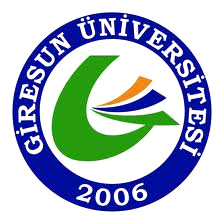 